（備考）「受託者の行う防火管理業務の範囲」については、該当する項目の□にレ印を付すこと。別記様式第１号の２（第３条関係）(第５１条の８関係)消防計画作成（変更）届出書別記様式第１号の２（第３条関係）(第５１条の８関係)消防計画作成（変更）届出書別記様式第１号の２（第３条関係）(第５１条の８関係)消防計画作成（変更）届出書別記様式第１号の２（第３条関係）(第５１条の８関係)消防計画作成（変更）届出書別記様式第１号の２（第３条関係）(第５１条の８関係)消防計画作成（変更）届出書別記様式第１号の２（第３条関係）(第５１条の８関係)消防計画作成（変更）届出書別記様式第１号の２（第３条関係）(第５１条の８関係)消防計画作成（変更）届出書別記様式第１号の２（第３条関係）(第５１条の８関係)消防計画作成（変更）届出書別記様式第１号の２（第３条関係）(第５１条の８関係)消防計画作成（変更）届出書別記様式第１号の２（第３条関係）(第５１条の８関係)消防計画作成（変更）届出書別記様式第１号の２（第３条関係）(第５１条の８関係)消防計画作成（変更）届出書別記様式第１号の２（第３条関係）(第５１条の８関係)消防計画作成（変更）届出書別記様式第１号の２（第３条関係）(第５１条の８関係)消防計画作成（変更）届出書別記様式第１号の２（第３条関係）(第５１条の８関係)消防計画作成（変更）届出書別記様式第１号の２（第３条関係）(第５１条の８関係)消防計画作成（変更）届出書別記様式第１号の２（第３条関係）(第５１条の８関係)消防計画作成（変更）届出書別記様式第１号の２（第３条関係）(第５１条の８関係)消防計画作成（変更）届出書別記様式第１号の２（第３条関係）(第５１条の８関係)消防計画作成（変更）届出書別記様式第１号の２（第３条関係）(第５１条の８関係)消防計画作成（変更）届出書別記様式第１号の２（第３条関係）(第５１条の８関係)消防計画作成（変更）届出書別記様式第１号の２（第３条関係）(第５１条の８関係)消防計画作成（変更）届出書別記様式第１号の２（第３条関係）(第５１条の８関係)消防計画作成（変更）届出書別記様式第１号の２（第３条関係）(第５１条の８関係)消防計画作成（変更）届出書別記様式第１号の２（第３条関係）(第５１条の８関係)消防計画作成（変更）届出書別記様式第１号の２（第３条関係）(第５１条の８関係)消防計画作成（変更）届出書別記様式第１号の２（第３条関係）(第５１条の８関係)消防計画作成（変更）届出書別記様式第１号の２（第３条関係）(第５１条の８関係)消防計画作成（変更）届出書別記様式第１号の２（第３条関係）(第５１条の８関係)消防計画作成（変更）届出書別記様式第１号の２（第３条関係）(第５１条の８関係)消防計画作成（変更）届出書別記様式第１号の２（第３条関係）(第５１条の８関係)消防計画作成（変更）届出書別記様式第１号の２（第３条関係）(第５１条の８関係)消防計画作成（変更）届出書別記様式第１号の２（第３条関係）(第５１条の８関係)消防計画作成（変更）届出書別記様式第１号の２（第３条関係）(第５１条の８関係)消防計画作成（変更）届出書別記様式第１号の２（第３条関係）(第５１条の８関係)消防計画作成（変更）届出書別記様式第１号の２（第３条関係）(第５１条の８関係)消防計画作成（変更）届出書別記様式第１号の２（第３条関係）(第５１条の８関係)消防計画作成（変更）届出書別記様式第１号の２（第３条関係）(第５１条の８関係)消防計画作成（変更）届出書別記様式第１号の２（第３条関係）(第５１条の８関係)消防計画作成（変更）届出書別記様式第１号の２（第３条関係）(第５１条の８関係)消防計画作成（変更）届出書別記様式第１号の２（第３条関係）(第５１条の８関係)消防計画作成（変更）届出書別記様式第１号の２（第３条関係）(第５１条の８関係)消防計画作成（変更）届出書別記様式第１号の２（第３条関係）(第５１条の８関係)消防計画作成（変更）届出書別記様式第１号の２（第３条関係）(第５１条の８関係)消防計画作成（変更）届出書別記様式第１号の２（第３条関係）(第５１条の８関係)消防計画作成（変更）届出書別記様式第１号の２（第３条関係）(第５１条の８関係)消防計画作成（変更）届出書別記様式第１号の２（第３条関係）(第５１条の８関係)消防計画作成（変更）届出書年　　月　　日　　人吉下球磨消防組合消防長　　　　　　　　　　　　 殿　　　　　　　　　　　　　　　　　　　　管理者　　　　　　　　　　　　　　住所　　　　　　　　　　　　　　氏名　　　　　　　　　管理権原者　　　　　　　　　　　　　　　住所　　　　　　　　　　　　　（法人の場合は、名称及び代表者氏名）氏名　　　　　　　　　　　　　　　　　別添のとおり、　　　　管理に係る消防計画を作成（変更）したので届け出ます。年　　月　　日　　人吉下球磨消防組合消防長　　　　　　　　　　　　 殿　　　　　　　　　　　　　　　　　　　　管理者　　　　　　　　　　　　　　住所　　　　　　　　　　　　　　氏名　　　　　　　　　管理権原者　　　　　　　　　　　　　　　住所　　　　　　　　　　　　　（法人の場合は、名称及び代表者氏名）氏名　　　　　　　　　　　　　　　　　別添のとおり、　　　　管理に係る消防計画を作成（変更）したので届け出ます。年　　月　　日　　人吉下球磨消防組合消防長　　　　　　　　　　　　 殿　　　　　　　　　　　　　　　　　　　　管理者　　　　　　　　　　　　　　住所　　　　　　　　　　　　　　氏名　　　　　　　　　管理権原者　　　　　　　　　　　　　　　住所　　　　　　　　　　　　　（法人の場合は、名称及び代表者氏名）氏名　　　　　　　　　　　　　　　　　別添のとおり、　　　　管理に係る消防計画を作成（変更）したので届け出ます。年　　月　　日　　人吉下球磨消防組合消防長　　　　　　　　　　　　 殿　　　　　　　　　　　　　　　　　　　　管理者　　　　　　　　　　　　　　住所　　　　　　　　　　　　　　氏名　　　　　　　　　管理権原者　　　　　　　　　　　　　　　住所　　　　　　　　　　　　　（法人の場合は、名称及び代表者氏名）氏名　　　　　　　　　　　　　　　　　別添のとおり、　　　　管理に係る消防計画を作成（変更）したので届け出ます。年　　月　　日　　人吉下球磨消防組合消防長　　　　　　　　　　　　 殿　　　　　　　　　　　　　　　　　　　　管理者　　　　　　　　　　　　　　住所　　　　　　　　　　　　　　氏名　　　　　　　　　管理権原者　　　　　　　　　　　　　　　住所　　　　　　　　　　　　　（法人の場合は、名称及び代表者氏名）氏名　　　　　　　　　　　　　　　　　別添のとおり、　　　　管理に係る消防計画を作成（変更）したので届け出ます。年　　月　　日　　人吉下球磨消防組合消防長　　　　　　　　　　　　 殿　　　　　　　　　　　　　　　　　　　　管理者　　　　　　　　　　　　　　住所　　　　　　　　　　　　　　氏名　　　　　　　　　管理権原者　　　　　　　　　　　　　　　住所　　　　　　　　　　　　　（法人の場合は、名称及び代表者氏名）氏名　　　　　　　　　　　　　　　　　別添のとおり、　　　　管理に係る消防計画を作成（変更）したので届け出ます。年　　月　　日　　人吉下球磨消防組合消防長　　　　　　　　　　　　 殿　　　　　　　　　　　　　　　　　　　　管理者　　　　　　　　　　　　　　住所　　　　　　　　　　　　　　氏名　　　　　　　　　管理権原者　　　　　　　　　　　　　　　住所　　　　　　　　　　　　　（法人の場合は、名称及び代表者氏名）氏名　　　　　　　　　　　　　　　　　別添のとおり、　　　　管理に係る消防計画を作成（変更）したので届け出ます。年　　月　　日　　人吉下球磨消防組合消防長　　　　　　　　　　　　 殿　　　　　　　　　　　　　　　　　　　　管理者　　　　　　　　　　　　　　住所　　　　　　　　　　　　　　氏名　　　　　　　　　管理権原者　　　　　　　　　　　　　　　住所　　　　　　　　　　　　　（法人の場合は、名称及び代表者氏名）氏名　　　　　　　　　　　　　　　　　別添のとおり、　　　　管理に係る消防計画を作成（変更）したので届け出ます。年　　月　　日　　人吉下球磨消防組合消防長　　　　　　　　　　　　 殿　　　　　　　　　　　　　　　　　　　　管理者　　　　　　　　　　　　　　住所　　　　　　　　　　　　　　氏名　　　　　　　　　管理権原者　　　　　　　　　　　　　　　住所　　　　　　　　　　　　　（法人の場合は、名称及び代表者氏名）氏名　　　　　　　　　　　　　　　　　別添のとおり、　　　　管理に係る消防計画を作成（変更）したので届け出ます。年　　月　　日　　人吉下球磨消防組合消防長　　　　　　　　　　　　 殿　　　　　　　　　　　　　　　　　　　　管理者　　　　　　　　　　　　　　住所　　　　　　　　　　　　　　氏名　　　　　　　　　管理権原者　　　　　　　　　　　　　　　住所　　　　　　　　　　　　　（法人の場合は、名称及び代表者氏名）氏名　　　　　　　　　　　　　　　　　別添のとおり、　　　　管理に係る消防計画を作成（変更）したので届け出ます。年　　月　　日　　人吉下球磨消防組合消防長　　　　　　　　　　　　 殿　　　　　　　　　　　　　　　　　　　　管理者　　　　　　　　　　　　　　住所　　　　　　　　　　　　　　氏名　　　　　　　　　管理権原者　　　　　　　　　　　　　　　住所　　　　　　　　　　　　　（法人の場合は、名称及び代表者氏名）氏名　　　　　　　　　　　　　　　　　別添のとおり、　　　　管理に係る消防計画を作成（変更）したので届け出ます。年　　月　　日　　人吉下球磨消防組合消防長　　　　　　　　　　　　 殿　　　　　　　　　　　　　　　　　　　　管理者　　　　　　　　　　　　　　住所　　　　　　　　　　　　　　氏名　　　　　　　　　管理権原者　　　　　　　　　　　　　　　住所　　　　　　　　　　　　　（法人の場合は、名称及び代表者氏名）氏名　　　　　　　　　　　　　　　　　別添のとおり、　　　　管理に係る消防計画を作成（変更）したので届け出ます。年　　月　　日　　人吉下球磨消防組合消防長　　　　　　　　　　　　 殿　　　　　　　　　　　　　　　　　　　　管理者　　　　　　　　　　　　　　住所　　　　　　　　　　　　　　氏名　　　　　　　　　管理権原者　　　　　　　　　　　　　　　住所　　　　　　　　　　　　　（法人の場合は、名称及び代表者氏名）氏名　　　　　　　　　　　　　　　　　別添のとおり、　　　　管理に係る消防計画を作成（変更）したので届け出ます。年　　月　　日　　人吉下球磨消防組合消防長　　　　　　　　　　　　 殿　　　　　　　　　　　　　　　　　　　　管理者　　　　　　　　　　　　　　住所　　　　　　　　　　　　　　氏名　　　　　　　　　管理権原者　　　　　　　　　　　　　　　住所　　　　　　　　　　　　　（法人の場合は、名称及び代表者氏名）氏名　　　　　　　　　　　　　　　　　別添のとおり、　　　　管理に係る消防計画を作成（変更）したので届け出ます。年　　月　　日　　人吉下球磨消防組合消防長　　　　　　　　　　　　 殿　　　　　　　　　　　　　　　　　　　　管理者　　　　　　　　　　　　　　住所　　　　　　　　　　　　　　氏名　　　　　　　　　管理権原者　　　　　　　　　　　　　　　住所　　　　　　　　　　　　　（法人の場合は、名称及び代表者氏名）氏名　　　　　　　　　　　　　　　　　別添のとおり、　　　　管理に係る消防計画を作成（変更）したので届け出ます。年　　月　　日　　人吉下球磨消防組合消防長　　　　　　　　　　　　 殿　　　　　　　　　　　　　　　　　　　　管理者　　　　　　　　　　　　　　住所　　　　　　　　　　　　　　氏名　　　　　　　　　管理権原者　　　　　　　　　　　　　　　住所　　　　　　　　　　　　　（法人の場合は、名称及び代表者氏名）氏名　　　　　　　　　　　　　　　　　別添のとおり、　　　　管理に係る消防計画を作成（変更）したので届け出ます。年　　月　　日　　人吉下球磨消防組合消防長　　　　　　　　　　　　 殿　　　　　　　　　　　　　　　　　　　　管理者　　　　　　　　　　　　　　住所　　　　　　　　　　　　　　氏名　　　　　　　　　管理権原者　　　　　　　　　　　　　　　住所　　　　　　　　　　　　　（法人の場合は、名称及び代表者氏名）氏名　　　　　　　　　　　　　　　　　別添のとおり、　　　　管理に係る消防計画を作成（変更）したので届け出ます。年　　月　　日　　人吉下球磨消防組合消防長　　　　　　　　　　　　 殿　　　　　　　　　　　　　　　　　　　　管理者　　　　　　　　　　　　　　住所　　　　　　　　　　　　　　氏名　　　　　　　　　管理権原者　　　　　　　　　　　　　　　住所　　　　　　　　　　　　　（法人の場合は、名称及び代表者氏名）氏名　　　　　　　　　　　　　　　　　別添のとおり、　　　　管理に係る消防計画を作成（変更）したので届け出ます。年　　月　　日　　人吉下球磨消防組合消防長　　　　　　　　　　　　 殿　　　　　　　　　　　　　　　　　　　　管理者　　　　　　　　　　　　　　住所　　　　　　　　　　　　　　氏名　　　　　　　　　管理権原者　　　　　　　　　　　　　　　住所　　　　　　　　　　　　　（法人の場合は、名称及び代表者氏名）氏名　　　　　　　　　　　　　　　　　別添のとおり、　　　　管理に係る消防計画を作成（変更）したので届け出ます。年　　月　　日　　人吉下球磨消防組合消防長　　　　　　　　　　　　 殿　　　　　　　　　　　　　　　　　　　　管理者　　　　　　　　　　　　　　住所　　　　　　　　　　　　　　氏名　　　　　　　　　管理権原者　　　　　　　　　　　　　　　住所　　　　　　　　　　　　　（法人の場合は、名称及び代表者氏名）氏名　　　　　　　　　　　　　　　　　別添のとおり、　　　　管理に係る消防計画を作成（変更）したので届け出ます。年　　月　　日　　人吉下球磨消防組合消防長　　　　　　　　　　　　 殿　　　　　　　　　　　　　　　　　　　　管理者　　　　　　　　　　　　　　住所　　　　　　　　　　　　　　氏名　　　　　　　　　管理権原者　　　　　　　　　　　　　　　住所　　　　　　　　　　　　　（法人の場合は、名称及び代表者氏名）氏名　　　　　　　　　　　　　　　　　別添のとおり、　　　　管理に係る消防計画を作成（変更）したので届け出ます。年　　月　　日　　人吉下球磨消防組合消防長　　　　　　　　　　　　 殿　　　　　　　　　　　　　　　　　　　　管理者　　　　　　　　　　　　　　住所　　　　　　　　　　　　　　氏名　　　　　　　　　管理権原者　　　　　　　　　　　　　　　住所　　　　　　　　　　　　　（法人の場合は、名称及び代表者氏名）氏名　　　　　　　　　　　　　　　　　別添のとおり、　　　　管理に係る消防計画を作成（変更）したので届け出ます。年　　月　　日　　人吉下球磨消防組合消防長　　　　　　　　　　　　 殿　　　　　　　　　　　　　　　　　　　　管理者　　　　　　　　　　　　　　住所　　　　　　　　　　　　　　氏名　　　　　　　　　管理権原者　　　　　　　　　　　　　　　住所　　　　　　　　　　　　　（法人の場合は、名称及び代表者氏名）氏名　　　　　　　　　　　　　　　　　別添のとおり、　　　　管理に係る消防計画を作成（変更）したので届け出ます。年　　月　　日　　人吉下球磨消防組合消防長　　　　　　　　　　　　 殿　　　　　　　　　　　　　　　　　　　　管理者　　　　　　　　　　　　　　住所　　　　　　　　　　　　　　氏名　　　　　　　　　管理権原者　　　　　　　　　　　　　　　住所　　　　　　　　　　　　　（法人の場合は、名称及び代表者氏名）氏名　　　　　　　　　　　　　　　　　別添のとおり、　　　　管理に係る消防計画を作成（変更）したので届け出ます。年　　月　　日　　人吉下球磨消防組合消防長　　　　　　　　　　　　 殿　　　　　　　　　　　　　　　　　　　　管理者　　　　　　　　　　　　　　住所　　　　　　　　　　　　　　氏名　　　　　　　　　管理権原者　　　　　　　　　　　　　　　住所　　　　　　　　　　　　　（法人の場合は、名称及び代表者氏名）氏名　　　　　　　　　　　　　　　　　別添のとおり、　　　　管理に係る消防計画を作成（変更）したので届け出ます。年　　月　　日　　人吉下球磨消防組合消防長　　　　　　　　　　　　 殿　　　　　　　　　　　　　　　　　　　　管理者　　　　　　　　　　　　　　住所　　　　　　　　　　　　　　氏名　　　　　　　　　管理権原者　　　　　　　　　　　　　　　住所　　　　　　　　　　　　　（法人の場合は、名称及び代表者氏名）氏名　　　　　　　　　　　　　　　　　別添のとおり、　　　　管理に係る消防計画を作成（変更）したので届け出ます。年　　月　　日　　人吉下球磨消防組合消防長　　　　　　　　　　　　 殿　　　　　　　　　　　　　　　　　　　　管理者　　　　　　　　　　　　　　住所　　　　　　　　　　　　　　氏名　　　　　　　　　管理権原者　　　　　　　　　　　　　　　住所　　　　　　　　　　　　　（法人の場合は、名称及び代表者氏名）氏名　　　　　　　　　　　　　　　　　別添のとおり、　　　　管理に係る消防計画を作成（変更）したので届け出ます。年　　月　　日　　人吉下球磨消防組合消防長　　　　　　　　　　　　 殿　　　　　　　　　　　　　　　　　　　　管理者　　　　　　　　　　　　　　住所　　　　　　　　　　　　　　氏名　　　　　　　　　管理権原者　　　　　　　　　　　　　　　住所　　　　　　　　　　　　　（法人の場合は、名称及び代表者氏名）氏名　　　　　　　　　　　　　　　　　別添のとおり、　　　　管理に係る消防計画を作成（変更）したので届け出ます。年　　月　　日　　人吉下球磨消防組合消防長　　　　　　　　　　　　 殿　　　　　　　　　　　　　　　　　　　　管理者　　　　　　　　　　　　　　住所　　　　　　　　　　　　　　氏名　　　　　　　　　管理権原者　　　　　　　　　　　　　　　住所　　　　　　　　　　　　　（法人の場合は、名称及び代表者氏名）氏名　　　　　　　　　　　　　　　　　別添のとおり、　　　　管理に係る消防計画を作成（変更）したので届け出ます。年　　月　　日　　人吉下球磨消防組合消防長　　　　　　　　　　　　 殿　　　　　　　　　　　　　　　　　　　　管理者　　　　　　　　　　　　　　住所　　　　　　　　　　　　　　氏名　　　　　　　　　管理権原者　　　　　　　　　　　　　　　住所　　　　　　　　　　　　　（法人の場合は、名称及び代表者氏名）氏名　　　　　　　　　　　　　　　　　別添のとおり、　　　　管理に係る消防計画を作成（変更）したので届け出ます。年　　月　　日　　人吉下球磨消防組合消防長　　　　　　　　　　　　 殿　　　　　　　　　　　　　　　　　　　　管理者　　　　　　　　　　　　　　住所　　　　　　　　　　　　　　氏名　　　　　　　　　管理権原者　　　　　　　　　　　　　　　住所　　　　　　　　　　　　　（法人の場合は、名称及び代表者氏名）氏名　　　　　　　　　　　　　　　　　別添のとおり、　　　　管理に係る消防計画を作成（変更）したので届け出ます。年　　月　　日　　人吉下球磨消防組合消防長　　　　　　　　　　　　 殿　　　　　　　　　　　　　　　　　　　　管理者　　　　　　　　　　　　　　住所　　　　　　　　　　　　　　氏名　　　　　　　　　管理権原者　　　　　　　　　　　　　　　住所　　　　　　　　　　　　　（法人の場合は、名称及び代表者氏名）氏名　　　　　　　　　　　　　　　　　別添のとおり、　　　　管理に係る消防計画を作成（変更）したので届け出ます。年　　月　　日　　人吉下球磨消防組合消防長　　　　　　　　　　　　 殿　　　　　　　　　　　　　　　　　　　　管理者　　　　　　　　　　　　　　住所　　　　　　　　　　　　　　氏名　　　　　　　　　管理権原者　　　　　　　　　　　　　　　住所　　　　　　　　　　　　　（法人の場合は、名称及び代表者氏名）氏名　　　　　　　　　　　　　　　　　別添のとおり、　　　　管理に係る消防計画を作成（変更）したので届け出ます。年　　月　　日　　人吉下球磨消防組合消防長　　　　　　　　　　　　 殿　　　　　　　　　　　　　　　　　　　　管理者　　　　　　　　　　　　　　住所　　　　　　　　　　　　　　氏名　　　　　　　　　管理権原者　　　　　　　　　　　　　　　住所　　　　　　　　　　　　　（法人の場合は、名称及び代表者氏名）氏名　　　　　　　　　　　　　　　　　別添のとおり、　　　　管理に係る消防計画を作成（変更）したので届け出ます。年　　月　　日　　人吉下球磨消防組合消防長　　　　　　　　　　　　 殿　　　　　　　　　　　　　　　　　　　　管理者　　　　　　　　　　　　　　住所　　　　　　　　　　　　　　氏名　　　　　　　　　管理権原者　　　　　　　　　　　　　　　住所　　　　　　　　　　　　　（法人の場合は、名称及び代表者氏名）氏名　　　　　　　　　　　　　　　　　別添のとおり、　　　　管理に係る消防計画を作成（変更）したので届け出ます。年　　月　　日　　人吉下球磨消防組合消防長　　　　　　　　　　　　 殿　　　　　　　　　　　　　　　　　　　　管理者　　　　　　　　　　　　　　住所　　　　　　　　　　　　　　氏名　　　　　　　　　管理権原者　　　　　　　　　　　　　　　住所　　　　　　　　　　　　　（法人の場合は、名称及び代表者氏名）氏名　　　　　　　　　　　　　　　　　別添のとおり、　　　　管理に係る消防計画を作成（変更）したので届け出ます。年　　月　　日　　人吉下球磨消防組合消防長　　　　　　　　　　　　 殿　　　　　　　　　　　　　　　　　　　　管理者　　　　　　　　　　　　　　住所　　　　　　　　　　　　　　氏名　　　　　　　　　管理権原者　　　　　　　　　　　　　　　住所　　　　　　　　　　　　　（法人の場合は、名称及び代表者氏名）氏名　　　　　　　　　　　　　　　　　別添のとおり、　　　　管理に係る消防計画を作成（変更）したので届け出ます。年　　月　　日　　人吉下球磨消防組合消防長　　　　　　　　　　　　 殿　　　　　　　　　　　　　　　　　　　　管理者　　　　　　　　　　　　　　住所　　　　　　　　　　　　　　氏名　　　　　　　　　管理権原者　　　　　　　　　　　　　　　住所　　　　　　　　　　　　　（法人の場合は、名称及び代表者氏名）氏名　　　　　　　　　　　　　　　　　別添のとおり、　　　　管理に係る消防計画を作成（変更）したので届け出ます。年　　月　　日　　人吉下球磨消防組合消防長　　　　　　　　　　　　 殿　　　　　　　　　　　　　　　　　　　　管理者　　　　　　　　　　　　　　住所　　　　　　　　　　　　　　氏名　　　　　　　　　管理権原者　　　　　　　　　　　　　　　住所　　　　　　　　　　　　　（法人の場合は、名称及び代表者氏名）氏名　　　　　　　　　　　　　　　　　別添のとおり、　　　　管理に係る消防計画を作成（変更）したので届け出ます。年　　月　　日　　人吉下球磨消防組合消防長　　　　　　　　　　　　 殿　　　　　　　　　　　　　　　　　　　　管理者　　　　　　　　　　　　　　住所　　　　　　　　　　　　　　氏名　　　　　　　　　管理権原者　　　　　　　　　　　　　　　住所　　　　　　　　　　　　　（法人の場合は、名称及び代表者氏名）氏名　　　　　　　　　　　　　　　　　別添のとおり、　　　　管理に係る消防計画を作成（変更）したので届け出ます。年　　月　　日　　人吉下球磨消防組合消防長　　　　　　　　　　　　 殿　　　　　　　　　　　　　　　　　　　　管理者　　　　　　　　　　　　　　住所　　　　　　　　　　　　　　氏名　　　　　　　　　管理権原者　　　　　　　　　　　　　　　住所　　　　　　　　　　　　　（法人の場合は、名称及び代表者氏名）氏名　　　　　　　　　　　　　　　　　別添のとおり、　　　　管理に係る消防計画を作成（変更）したので届け出ます。年　　月　　日　　人吉下球磨消防組合消防長　　　　　　　　　　　　 殿　　　　　　　　　　　　　　　　　　　　管理者　　　　　　　　　　　　　　住所　　　　　　　　　　　　　　氏名　　　　　　　　　管理権原者　　　　　　　　　　　　　　　住所　　　　　　　　　　　　　（法人の場合は、名称及び代表者氏名）氏名　　　　　　　　　　　　　　　　　別添のとおり、　　　　管理に係る消防計画を作成（変更）したので届け出ます。年　　月　　日　　人吉下球磨消防組合消防長　　　　　　　　　　　　 殿　　　　　　　　　　　　　　　　　　　　管理者　　　　　　　　　　　　　　住所　　　　　　　　　　　　　　氏名　　　　　　　　　管理権原者　　　　　　　　　　　　　　　住所　　　　　　　　　　　　　（法人の場合は、名称及び代表者氏名）氏名　　　　　　　　　　　　　　　　　別添のとおり、　　　　管理に係る消防計画を作成（変更）したので届け出ます。年　　月　　日　　人吉下球磨消防組合消防長　　　　　　　　　　　　 殿　　　　　　　　　　　　　　　　　　　　管理者　　　　　　　　　　　　　　住所　　　　　　　　　　　　　　氏名　　　　　　　　　管理権原者　　　　　　　　　　　　　　　住所　　　　　　　　　　　　　（法人の場合は、名称及び代表者氏名）氏名　　　　　　　　　　　　　　　　　別添のとおり、　　　　管理に係る消防計画を作成（変更）したので届け出ます。年　　月　　日　　人吉下球磨消防組合消防長　　　　　　　　　　　　 殿　　　　　　　　　　　　　　　　　　　　管理者　　　　　　　　　　　　　　住所　　　　　　　　　　　　　　氏名　　　　　　　　　管理権原者　　　　　　　　　　　　　　　住所　　　　　　　　　　　　　（法人の場合は、名称及び代表者氏名）氏名　　　　　　　　　　　　　　　　　別添のとおり、　　　　管理に係る消防計画を作成（変更）したので届け出ます。年　　月　　日　　人吉下球磨消防組合消防長　　　　　　　　　　　　 殿　　　　　　　　　　　　　　　　　　　　管理者　　　　　　　　　　　　　　住所　　　　　　　　　　　　　　氏名　　　　　　　　　管理権原者　　　　　　　　　　　　　　　住所　　　　　　　　　　　　　（法人の場合は、名称及び代表者氏名）氏名　　　　　　　　　　　　　　　　　別添のとおり、　　　　管理に係る消防計画を作成（変更）したので届け出ます。防　火　対　象　物又は　　　　　　　の所在地建築物その他の工作物防　火　対　象　物又は　　　　　　　の所在地建築物その他の工作物防　火　対　象　物又は　　　　　　　の所在地建築物その他の工作物防　火　対　象　物又は　　　　　　　の所在地建築物その他の工作物防　火　対　象　物又は　　　　　　　の所在地建築物その他の工作物防　火　対　象　物又は　　　　　　　の所在地建築物その他の工作物防　火　対　象　物又は　　　　　　　の所在地建築物その他の工作物防　火　対　象　物又は　　　　　　　の所在地建築物その他の工作物防　火　対　象　物又は　　　　　　　の所在地建築物その他の工作物防　火　対　象　物又は　　　　　　　の所在地建築物その他の工作物防　火　対　象　物又は　　　　　　　の所在地建築物その他の工作物防　火　対　象　物又は　　　　　　　の所在地建築物その他の工作物防　火　対　象　物又は　　　　　　　の所在地建築物その他の工作物防　火　対　象　物又は　　　　　　　の所在地建築物その他の工作物防　火　対　象　物又は　　　　　　　の所在地建築物その他の工作物防　火　対　象　物又は　　　　　　　の所在地建築物その他の工作物防　火　対　象　物又は　　　　　　　の所在地建築物その他の工作物防　火　対　象　物又は　　　　　　　の所在地建築物その他の工作物防　火　対　象　物又は　　　　　　　の所在地建築物その他の工作物防　火　対　象　物又は　　　　　　　の所在地建築物その他の工作物防　火　対　象　物又は　　　　　　　の所在地建築物その他の工作物防　火　対　象　物又は　　　　　　　の所在地建築物その他の工作物防　火　対　象　物又は　　　　　　　の所在地建築物その他の工作物防　火　対　象　物又は　　　　　　　の名称建築物その他の工作物（変更の場合は、変更後の名称）防　火　対　象　物又は　　　　　　　の名称建築物その他の工作物（変更の場合は、変更後の名称）防　火　対　象　物又は　　　　　　　の名称建築物その他の工作物（変更の場合は、変更後の名称）防　火　対　象　物又は　　　　　　　の名称建築物その他の工作物（変更の場合は、変更後の名称）防　火　対　象　物又は　　　　　　　の名称建築物その他の工作物（変更の場合は、変更後の名称）防　火　対　象　物又は　　　　　　　の名称建築物その他の工作物（変更の場合は、変更後の名称）防　火　対　象　物又は　　　　　　　の名称建築物その他の工作物（変更の場合は、変更後の名称）防　火　対　象　物又は　　　　　　　の名称建築物その他の工作物（変更の場合は、変更後の名称）防　火　対　象　物又は　　　　　　　の名称建築物その他の工作物（変更の場合は、変更後の名称）防　火　対　象　物又は　　　　　　　の名称建築物その他の工作物（変更の場合は、変更後の名称）防　火　対　象　物又は　　　　　　　の名称建築物その他の工作物（変更の場合は、変更後の名称）防　火　対　象　物又は　　　　　　　の名称建築物その他の工作物（変更の場合は、変更後の名称）防　火　対　象　物又は　　　　　　　の名称建築物その他の工作物（変更の場合は、変更後の名称）防　火　対　象　物又は　　　　　　　の名称建築物その他の工作物（変更の場合は、変更後の名称）防　火　対　象　物又は　　　　　　　の名称建築物その他の工作物（変更の場合は、変更後の名称）防　火　対　象　物又は　　　　　　　の名称建築物その他の工作物（変更の場合は、変更後の名称）防　火　対　象　物又は　　　　　　　の名称建築物その他の工作物（変更の場合は、変更後の名称）防　火　対　象　物又は　　　　　　　の名称建築物その他の工作物（変更の場合は、変更後の名称）防　火　対　象　物又は　　　　　　　の名称建築物その他の工作物（変更の場合は、変更後の名称）防　火　対　象　物又は　　　　　　　の名称建築物その他の工作物（変更の場合は、変更後の名称）防　火　対　象　物又は　　　　　　　の名称建築物その他の工作物（変更の場合は、変更後の名称）防　火　対　象　物又は　　　　　　　の名称建築物その他の工作物（変更の場合は、変更後の名称）防　火　対　象　物又は　　　　　　　の名称建築物その他の工作物（変更の場合は、変更後の名称）防　火　対　象　物又は　　　　　　　の用途建築物その他の工作物（変更の場合は、変更後の用途）防　火　対　象　物又は　　　　　　　の用途建築物その他の工作物（変更の場合は、変更後の用途）防　火　対　象　物又は　　　　　　　の用途建築物その他の工作物（変更の場合は、変更後の用途）防　火　対　象　物又は　　　　　　　の用途建築物その他の工作物（変更の場合は、変更後の用途）防　火　対　象　物又は　　　　　　　の用途建築物その他の工作物（変更の場合は、変更後の用途）防　火　対　象　物又は　　　　　　　の用途建築物その他の工作物（変更の場合は、変更後の用途）防　火　対　象　物又は　　　　　　　の用途建築物その他の工作物（変更の場合は、変更後の用途）防　火　対　象　物又は　　　　　　　の用途建築物その他の工作物（変更の場合は、変更後の用途）防　火　対　象　物又は　　　　　　　の用途建築物その他の工作物（変更の場合は、変更後の用途）防　火　対　象　物又は　　　　　　　の用途建築物その他の工作物（変更の場合は、変更後の用途）防　火　対　象　物又は　　　　　　　の用途建築物その他の工作物（変更の場合は、変更後の用途）防　火　対　象　物又は　　　　　　　の用途建築物その他の工作物（変更の場合は、変更後の用途）防　火　対　象　物又は　　　　　　　の用途建築物その他の工作物（変更の場合は、変更後の用途）防　火　対　象　物又は　　　　　　　の用途建築物その他の工作物（変更の場合は、変更後の用途）防　火　対　象　物又は　　　　　　　の用途建築物その他の工作物（変更の場合は、変更後の用途）防　火　対　象　物又は　　　　　　　の用途建築物その他の工作物（変更の場合は、変更後の用途）防　火　対　象　物又は　　　　　　　の用途建築物その他の工作物（変更の場合は、変更後の用途）防　火　対　象　物又は　　　　　　　の用途建築物その他の工作物（変更の場合は、変更後の用途）防　火　対　象　物又は　　　　　　　の用途建築物その他の工作物（変更の場合は、変更後の用途）防　火　対　象　物又は　　　　　　　の用途建築物その他の工作物（変更の場合は、変更後の用途）防　火　対　象　物又は　　　　　　　の用途建築物その他の工作物（変更の場合は、変更後の用途）防　火　対　象　物又は　　　　　　　の用途建築物その他の工作物（変更の場合は、変更後の用途）防　火　対　象　物又は　　　　　　　の用途建築物その他の工作物（変更の場合は、変更後の用途）令別表第１(　　　）項令別表第１(　　　）項令別表第１(　　　）項令別表第１(　　　）項令別表第１(　　　）項令別表第１(　　　）項令別表第１(　　　）項令別表第１(　　　）項令別表第１(　　　）項令別表第１(　　　）項令別表第１(　　　）項令別表第１(　　　）項令別表第１(　　　）項その他の必要な事項（変更の場合は、主要な変更事項）その他の必要な事項（変更の場合は、主要な変更事項）その他の必要な事項（変更の場合は、主要な変更事項）その他の必要な事項（変更の場合は、主要な変更事項）その他の必要な事項（変更の場合は、主要な変更事項）その他の必要な事項（変更の場合は、主要な変更事項）その他の必要な事項（変更の場合は、主要な変更事項）その他の必要な事項（変更の場合は、主要な変更事項）その他の必要な事項（変更の場合は、主要な変更事項）その他の必要な事項（変更の場合は、主要な変更事項）その他の必要な事項（変更の場合は、主要な変更事項）その他の必要な事項（変更の場合は、主要な変更事項）その他の必要な事項（変更の場合は、主要な変更事項）その他の必要な事項（変更の場合は、主要な変更事項）その他の必要な事項（変更の場合は、主要な変更事項）その他の必要な事項（変更の場合は、主要な変更事項）その他の必要な事項（変更の場合は、主要な変更事項）その他の必要な事項（変更の場合は、主要な変更事項）その他の必要な事項（変更の場合は、主要な変更事項）その他の必要な事項（変更の場合は、主要な変更事項）その他の必要な事項（変更の場合は、主要な変更事項）その他の必要な事項（変更の場合は、主要な変更事項）その他の必要な事項（変更の場合は、主要な変更事項）※　受付欄※　受付欄※　受付欄※　受付欄※　受付欄※　受付欄※　受付欄※　受付欄※　受付欄※　受付欄※　受付欄※　受付欄※　受付欄※　受付欄※　受付欄※　受付欄※　受付欄※　受付欄※　受付欄※　受付欄※　受付欄※　受付欄※　受付欄※　経過欄※　経過欄※　経過欄※　経過欄※　経過欄※　経過欄※　経過欄※　経過欄※　経過欄※　経過欄※　経過欄※　経過欄※　経過欄※　経過欄※　経過欄※　経過欄※　経過欄※　経過欄※　経過欄※　経過欄※　経過欄※　経過欄※　経過欄備考備考備考備考備考備考備考備考備考備考備考備考備考備考備考備考備考備考備考備考備考備考備考備考備考備考備考備考備考備考備考備考備考備考備考備考備考備考備考備考備考備考備考備考備考備考　　　　　　　　　　　　　　　消防計画　共同防火管理〔　該当　非該当　〕　　　　　　　　　　　　　　　　　年　　月　　日　　　　　　　　　　　　　　　消防計画　共同防火管理〔　該当　非該当　〕　　　　　　　　　　　　　　　　　年　　月　　日　　　　　　　　　　　　　　　消防計画　共同防火管理〔　該当　非該当　〕　　　　　　　　　　　　　　　　　年　　月　　日　　　　　　　　　　　　　　　消防計画　共同防火管理〔　該当　非該当　〕　　　　　　　　　　　　　　　　　年　　月　　日　　　　　　　　　　　　　　　消防計画　共同防火管理〔　該当　非該当　〕　　　　　　　　　　　　　　　　　年　　月　　日　　　　　　　　　　　　　　　消防計画　共同防火管理〔　該当　非該当　〕　　　　　　　　　　　　　　　　　年　　月　　日　　　　　　　　　　　　　　　消防計画　共同防火管理〔　該当　非該当　〕　　　　　　　　　　　　　　　　　年　　月　　日　　　　　　　　　　　　　　　消防計画　共同防火管理〔　該当　非該当　〕　　　　　　　　　　　　　　　　　年　　月　　日　　　　　　　　　　　　　　　消防計画　共同防火管理〔　該当　非該当　〕　　　　　　　　　　　　　　　　　年　　月　　日　　　　　　　　　　　　　　　消防計画　共同防火管理〔　該当　非該当　〕　　　　　　　　　　　　　　　　　年　　月　　日　　　　　　　　　　　　　　　消防計画　共同防火管理〔　該当　非該当　〕　　　　　　　　　　　　　　　　　年　　月　　日　　　　　　　　　　　　　　　消防計画　共同防火管理〔　該当　非該当　〕　　　　　　　　　　　　　　　　　年　　月　　日　　　　　　　　　　　　　　　消防計画　共同防火管理〔　該当　非該当　〕　　　　　　　　　　　　　　　　　年　　月　　日　　　　　　　　　　　　　　　消防計画　共同防火管理〔　該当　非該当　〕　　　　　　　　　　　　　　　　　年　　月　　日　　　　　　　　　　　　　　　消防計画　共同防火管理〔　該当　非該当　〕　　　　　　　　　　　　　　　　　年　　月　　日　　　　　　　　　　　　　　　消防計画　共同防火管理〔　該当　非該当　〕　　　　　　　　　　　　　　　　　年　　月　　日　　　　　　　　　　　　　　　消防計画　共同防火管理〔　該当　非該当　〕　　　　　　　　　　　　　　　　　年　　月　　日　　　　　　　　　　　　　　　消防計画　共同防火管理〔　該当　非該当　〕　　　　　　　　　　　　　　　　　年　　月　　日　　　　　　　　　　　　　　　消防計画　共同防火管理〔　該当　非該当　〕　　　　　　　　　　　　　　　　　年　　月　　日　　　　　　　　　　　　　　　消防計画　共同防火管理〔　該当　非該当　〕　　　　　　　　　　　　　　　　　年　　月　　日　　　　　　　　　　　　　　　消防計画　共同防火管理〔　該当　非該当　〕　　　　　　　　　　　　　　　　　年　　月　　日　　　　　　　　　　　　　　　消防計画　共同防火管理〔　該当　非該当　〕　　　　　　　　　　　　　　　　　年　　月　　日　　　　　　　　　　　　　　　消防計画　共同防火管理〔　該当　非該当　〕　　　　　　　　　　　　　　　　　年　　月　　日　　　　　　　　　　　　　　　消防計画　共同防火管理〔　該当　非該当　〕　　　　　　　　　　　　　　　　　年　　月　　日　　　　　　　　　　　　　　　消防計画　共同防火管理〔　該当　非該当　〕　　　　　　　　　　　　　　　　　年　　月　　日　　　　　　　　　　　　　　　消防計画　共同防火管理〔　該当　非該当　〕　　　　　　　　　　　　　　　　　年　　月　　日　　　　　　　　　　　　　　　消防計画　共同防火管理〔　該当　非該当　〕　　　　　　　　　　　　　　　　　年　　月　　日　　　　　　　　　　　　　　　消防計画　共同防火管理〔　該当　非該当　〕　　　　　　　　　　　　　　　　　年　　月　　日　　　　　　　　　　　　　　　消防計画　共同防火管理〔　該当　非該当　〕　　　　　　　　　　　　　　　　　年　　月　　日　　　　　　　　　　　　　　　消防計画　共同防火管理〔　該当　非該当　〕　　　　　　　　　　　　　　　　　年　　月　　日　　　　　　　　　　　　　　　消防計画　共同防火管理〔　該当　非該当　〕　　　　　　　　　　　　　　　　　年　　月　　日　　　　　　　　　　　　　　　消防計画　共同防火管理〔　該当　非該当　〕　　　　　　　　　　　　　　　　　年　　月　　日　　　　　　　　　　　　　　　消防計画　共同防火管理〔　該当　非該当　〕　　　　　　　　　　　　　　　　　年　　月　　日　　　　　　　　　　　　　　　消防計画　共同防火管理〔　該当　非該当　〕　　　　　　　　　　　　　　　　　年　　月　　日　　　　　　　　　　　　　　　消防計画　共同防火管理〔　該当　非該当　〕　　　　　　　　　　　　　　　　　年　　月　　日　　　　　　　　　　　　　　　消防計画　共同防火管理〔　該当　非該当　〕　　　　　　　　　　　　　　　　　年　　月　　日　　　　　　　　　　　　　　　消防計画　共同防火管理〔　該当　非該当　〕　　　　　　　　　　　　　　　　　年　　月　　日　　　　　　　　　　　　　　　消防計画　共同防火管理〔　該当　非該当　〕　　　　　　　　　　　　　　　　　年　　月　　日　　　　　　　　　　　　　　　消防計画　共同防火管理〔　該当　非該当　〕　　　　　　　　　　　　　　　　　年　　月　　日　　　　　　　　　　　　　　　消防計画　共同防火管理〔　該当　非該当　〕　　　　　　　　　　　　　　　　　年　　月　　日　　　　　　　　　　　　　　　消防計画　共同防火管理〔　該当　非該当　〕　　　　　　　　　　　　　　　　　年　　月　　日　　　　　　　　　　　　　　　消防計画　共同防火管理〔　該当　非該当　〕　　　　　　　　　　　　　　　　　年　　月　　日　　　　　　　　　　　　　　　消防計画　共同防火管理〔　該当　非該当　〕　　　　　　　　　　　　　　　　　年　　月　　日　　　　　　　　　　　　　　　消防計画　共同防火管理〔　該当　非該当　〕　　　　　　　　　　　　　　　　　年　　月　　日　　　　　　　　　　　　　　　消防計画　共同防火管理〔　該当　非該当　〕　　　　　　　　　　　　　　　　　年　　月　　日　　　　　　　　　　　　　　　消防計画　共同防火管理〔　該当　非該当　〕　　　　　　　　　　　　　　　　　年　　月　　日第１　目的と適用範囲第１　目的と適用範囲第１　目的と適用範囲第１　目的と適用範囲第１　目的と適用範囲第１　目的と適用範囲第１　目的と適用範囲第１　目的と適用範囲第１　目的と適用範囲第１　目的と適用範囲第１　目的と適用範囲第１　目的と適用範囲第１　目的と適用範囲第１　目的と適用範囲第１　目的と適用範囲第１　目的と適用範囲第１　目的と適用範囲第１　目的と適用範囲第１　目的と適用範囲第１　目的と適用範囲第１　目的と適用範囲第１　目的と適用範囲第１　目的と適用範囲第１　目的と適用範囲第１　目的と適用範囲第１　目的と適用範囲第１　目的と適用範囲第１　目的と適用範囲第１　目的と適用範囲第１　目的と適用範囲第１　目的と適用範囲第１　目的と適用範囲第１　目的と適用範囲第１　目的と適用範囲第１　目的と適用範囲第１　目的と適用範囲第１　目的と適用範囲第１　目的と適用範囲第１　目的と適用範囲第１　目的と適用範囲第１　目的と適用範囲第１　目的と適用範囲第１　目的と適用範囲第１　目的と適用範囲第１　目的と適用範囲第１　目的と適用範囲　この計画は、火災等の災害の予防と人命の安全及び被害の軽減を図ることを目的とし、この計画で定めたことは、管理権原の及ぶ　　　　　　　部分に勤務し、出入りするすべての者が守らなければならない。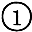 　この計画は、火災等の災害の予防と人命の安全及び被害の軽減を図ることを目的とし、この計画で定めたことは、管理権原の及ぶ　　　　　　　部分に勤務し、出入りするすべての者が守らなければならない。　この計画は、火災等の災害の予防と人命の安全及び被害の軽減を図ることを目的とし、この計画で定めたことは、管理権原の及ぶ　　　　　　　部分に勤務し、出入りするすべての者が守らなければならない。　この計画は、火災等の災害の予防と人命の安全及び被害の軽減を図ることを目的とし、この計画で定めたことは、管理権原の及ぶ　　　　　　　部分に勤務し、出入りするすべての者が守らなければならない。　この計画は、火災等の災害の予防と人命の安全及び被害の軽減を図ることを目的とし、この計画で定めたことは、管理権原の及ぶ　　　　　　　部分に勤務し、出入りするすべての者が守らなければならない。　この計画は、火災等の災害の予防と人命の安全及び被害の軽減を図ることを目的とし、この計画で定めたことは、管理権原の及ぶ　　　　　　　部分に勤務し、出入りするすべての者が守らなければならない。　この計画は、火災等の災害の予防と人命の安全及び被害の軽減を図ることを目的とし、この計画で定めたことは、管理権原の及ぶ　　　　　　　部分に勤務し、出入りするすべての者が守らなければならない。　この計画は、火災等の災害の予防と人命の安全及び被害の軽減を図ることを目的とし、この計画で定めたことは、管理権原の及ぶ　　　　　　　部分に勤務し、出入りするすべての者が守らなければならない。　この計画は、火災等の災害の予防と人命の安全及び被害の軽減を図ることを目的とし、この計画で定めたことは、管理権原の及ぶ　　　　　　　部分に勤務し、出入りするすべての者が守らなければならない。　この計画は、火災等の災害の予防と人命の安全及び被害の軽減を図ることを目的とし、この計画で定めたことは、管理権原の及ぶ　　　　　　　部分に勤務し、出入りするすべての者が守らなければならない。　この計画は、火災等の災害の予防と人命の安全及び被害の軽減を図ることを目的とし、この計画で定めたことは、管理権原の及ぶ　　　　　　　部分に勤務し、出入りするすべての者が守らなければならない。　この計画は、火災等の災害の予防と人命の安全及び被害の軽減を図ることを目的とし、この計画で定めたことは、管理権原の及ぶ　　　　　　　部分に勤務し、出入りするすべての者が守らなければならない。　この計画は、火災等の災害の予防と人命の安全及び被害の軽減を図ることを目的とし、この計画で定めたことは、管理権原の及ぶ　　　　　　　部分に勤務し、出入りするすべての者が守らなければならない。　この計画は、火災等の災害の予防と人命の安全及び被害の軽減を図ることを目的とし、この計画で定めたことは、管理権原の及ぶ　　　　　　　部分に勤務し、出入りするすべての者が守らなければならない。　この計画は、火災等の災害の予防と人命の安全及び被害の軽減を図ることを目的とし、この計画で定めたことは、管理権原の及ぶ　　　　　　　部分に勤務し、出入りするすべての者が守らなければならない。　この計画は、火災等の災害の予防と人命の安全及び被害の軽減を図ることを目的とし、この計画で定めたことは、管理権原の及ぶ　　　　　　　部分に勤務し、出入りするすべての者が守らなければならない。　この計画は、火災等の災害の予防と人命の安全及び被害の軽減を図ることを目的とし、この計画で定めたことは、管理権原の及ぶ　　　　　　　部分に勤務し、出入りするすべての者が守らなければならない。　この計画は、火災等の災害の予防と人命の安全及び被害の軽減を図ることを目的とし、この計画で定めたことは、管理権原の及ぶ　　　　　　　部分に勤務し、出入りするすべての者が守らなければならない。　この計画は、火災等の災害の予防と人命の安全及び被害の軽減を図ることを目的とし、この計画で定めたことは、管理権原の及ぶ　　　　　　　部分に勤務し、出入りするすべての者が守らなければならない。　この計画は、火災等の災害の予防と人命の安全及び被害の軽減を図ることを目的とし、この計画で定めたことは、管理権原の及ぶ　　　　　　　部分に勤務し、出入りするすべての者が守らなければならない。　この計画は、火災等の災害の予防と人命の安全及び被害の軽減を図ることを目的とし、この計画で定めたことは、管理権原の及ぶ　　　　　　　部分に勤務し、出入りするすべての者が守らなければならない。　この計画は、火災等の災害の予防と人命の安全及び被害の軽減を図ることを目的とし、この計画で定めたことは、管理権原の及ぶ　　　　　　　部分に勤務し、出入りするすべての者が守らなければならない。　この計画は、火災等の災害の予防と人命の安全及び被害の軽減を図ることを目的とし、この計画で定めたことは、管理権原の及ぶ　　　　　　　部分に勤務し、出入りするすべての者が守らなければならない。　この計画は、火災等の災害の予防と人命の安全及び被害の軽減を図ることを目的とし、この計画で定めたことは、管理権原の及ぶ　　　　　　　部分に勤務し、出入りするすべての者が守らなければならない。　この計画は、火災等の災害の予防と人命の安全及び被害の軽減を図ることを目的とし、この計画で定めたことは、管理権原の及ぶ　　　　　　　部分に勤務し、出入りするすべての者が守らなければならない。　この計画は、火災等の災害の予防と人命の安全及び被害の軽減を図ることを目的とし、この計画で定めたことは、管理権原の及ぶ　　　　　　　部分に勤務し、出入りするすべての者が守らなければならない。　この計画は、火災等の災害の予防と人命の安全及び被害の軽減を図ることを目的とし、この計画で定めたことは、管理権原の及ぶ　　　　　　　部分に勤務し、出入りするすべての者が守らなければならない。　この計画は、火災等の災害の予防と人命の安全及び被害の軽減を図ることを目的とし、この計画で定めたことは、管理権原の及ぶ　　　　　　　部分に勤務し、出入りするすべての者が守らなければならない。　この計画は、火災等の災害の予防と人命の安全及び被害の軽減を図ることを目的とし、この計画で定めたことは、管理権原の及ぶ　　　　　　　部分に勤務し、出入りするすべての者が守らなければならない。　この計画は、火災等の災害の予防と人命の安全及び被害の軽減を図ることを目的とし、この計画で定めたことは、管理権原の及ぶ　　　　　　　部分に勤務し、出入りするすべての者が守らなければならない。　この計画は、火災等の災害の予防と人命の安全及び被害の軽減を図ることを目的とし、この計画で定めたことは、管理権原の及ぶ　　　　　　　部分に勤務し、出入りするすべての者が守らなければならない。　この計画は、火災等の災害の予防と人命の安全及び被害の軽減を図ることを目的とし、この計画で定めたことは、管理権原の及ぶ　　　　　　　部分に勤務し、出入りするすべての者が守らなければならない。　この計画は、火災等の災害の予防と人命の安全及び被害の軽減を図ることを目的とし、この計画で定めたことは、管理権原の及ぶ　　　　　　　部分に勤務し、出入りするすべての者が守らなければならない。　この計画は、火災等の災害の予防と人命の安全及び被害の軽減を図ることを目的とし、この計画で定めたことは、管理権原の及ぶ　　　　　　　部分に勤務し、出入りするすべての者が守らなければならない。　この計画は、火災等の災害の予防と人命の安全及び被害の軽減を図ることを目的とし、この計画で定めたことは、管理権原の及ぶ　　　　　　　部分に勤務し、出入りするすべての者が守らなければならない。　この計画は、火災等の災害の予防と人命の安全及び被害の軽減を図ることを目的とし、この計画で定めたことは、管理権原の及ぶ　　　　　　　部分に勤務し、出入りするすべての者が守らなければならない。　この計画は、火災等の災害の予防と人命の安全及び被害の軽減を図ることを目的とし、この計画で定めたことは、管理権原の及ぶ　　　　　　　部分に勤務し、出入りするすべての者が守らなければならない。　この計画は、火災等の災害の予防と人命の安全及び被害の軽減を図ることを目的とし、この計画で定めたことは、管理権原の及ぶ　　　　　　　部分に勤務し、出入りするすべての者が守らなければならない。　この計画は、火災等の災害の予防と人命の安全及び被害の軽減を図ることを目的とし、この計画で定めたことは、管理権原の及ぶ　　　　　　　部分に勤務し、出入りするすべての者が守らなければならない。　この計画は、火災等の災害の予防と人命の安全及び被害の軽減を図ることを目的とし、この計画で定めたことは、管理権原の及ぶ　　　　　　　部分に勤務し、出入りするすべての者が守らなければならない。　この計画は、火災等の災害の予防と人命の安全及び被害の軽減を図ることを目的とし、この計画で定めたことは、管理権原の及ぶ　　　　　　　部分に勤務し、出入りするすべての者が守らなければならない。　この計画は、火災等の災害の予防と人命の安全及び被害の軽減を図ることを目的とし、この計画で定めたことは、管理権原の及ぶ　　　　　　　部分に勤務し、出入りするすべての者が守らなければならない。　この計画は、火災等の災害の予防と人命の安全及び被害の軽減を図ることを目的とし、この計画で定めたことは、管理権原の及ぶ　　　　　　　部分に勤務し、出入りするすべての者が守らなければならない。　この計画は、火災等の災害の予防と人命の安全及び被害の軽減を図ることを目的とし、この計画で定めたことは、管理権原の及ぶ　　　　　　　部分に勤務し、出入りするすべての者が守らなければならない。　この計画は、火災等の災害の予防と人命の安全及び被害の軽減を図ることを目的とし、この計画で定めたことは、管理権原の及ぶ　　　　　　　部分に勤務し、出入りするすべての者が守らなければならない。　この計画は、火災等の災害の予防と人命の安全及び被害の軽減を図ることを目的とし、この計画で定めたことは、管理権原の及ぶ　　　　　　　部分に勤務し、出入りするすべての者が守らなければならない。第２　自衛消防組織の編成及び任務等第２　自衛消防組織の編成及び任務等第２　自衛消防組織の編成及び任務等第２　自衛消防組織の編成及び任務等第２　自衛消防組織の編成及び任務等第２　自衛消防組織の編成及び任務等第２　自衛消防組織の編成及び任務等第２　自衛消防組織の編成及び任務等第２　自衛消防組織の編成及び任務等第２　自衛消防組織の編成及び任務等第２　自衛消防組織の編成及び任務等第２　自衛消防組織の編成及び任務等第２　自衛消防組織の編成及び任務等第２　自衛消防組織の編成及び任務等第２　自衛消防組織の編成及び任務等第２　自衛消防組織の編成及び任務等第２　自衛消防組織の編成及び任務等第２　自衛消防組織の編成及び任務等第２　自衛消防組織の編成及び任務等第２　自衛消防組織の編成及び任務等第２　自衛消防組織の編成及び任務等第２　自衛消防組織の編成及び任務等第２　自衛消防組織の編成及び任務等第２　自衛消防組織の編成及び任務等第２　自衛消防組織の編成及び任務等第２　自衛消防組織の編成及び任務等第２　自衛消防組織の編成及び任務等第２　自衛消防組織の編成及び任務等第２　自衛消防組織の編成及び任務等第２　自衛消防組織の編成及び任務等第２　自衛消防組織の編成及び任務等第２　自衛消防組織の編成及び任務等第２　自衛消防組織の編成及び任務等第２　自衛消防組織の編成及び任務等第２　自衛消防組織の編成及び任務等第２　自衛消防組織の編成及び任務等第２　自衛消防組織の編成及び任務等第２　自衛消防組織の編成及び任務等第２　自衛消防組織の編成及び任務等第２　自衛消防組織の編成及び任務等第２　自衛消防組織の編成及び任務等第２　自衛消防組織の編成及び任務等第２　自衛消防組織の編成及び任務等第２　自衛消防組織の編成及び任務等第２　自衛消防組織の編成及び任務等第２　自衛消防組織の編成及び任務等　　　　　自衛消防隊長〔　　　　　　　　　〕　　　　　　　　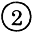 　　　　　自衛消防隊長〔　　　　　　　　　〕　　　　　　　　　　　　　自衛消防隊長〔　　　　　　　　　〕　　　　　　　　　　　　　自衛消防隊長〔　　　　　　　　　〕　　　　　　　　　　　　　自衛消防隊長〔　　　　　　　　　〕　　　　　　　　　　　　　自衛消防隊長〔　　　　　　　　　〕　　　　　　　　　　　　　自衛消防隊長〔　　　　　　　　　〕　　　　　　　　　　　　　自衛消防隊長〔　　　　　　　　　〕　　　　　　　　　　　　　自衛消防隊長〔　　　　　　　　　〕　　　　　　　　　　　　　自衛消防隊長〔　　　　　　　　　〕　　　　　　　　　　　　　自衛消防隊長〔　　　　　　　　　〕　　　　　　　　　　　　　自衛消防隊長〔　　　　　　　　　〕　　　　　　　　　　　　　自衛消防隊長〔　　　　　　　　　〕　　　　　　　　　　　　　自衛消防隊長〔　　　　　　　　　〕　　　　　　　　　　　　　自衛消防隊長〔　　　　　　　　　〕　　　　　　　　　　　　　自衛消防隊長〔　　　　　　　　　〕　　　　　　　　　　　　　自衛消防隊長〔　　　　　　　　　〕　　　　　　　　　　　　　自衛消防隊長〔　　　　　　　　　〕　　　　　　　　　　　　　自衛消防隊長〔　　　　　　　　　〕　　　　　　　　　　　　　自衛消防隊長〔　　　　　　　　　〕　　　　　　　　　　　　　自衛消防隊長〔　　　　　　　　　〕　　　　　　　　　　　　　自衛消防隊長〔　　　　　　　　　〕　　　　　　　　　　　　　自衛消防隊長〔　　　　　　　　　〕　　　　　　　　　　　　　自衛消防隊長〔　　　　　　　　　〕　　　　　　　　　　　　　自衛消防隊長〔　　　　　　　　　〕　　　　　　　　　　　　　自衛消防隊長〔　　　　　　　　　〕　　　　　　　　　　　　　自衛消防隊長〔　　　　　　　　　〕　　　　　　　　　　　　　自衛消防隊長〔　　　　　　　　　〕　　　　　　　　　　　　　自衛消防隊長〔　　　　　　　　　〕　　　　　　　　　　　　　自衛消防隊長〔　　　　　　　　　〕　　　　　　　　　　　　　自衛消防隊長〔　　　　　　　　　〕　　　　　　　　　　　　　自衛消防隊長〔　　　　　　　　　〕　　　　　　　　　　　　　自衛消防隊長〔　　　　　　　　　〕　　　　　　　　　　　　　自衛消防隊長〔　　　　　　　　　〕　　　　　　　　　　　　　自衛消防隊長〔　　　　　　　　　〕　　　　　　　　　　　　　自衛消防隊長〔　　　　　　　　　〕　　　　　　　　　　　　　自衛消防隊長〔　　　　　　　　　〕　　　　　　　　　　　　　自衛消防隊長〔　　　　　　　　　〕　　　　　　　　　　　　　自衛消防隊長〔　　　　　　　　　〕　　　　　　　　　　　　　自衛消防隊長〔　　　　　　　　　〕　　　　　　　　　　　　　自衛消防隊長〔　　　　　　　　　〕　　　　　　　　　　　　　自衛消防隊長〔　　　　　　　　　〕　　　　　　　　　　　　　自衛消防隊長〔　　　　　　　　　〕　　　　　　　　　　　　　自衛消防隊長〔　　　　　　　　　〕　　　　　　　　　　　　　自衛消防隊長〔　　　　　　　　　〕　　　　　　　　　　　　　自衛消防隊長〔　　　　　　　　　〕　　　　　　　　火災発生時の任務火災発生時の任務火災発生時の任務火災発生時の任務火災発生時の任務火災発生時の任務火災発生時の任務火災発生時の任務火災発生時の任務火災発生時の任務警戒宣言が発せられた場合の任務警戒宣言が発せられた場合の任務警戒宣言が発せられた場合の任務警戒宣言が発せられた場合の任務警戒宣言が発せられた場合の任務警戒宣言が発せられた場合の任務警戒宣言が発せられた場合の任務警戒宣言が発せられた場合の任務警戒宣言が発せられた場合の任務警戒宣言が発せられた場合の任務警戒宣言が発せられた場合の任務警戒宣言が発せられた場合の任務警戒宣言が発せられた場合の任務警戒宣言が発せられた場合の任務警戒宣言が発せられた場合の任務警戒宣言が発せられた場合の任務警戒宣言が発せられた場合の任務警戒宣言が発せられた場合の任務通報連絡担当通報連絡担当通報連絡担当通報連絡担当通報連絡担当通報連絡担当通報連絡担当通報連絡担当通報連絡担当通報連絡担当通報連絡担当通報連絡担当通報連絡担当通報連絡担当通報連絡担当通報連絡担当(1)　非常ベルを鳴らす。(2)　119番に通報する。(3)　到着した消防隊への情報提供及び関係先への連絡にあたる。(1)　非常ベルを鳴らす。(2)　119番に通報する。(3)　到着した消防隊への情報提供及び関係先への連絡にあたる。(1)　非常ベルを鳴らす。(2)　119番に通報する。(3)　到着した消防隊への情報提供及び関係先への連絡にあたる。(1)　非常ベルを鳴らす。(2)　119番に通報する。(3)　到着した消防隊への情報提供及び関係先への連絡にあたる。(1)　非常ベルを鳴らす。(2)　119番に通報する。(3)　到着した消防隊への情報提供及び関係先への連絡にあたる。(1)　非常ベルを鳴らす。(2)　119番に通報する。(3)　到着した消防隊への情報提供及び関係先への連絡にあたる。(1)　非常ベルを鳴らす。(2)　119番に通報する。(3)　到着した消防隊への情報提供及び関係先への連絡にあたる。(1)　非常ベルを鳴らす。(2)　119番に通報する。(3)　到着した消防隊への情報提供及び関係先への連絡にあたる。(1)　非常ベルを鳴らす。(2)　119番に通報する。(3)　到着した消防隊への情報提供及び関係先への連絡にあたる。(1)　非常ベルを鳴らす。(2)　119番に通報する。(3)　到着した消防隊への情報提供及び関係先への連絡にあたる。〇　情報収集担当とする。(1)　テレビ、ラジオ等により情報を収集する。(2)　自衛消防隊長の指示により、必要な情報を収集し、伝達する。〇　情報収集担当とする。(1)　テレビ、ラジオ等により情報を収集する。(2)　自衛消防隊長の指示により、必要な情報を収集し、伝達する。〇　情報収集担当とする。(1)　テレビ、ラジオ等により情報を収集する。(2)　自衛消防隊長の指示により、必要な情報を収集し、伝達する。〇　情報収集担当とする。(1)　テレビ、ラジオ等により情報を収集する。(2)　自衛消防隊長の指示により、必要な情報を収集し、伝達する。〇　情報収集担当とする。(1)　テレビ、ラジオ等により情報を収集する。(2)　自衛消防隊長の指示により、必要な情報を収集し、伝達する。〇　情報収集担当とする。(1)　テレビ、ラジオ等により情報を収集する。(2)　自衛消防隊長の指示により、必要な情報を収集し、伝達する。〇　情報収集担当とする。(1)　テレビ、ラジオ等により情報を収集する。(2)　自衛消防隊長の指示により、必要な情報を収集し、伝達する。〇　情報収集担当とする。(1)　テレビ、ラジオ等により情報を収集する。(2)　自衛消防隊長の指示により、必要な情報を収集し、伝達する。〇　情報収集担当とする。(1)　テレビ、ラジオ等により情報を収集する。(2)　自衛消防隊長の指示により、必要な情報を収集し、伝達する。〇　情報収集担当とする。(1)　テレビ、ラジオ等により情報を収集する。(2)　自衛消防隊長の指示により、必要な情報を収集し、伝達する。〇　情報収集担当とする。(1)　テレビ、ラジオ等により情報を収集する。(2)　自衛消防隊長の指示により、必要な情報を収集し、伝達する。〇　情報収集担当とする。(1)　テレビ、ラジオ等により情報を収集する。(2)　自衛消防隊長の指示により、必要な情報を収集し、伝達する。〇　情報収集担当とする。(1)　テレビ、ラジオ等により情報を収集する。(2)　自衛消防隊長の指示により、必要な情報を収集し、伝達する。〇　情報収集担当とする。(1)　テレビ、ラジオ等により情報を収集する。(2)　自衛消防隊長の指示により、必要な情報を収集し、伝達する。〇　情報収集担当とする。(1)　テレビ、ラジオ等により情報を収集する。(2)　自衛消防隊長の指示により、必要な情報を収集し、伝達する。〇　情報収集担当とする。(1)　テレビ、ラジオ等により情報を収集する。(2)　自衛消防隊長の指示により、必要な情報を収集し、伝達する。〇　情報収集担当とする。(1)　テレビ、ラジオ等により情報を収集する。(2)　自衛消防隊長の指示により、必要な情報を収集し、伝達する。〇　情報収集担当とする。(1)　テレビ、ラジオ等により情報を収集する。(2)　自衛消防隊長の指示により、必要な情報を収集し、伝達する。初期消火担当初期消火担当初期消火担当初期消火担当初期消火担当初期消火担当初期消火担当初期消火担当初期消火担当初期消火担当初期消火担当初期消火担当初期消火担当初期消火担当初期消火担当初期消火担当(1)　水バケツ、消火器等を使用し初期消火する。(2)　天井に燃え移ったら初期消火は中止して避難する。(1)　水バケツ、消火器等を使用し初期消火する。(2)　天井に燃え移ったら初期消火は中止して避難する。(1)　水バケツ、消火器等を使用し初期消火する。(2)　天井に燃え移ったら初期消火は中止して避難する。(1)　水バケツ、消火器等を使用し初期消火する。(2)　天井に燃え移ったら初期消火は中止して避難する。(1)　水バケツ、消火器等を使用し初期消火する。(2)　天井に燃え移ったら初期消火は中止して避難する。(1)　水バケツ、消火器等を使用し初期消火する。(2)　天井に燃え移ったら初期消火は中止して避難する。(1)　水バケツ、消火器等を使用し初期消火する。(2)　天井に燃え移ったら初期消火は中止して避難する。(1)　水バケツ、消火器等を使用し初期消火する。(2)　天井に燃え移ったら初期消火は中止して避難する。(1)　水バケツ、消火器等を使用し初期消火する。(2)　天井に燃え移ったら初期消火は中止して避難する。(1)　水バケツ、消火器等を使用し初期消火する。(2)　天井に燃え移ったら初期消火は中止して避難する。〇　点検担当とする。(1)　担当区域の点検を行い、転倒、落下防止等の被害防止措置を実施する。〇　点検担当とする。(1)　担当区域の点検を行い、転倒、落下防止等の被害防止措置を実施する。〇　点検担当とする。(1)　担当区域の点検を行い、転倒、落下防止等の被害防止措置を実施する。〇　点検担当とする。(1)　担当区域の点検を行い、転倒、落下防止等の被害防止措置を実施する。〇　点検担当とする。(1)　担当区域の点検を行い、転倒、落下防止等の被害防止措置を実施する。〇　点検担当とする。(1)　担当区域の点検を行い、転倒、落下防止等の被害防止措置を実施する。〇　点検担当とする。(1)　担当区域の点検を行い、転倒、落下防止等の被害防止措置を実施する。〇　点検担当とする。(1)　担当区域の点検を行い、転倒、落下防止等の被害防止措置を実施する。〇　点検担当とする。(1)　担当区域の点検を行い、転倒、落下防止等の被害防止措置を実施する。〇　点検担当とする。(1)　担当区域の点検を行い、転倒、落下防止等の被害防止措置を実施する。〇　点検担当とする。(1)　担当区域の点検を行い、転倒、落下防止等の被害防止措置を実施する。〇　点検担当とする。(1)　担当区域の点検を行い、転倒、落下防止等の被害防止措置を実施する。〇　点検担当とする。(1)　担当区域の点検を行い、転倒、落下防止等の被害防止措置を実施する。〇　点検担当とする。(1)　担当区域の点検を行い、転倒、落下防止等の被害防止措置を実施する。〇　点検担当とする。(1)　担当区域の点検を行い、転倒、落下防止等の被害防止措置を実施する。〇　点検担当とする。(1)　担当区域の点検を行い、転倒、落下防止等の被害防止措置を実施する。〇　点検担当とする。(1)　担当区域の点検を行い、転倒、落下防止等の被害防止措置を実施する。〇　点検担当とする。(1)　担当区域の点検を行い、転倒、落下防止等の被害防止措置を実施する。避難誘導担当避難誘導担当避難誘導担当避難誘導担当避難誘導担当避難誘導担当避難誘導担当避難誘導担当避難誘導担当避難誘導担当避難誘導担当避難誘導担当避難誘導担当避難誘導担当避難誘導担当避難誘導担当(1)　避難口を開放し、避難経路図に従い、避難誘導にあたる。(2)　避難誘導は、大声で簡潔に行いパニック防止に全力をあげる。(1)　避難口を開放し、避難経路図に従い、避難誘導にあたる。(2)　避難誘導は、大声で簡潔に行いパニック防止に全力をあげる。(1)　避難口を開放し、避難経路図に従い、避難誘導にあたる。(2)　避難誘導は、大声で簡潔に行いパニック防止に全力をあげる。(1)　避難口を開放し、避難経路図に従い、避難誘導にあたる。(2)　避難誘導は、大声で簡潔に行いパニック防止に全力をあげる。(1)　避難口を開放し、避難経路図に従い、避難誘導にあたる。(2)　避難誘導は、大声で簡潔に行いパニック防止に全力をあげる。(1)　避難口を開放し、避難経路図に従い、避難誘導にあたる。(2)　避難誘導は、大声で簡潔に行いパニック防止に全力をあげる。(1)　避難口を開放し、避難経路図に従い、避難誘導にあたる。(2)　避難誘導は、大声で簡潔に行いパニック防止に全力をあげる。(1)　避難口を開放し、避難経路図に従い、避難誘導にあたる。(2)　避難誘導は、大声で簡潔に行いパニック防止に全力をあげる。(1)　避難口を開放し、避難経路図に従い、避難誘導にあたる。(2)　避難誘導は、大声で簡潔に行いパニック防止に全力をあげる。(1)　避難口を開放し、避難経路図に従い、避難誘導にあたる。(2)　避難誘導は、大声で簡潔に行いパニック防止に全力をあげる。〇　火災発生時の任務と同じ。(1)　警戒宣言が発せられた場合の伝達に先立ち、出入口等に配置につく。(2)　警戒宣言が発せられた場合の伝達に伴い避難誘導を行う。〇　火災発生時の任務と同じ。(1)　警戒宣言が発せられた場合の伝達に先立ち、出入口等に配置につく。(2)　警戒宣言が発せられた場合の伝達に伴い避難誘導を行う。〇　火災発生時の任務と同じ。(1)　警戒宣言が発せられた場合の伝達に先立ち、出入口等に配置につく。(2)　警戒宣言が発せられた場合の伝達に伴い避難誘導を行う。〇　火災発生時の任務と同じ。(1)　警戒宣言が発せられた場合の伝達に先立ち、出入口等に配置につく。(2)　警戒宣言が発せられた場合の伝達に伴い避難誘導を行う。〇　火災発生時の任務と同じ。(1)　警戒宣言が発せられた場合の伝達に先立ち、出入口等に配置につく。(2)　警戒宣言が発せられた場合の伝達に伴い避難誘導を行う。〇　火災発生時の任務と同じ。(1)　警戒宣言が発せられた場合の伝達に先立ち、出入口等に配置につく。(2)　警戒宣言が発せられた場合の伝達に伴い避難誘導を行う。〇　火災発生時の任務と同じ。(1)　警戒宣言が発せられた場合の伝達に先立ち、出入口等に配置につく。(2)　警戒宣言が発せられた場合の伝達に伴い避難誘導を行う。〇　火災発生時の任務と同じ。(1)　警戒宣言が発せられた場合の伝達に先立ち、出入口等に配置につく。(2)　警戒宣言が発せられた場合の伝達に伴い避難誘導を行う。〇　火災発生時の任務と同じ。(1)　警戒宣言が発せられた場合の伝達に先立ち、出入口等に配置につく。(2)　警戒宣言が発せられた場合の伝達に伴い避難誘導を行う。〇　火災発生時の任務と同じ。(1)　警戒宣言が発せられた場合の伝達に先立ち、出入口等に配置につく。(2)　警戒宣言が発せられた場合の伝達に伴い避難誘導を行う。〇　火災発生時の任務と同じ。(1)　警戒宣言が発せられた場合の伝達に先立ち、出入口等に配置につく。(2)　警戒宣言が発せられた場合の伝達に伴い避難誘導を行う。〇　火災発生時の任務と同じ。(1)　警戒宣言が発せられた場合の伝達に先立ち、出入口等に配置につく。(2)　警戒宣言が発せられた場合の伝達に伴い避難誘導を行う。〇　火災発生時の任務と同じ。(1)　警戒宣言が発せられた場合の伝達に先立ち、出入口等に配置につく。(2)　警戒宣言が発せられた場合の伝達に伴い避難誘導を行う。〇　火災発生時の任務と同じ。(1)　警戒宣言が発せられた場合の伝達に先立ち、出入口等に配置につく。(2)　警戒宣言が発せられた場合の伝達に伴い避難誘導を行う。〇　火災発生時の任務と同じ。(1)　警戒宣言が発せられた場合の伝達に先立ち、出入口等に配置につく。(2)　警戒宣言が発せられた場合の伝達に伴い避難誘導を行う。〇　火災発生時の任務と同じ。(1)　警戒宣言が発せられた場合の伝達に先立ち、出入口等に配置につく。(2)　警戒宣言が発せられた場合の伝達に伴い避難誘導を行う。〇　火災発生時の任務と同じ。(1)　警戒宣言が発せられた場合の伝達に先立ち、出入口等に配置につく。(2)　警戒宣言が発せられた場合の伝達に伴い避難誘導を行う。〇　火災発生時の任務と同じ。(1)　警戒宣言が発せられた場合の伝達に先立ち、出入口等に配置につく。(2)　警戒宣言が発せられた場合の伝達に伴い避難誘導を行う。　　　　担当　　　　担当　　　　担当　　　　担当　　　　担当　　　　担当　　　　担当　　　　担当　　　　担当　　　　担当　　　　担当　　　　担当　　　　担当　　　　担当　　　　担当　　　　担当第３　火災予防上の自主検査第３　火災予防上の自主検査第３　火災予防上の自主検査第３　火災予防上の自主検査第３　火災予防上の自主検査第３　火災予防上の自主検査第３　火災予防上の自主検査第３　火災予防上の自主検査第３　火災予防上の自主検査第３　火災予防上の自主検査第３　火災予防上の自主検査第３　火災予防上の自主検査第３　火災予防上の自主検査第３　火災予防上の自主検査第３　火災予防上の自主検査第３　火災予防上の自主検査第３　火災予防上の自主検査第３　火災予防上の自主検査第３　火災予防上の自主検査第３　火災予防上の自主検査第３　火災予防上の自主検査第３　火災予防上の自主検査第３　火災予防上の自主検査第３　火災予防上の自主検査第３　火災予防上の自主検査第３　火災予防上の自主検査第３　火災予防上の自主検査第３　火災予防上の自主検査第３　火災予防上の自主検査第３　火災予防上の自主検査第３　火災予防上の自主検査第３　火災予防上の自主検査第３　火災予防上の自主検査第３　火災予防上の自主検査第３　火災予防上の自主検査第３　火災予防上の自主検査第３　火災予防上の自主検査第３　火災予防上の自主検査第３　火災予防上の自主検査第３　火災予防上の自主検査第３　火災予防上の自主検査第３　火災予防上の自主検査第３　火災予防上の自主検査第３　火災予防上の自主検査第３　火災予防上の自主検査第３　火災予防上の自主検査第３　火災予防上の自主検査　火災予防上の自主検査は、別表１・別表２に基づき実施する。　火災予防上の自主検査は、別表１・別表２に基づき実施する。　火災予防上の自主検査は、別表１・別表２に基づき実施する。　火災予防上の自主検査は、別表１・別表２に基づき実施する。　火災予防上の自主検査は、別表１・別表２に基づき実施する。　火災予防上の自主検査は、別表１・別表２に基づき実施する。　火災予防上の自主検査は、別表１・別表２に基づき実施する。　火災予防上の自主検査は、別表１・別表２に基づき実施する。　火災予防上の自主検査は、別表１・別表２に基づき実施する。　火災予防上の自主検査は、別表１・別表２に基づき実施する。　火災予防上の自主検査は、別表１・別表２に基づき実施する。　火災予防上の自主検査は、別表１・別表２に基づき実施する。　火災予防上の自主検査は、別表１・別表２に基づき実施する。　火災予防上の自主検査は、別表１・別表２に基づき実施する。　火災予防上の自主検査は、別表１・別表２に基づき実施する。　火災予防上の自主検査は、別表１・別表２に基づき実施する。　火災予防上の自主検査は、別表１・別表２に基づき実施する。　火災予防上の自主検査は、別表１・別表２に基づき実施する。　火災予防上の自主検査は、別表１・別表２に基づき実施する。　火災予防上の自主検査は、別表１・別表２に基づき実施する。　火災予防上の自主検査は、別表１・別表２に基づき実施する。　火災予防上の自主検査は、別表１・別表２に基づき実施する。　火災予防上の自主検査は、別表１・別表２に基づき実施する。　火災予防上の自主検査は、別表１・別表２に基づき実施する。　火災予防上の自主検査は、別表１・別表２に基づき実施する。　火災予防上の自主検査は、別表１・別表２に基づき実施する。　火災予防上の自主検査は、別表１・別表２に基づき実施する。　火災予防上の自主検査は、別表１・別表２に基づき実施する。　火災予防上の自主検査は、別表１・別表２に基づき実施する。　火災予防上の自主検査は、別表１・別表２に基づき実施する。　火災予防上の自主検査は、別表１・別表２に基づき実施する。　火災予防上の自主検査は、別表１・別表２に基づき実施する。　火災予防上の自主検査は、別表１・別表２に基づき実施する。　火災予防上の自主検査は、別表１・別表２に基づき実施する。　火災予防上の自主検査は、別表１・別表２に基づき実施する。　火災予防上の自主検査は、別表１・別表２に基づき実施する。　火災予防上の自主検査は、別表１・別表２に基づき実施する。　火災予防上の自主検査は、別表１・別表２に基づき実施する。　火災予防上の自主検査は、別表１・別表２に基づき実施する。　火災予防上の自主検査は、別表１・別表２に基づき実施する。　火災予防上の自主検査は、別表１・別表２に基づき実施する。　火災予防上の自主検査は、別表１・別表２に基づき実施する。　火災予防上の自主検査は、別表１・別表２に基づき実施する。　火災予防上の自主検査は、別表１・別表２に基づき実施する。　火災予防上の自主検査は、別表１・別表２に基づき実施する。　火災予防上の自主検査は、別表１・別表２に基づき実施する。　火災予防上の自主検査は、別表１・別表２に基づき実施する。　検査対象　検査対象　検査対象　検査対象　検査対象　検査対象　検査対象　検査対象　検査対象検査実施日検査実施日検査実施日検査実施日検査実施日検査実施者検査実施者検査実施者検査実施者検査実施者検査実施者検査実施者その他必要事項その他必要事項その他必要事項その他必要事項その他必要事項その他必要事項その他必要事項その他必要事項その他必要事項その他必要事項その他必要事項その他必要事項その他必要事項　別表１　別表１　別表１　別表１　別表１　別表１　別表１　別表１　別表１　別表２　別表２　別表２　別表２　別表２　別表２　別表２　別表２　別表２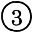 第４　従業員等の守るべき事項第４　従業員等の守るべき事項第４　従業員等の守るべき事項第４　従業員等の守るべき事項第４　従業員等の守るべき事項第４　従業員等の守るべき事項第４　従業員等の守るべき事項第４　従業員等の守るべき事項第４　従業員等の守るべき事項第４　従業員等の守るべき事項第４　従業員等の守るべき事項第４　従業員等の守るべき事項第４　従業員等の守るべき事項第４　従業員等の守るべき事項第４　従業員等の守るべき事項第４　従業員等の守るべき事項第４　従業員等の守るべき事項第４　従業員等の守るべき事項第４　従業員等の守るべき事項第４　従業員等の守るべき事項第４　従業員等の守るべき事項第４　従業員等の守るべき事項第４　従業員等の守るべき事項第４　従業員等の守るべき事項第４　従業員等の守るべき事項第４　従業員等の守るべき事項第４　従業員等の守るべき事項第４　従業員等の守るべき事項第４　従業員等の守るべき事項第４　従業員等の守るべき事項第４　従業員等の守るべき事項第４　従業員等の守るべき事項第４　従業員等の守るべき事項第４　従業員等の守るべき事項第４　従業員等の守るべき事項第４　従業員等の守るべき事項第４　従業員等の守るべき事項第４　従業員等の守るべき事項第４　従業員等の守るべき事項第４　従業員等の守るべき事項第４　従業員等の守るべき事項第４　従業員等の守るべき事項第４　従業員等の守るべき事項第４　従業員等の守るべき事項第４　従業員等の守るべき事項第４　従業員等の守るべき事項第４　従業員等の守るべき事項　(1)　避難口、階段、避難通路等には避難障害となる物を設けたり、置かないこと。　(2)　防火戸の付近には、常に閉鎖の障害となる物品を置かないこと。　(3)　喫煙は、指定された場所で行う。　(1)　避難口、階段、避難通路等には避難障害となる物を設けたり、置かないこと。　(2)　防火戸の付近には、常に閉鎖の障害となる物品を置かないこと。　(3)　喫煙は、指定された場所で行う。　(1)　避難口、階段、避難通路等には避難障害となる物を設けたり、置かないこと。　(2)　防火戸の付近には、常に閉鎖の障害となる物品を置かないこと。　(3)　喫煙は、指定された場所で行う。　(1)　避難口、階段、避難通路等には避難障害となる物を設けたり、置かないこと。　(2)　防火戸の付近には、常に閉鎖の障害となる物品を置かないこと。　(3)　喫煙は、指定された場所で行う。　(1)　避難口、階段、避難通路等には避難障害となる物を設けたり、置かないこと。　(2)　防火戸の付近には、常に閉鎖の障害となる物品を置かないこと。　(3)　喫煙は、指定された場所で行う。　(1)　避難口、階段、避難通路等には避難障害となる物を設けたり、置かないこと。　(2)　防火戸の付近には、常に閉鎖の障害となる物品を置かないこと。　(3)　喫煙は、指定された場所で行う。　(1)　避難口、階段、避難通路等には避難障害となる物を設けたり、置かないこと。　(2)　防火戸の付近には、常に閉鎖の障害となる物品を置かないこと。　(3)　喫煙は、指定された場所で行う。　(1)　避難口、階段、避難通路等には避難障害となる物を設けたり、置かないこと。　(2)　防火戸の付近には、常に閉鎖の障害となる物品を置かないこと。　(3)　喫煙は、指定された場所で行う。　(1)　避難口、階段、避難通路等には避難障害となる物を設けたり、置かないこと。　(2)　防火戸の付近には、常に閉鎖の障害となる物品を置かないこと。　(3)　喫煙は、指定された場所で行う。　(1)　避難口、階段、避難通路等には避難障害となる物を設けたり、置かないこと。　(2)　防火戸の付近には、常に閉鎖の障害となる物品を置かないこと。　(3)　喫煙は、指定された場所で行う。　(1)　避難口、階段、避難通路等には避難障害となる物を設けたり、置かないこと。　(2)　防火戸の付近には、常に閉鎖の障害となる物品を置かないこと。　(3)　喫煙は、指定された場所で行う。　(1)　避難口、階段、避難通路等には避難障害となる物を設けたり、置かないこと。　(2)　防火戸の付近には、常に閉鎖の障害となる物品を置かないこと。　(3)　喫煙は、指定された場所で行う。　(1)　避難口、階段、避難通路等には避難障害となる物を設けたり、置かないこと。　(2)　防火戸の付近には、常に閉鎖の障害となる物品を置かないこと。　(3)　喫煙は、指定された場所で行う。　(1)　避難口、階段、避難通路等には避難障害となる物を設けたり、置かないこと。　(2)　防火戸の付近には、常に閉鎖の障害となる物品を置かないこと。　(3)　喫煙は、指定された場所で行う。　(1)　避難口、階段、避難通路等には避難障害となる物を設けたり、置かないこと。　(2)　防火戸の付近には、常に閉鎖の障害となる物品を置かないこと。　(3)　喫煙は、指定された場所で行う。　(1)　避難口、階段、避難通路等には避難障害となる物を設けたり、置かないこと。　(2)　防火戸の付近には、常に閉鎖の障害となる物品を置かないこと。　(3)　喫煙は、指定された場所で行う。　(1)　避難口、階段、避難通路等には避難障害となる物を設けたり、置かないこと。　(2)　防火戸の付近には、常に閉鎖の障害となる物品を置かないこと。　(3)　喫煙は、指定された場所で行う。　(1)　避難口、階段、避難通路等には避難障害となる物を設けたり、置かないこと。　(2)　防火戸の付近には、常に閉鎖の障害となる物品を置かないこと。　(3)　喫煙は、指定された場所で行う。　(1)　避難口、階段、避難通路等には避難障害となる物を設けたり、置かないこと。　(2)　防火戸の付近には、常に閉鎖の障害となる物品を置かないこと。　(3)　喫煙は、指定された場所で行う。　(1)　避難口、階段、避難通路等には避難障害となる物を設けたり、置かないこと。　(2)　防火戸の付近には、常に閉鎖の障害となる物品を置かないこと。　(3)　喫煙は、指定された場所で行う。　(1)　避難口、階段、避難通路等には避難障害となる物を設けたり、置かないこと。　(2)　防火戸の付近には、常に閉鎖の障害となる物品を置かないこと。　(3)　喫煙は、指定された場所で行う。　(1)　避難口、階段、避難通路等には避難障害となる物を設けたり、置かないこと。　(2)　防火戸の付近には、常に閉鎖の障害となる物品を置かないこと。　(3)　喫煙は、指定された場所で行う。　(1)　避難口、階段、避難通路等には避難障害となる物を設けたり、置かないこと。　(2)　防火戸の付近には、常に閉鎖の障害となる物品を置かないこと。　(3)　喫煙は、指定された場所で行う。　(1)　避難口、階段、避難通路等には避難障害となる物を設けたり、置かないこと。　(2)　防火戸の付近には、常に閉鎖の障害となる物品を置かないこと。　(3)　喫煙は、指定された場所で行う。　(1)　避難口、階段、避難通路等には避難障害となる物を設けたり、置かないこと。　(2)　防火戸の付近には、常に閉鎖の障害となる物品を置かないこと。　(3)　喫煙は、指定された場所で行う。　(1)　避難口、階段、避難通路等には避難障害となる物を設けたり、置かないこと。　(2)　防火戸の付近には、常に閉鎖の障害となる物品を置かないこと。　(3)　喫煙は、指定された場所で行う。　(1)　避難口、階段、避難通路等には避難障害となる物を設けたり、置かないこと。　(2)　防火戸の付近には、常に閉鎖の障害となる物品を置かないこと。　(3)　喫煙は、指定された場所で行う。　(1)　避難口、階段、避難通路等には避難障害となる物を設けたり、置かないこと。　(2)　防火戸の付近には、常に閉鎖の障害となる物品を置かないこと。　(3)　喫煙は、指定された場所で行う。　(1)　避難口、階段、避難通路等には避難障害となる物を設けたり、置かないこと。　(2)　防火戸の付近には、常に閉鎖の障害となる物品を置かないこと。　(3)　喫煙は、指定された場所で行う。　(1)　避難口、階段、避難通路等には避難障害となる物を設けたり、置かないこと。　(2)　防火戸の付近には、常に閉鎖の障害となる物品を置かないこと。　(3)　喫煙は、指定された場所で行う。　(1)　避難口、階段、避難通路等には避難障害となる物を設けたり、置かないこと。　(2)　防火戸の付近には、常に閉鎖の障害となる物品を置かないこと。　(3)　喫煙は、指定された場所で行う。　(1)　避難口、階段、避難通路等には避難障害となる物を設けたり、置かないこと。　(2)　防火戸の付近には、常に閉鎖の障害となる物品を置かないこと。　(3)　喫煙は、指定された場所で行う。　(1)　避難口、階段、避難通路等には避難障害となる物を設けたり、置かないこと。　(2)　防火戸の付近には、常に閉鎖の障害となる物品を置かないこと。　(3)　喫煙は、指定された場所で行う。　(1)　避難口、階段、避難通路等には避難障害となる物を設けたり、置かないこと。　(2)　防火戸の付近には、常に閉鎖の障害となる物品を置かないこと。　(3)　喫煙は、指定された場所で行う。　(1)　避難口、階段、避難通路等には避難障害となる物を設けたり、置かないこと。　(2)　防火戸の付近には、常に閉鎖の障害となる物品を置かないこと。　(3)　喫煙は、指定された場所で行う。　(1)　避難口、階段、避難通路等には避難障害となる物を設けたり、置かないこと。　(2)　防火戸の付近には、常に閉鎖の障害となる物品を置かないこと。　(3)　喫煙は、指定された場所で行う。　(1)　避難口、階段、避難通路等には避難障害となる物を設けたり、置かないこと。　(2)　防火戸の付近には、常に閉鎖の障害となる物品を置かないこと。　(3)　喫煙は、指定された場所で行う。　(1)　避難口、階段、避難通路等には避難障害となる物を設けたり、置かないこと。　(2)　防火戸の付近には、常に閉鎖の障害となる物品を置かないこと。　(3)　喫煙は、指定された場所で行う。　(1)　避難口、階段、避難通路等には避難障害となる物を設けたり、置かないこと。　(2)　防火戸の付近には、常に閉鎖の障害となる物品を置かないこと。　(3)　喫煙は、指定された場所で行う。　(1)　避難口、階段、避難通路等には避難障害となる物を設けたり、置かないこと。　(2)　防火戸の付近には、常に閉鎖の障害となる物品を置かないこと。　(3)　喫煙は、指定された場所で行う。　(1)　避難口、階段、避難通路等には避難障害となる物を設けたり、置かないこと。　(2)　防火戸の付近には、常に閉鎖の障害となる物品を置かないこと。　(3)　喫煙は、指定された場所で行う。　(1)　避難口、階段、避難通路等には避難障害となる物を設けたり、置かないこと。　(2)　防火戸の付近には、常に閉鎖の障害となる物品を置かないこと。　(3)　喫煙は、指定された場所で行う。　(1)　避難口、階段、避難通路等には避難障害となる物を設けたり、置かないこと。　(2)　防火戸の付近には、常に閉鎖の障害となる物品を置かないこと。　(3)　喫煙は、指定された場所で行う。　(1)　避難口、階段、避難通路等には避難障害となる物を設けたり、置かないこと。　(2)　防火戸の付近には、常に閉鎖の障害となる物品を置かないこと。　(3)　喫煙は、指定された場所で行う。　(1)　避難口、階段、避難通路等には避難障害となる物を設けたり、置かないこと。　(2)　防火戸の付近には、常に閉鎖の障害となる物品を置かないこと。　(3)　喫煙は、指定された場所で行う。　(1)　避難口、階段、避難通路等には避難障害となる物を設けたり、置かないこと。　(2)　防火戸の付近には、常に閉鎖の障害となる物品を置かないこと。　(3)　喫煙は、指定された場所で行う。　(1)　避難口、階段、避難通路等には避難障害となる物を設けたり、置かないこと。　(2)　防火戸の付近には、常に閉鎖の障害となる物品を置かないこと。　(3)　喫煙は、指定された場所で行う。第５　放火防止対策第５　放火防止対策第５　放火防止対策第５　放火防止対策第５　放火防止対策第５　放火防止対策第５　放火防止対策第５　放火防止対策第５　放火防止対策第５　放火防止対策第５　放火防止対策第５　放火防止対策第５　放火防止対策第５　放火防止対策第５　放火防止対策第５　放火防止対策第５　放火防止対策第５　放火防止対策第５　放火防止対策第５　放火防止対策第５　放火防止対策第５　放火防止対策第５　放火防止対策第５　放火防止対策第５　放火防止対策第５　放火防止対策第５　放火防止対策第５　放火防止対策第５　放火防止対策第５　放火防止対策第５　放火防止対策第５　放火防止対策第５　放火防止対策第５　放火防止対策第５　放火防止対策第５　放火防止対策第５　放火防止対策第５　放火防止対策第５　放火防止対策第５　放火防止対策第５　放火防止対策第５　放火防止対策第５　放火防止対策第５　放火防止対策第５　放火防止対策第５　放火防止対策第５　放火防止対策　(1)　建物の外周部及び敷地内にはダンボール等の可燃物を放置しない。　(2)　倉庫、書庫等は施錠する。　(3)　終業時には、必ず施錠する。　(1)　建物の外周部及び敷地内にはダンボール等の可燃物を放置しない。　(2)　倉庫、書庫等は施錠する。　(3)　終業時には、必ず施錠する。　(1)　建物の外周部及び敷地内にはダンボール等の可燃物を放置しない。　(2)　倉庫、書庫等は施錠する。　(3)　終業時には、必ず施錠する。　(1)　建物の外周部及び敷地内にはダンボール等の可燃物を放置しない。　(2)　倉庫、書庫等は施錠する。　(3)　終業時には、必ず施錠する。　(1)　建物の外周部及び敷地内にはダンボール等の可燃物を放置しない。　(2)　倉庫、書庫等は施錠する。　(3)　終業時には、必ず施錠する。　(1)　建物の外周部及び敷地内にはダンボール等の可燃物を放置しない。　(2)　倉庫、書庫等は施錠する。　(3)　終業時には、必ず施錠する。　(1)　建物の外周部及び敷地内にはダンボール等の可燃物を放置しない。　(2)　倉庫、書庫等は施錠する。　(3)　終業時には、必ず施錠する。　(1)　建物の外周部及び敷地内にはダンボール等の可燃物を放置しない。　(2)　倉庫、書庫等は施錠する。　(3)　終業時には、必ず施錠する。　(1)　建物の外周部及び敷地内にはダンボール等の可燃物を放置しない。　(2)　倉庫、書庫等は施錠する。　(3)　終業時には、必ず施錠する。　(1)　建物の外周部及び敷地内にはダンボール等の可燃物を放置しない。　(2)　倉庫、書庫等は施錠する。　(3)　終業時には、必ず施錠する。　(1)　建物の外周部及び敷地内にはダンボール等の可燃物を放置しない。　(2)　倉庫、書庫等は施錠する。　(3)　終業時には、必ず施錠する。　(1)　建物の外周部及び敷地内にはダンボール等の可燃物を放置しない。　(2)　倉庫、書庫等は施錠する。　(3)　終業時には、必ず施錠する。　(1)　建物の外周部及び敷地内にはダンボール等の可燃物を放置しない。　(2)　倉庫、書庫等は施錠する。　(3)　終業時には、必ず施錠する。　(1)　建物の外周部及び敷地内にはダンボール等の可燃物を放置しない。　(2)　倉庫、書庫等は施錠する。　(3)　終業時には、必ず施錠する。　(1)　建物の外周部及び敷地内にはダンボール等の可燃物を放置しない。　(2)　倉庫、書庫等は施錠する。　(3)　終業時には、必ず施錠する。　(1)　建物の外周部及び敷地内にはダンボール等の可燃物を放置しない。　(2)　倉庫、書庫等は施錠する。　(3)　終業時には、必ず施錠する。　(1)　建物の外周部及び敷地内にはダンボール等の可燃物を放置しない。　(2)　倉庫、書庫等は施錠する。　(3)　終業時には、必ず施錠する。　(1)　建物の外周部及び敷地内にはダンボール等の可燃物を放置しない。　(2)　倉庫、書庫等は施錠する。　(3)　終業時には、必ず施錠する。　(1)　建物の外周部及び敷地内にはダンボール等の可燃物を放置しない。　(2)　倉庫、書庫等は施錠する。　(3)　終業時には、必ず施錠する。　(1)　建物の外周部及び敷地内にはダンボール等の可燃物を放置しない。　(2)　倉庫、書庫等は施錠する。　(3)　終業時には、必ず施錠する。　(1)　建物の外周部及び敷地内にはダンボール等の可燃物を放置しない。　(2)　倉庫、書庫等は施錠する。　(3)　終業時には、必ず施錠する。　(1)　建物の外周部及び敷地内にはダンボール等の可燃物を放置しない。　(2)　倉庫、書庫等は施錠する。　(3)　終業時には、必ず施錠する。　(1)　建物の外周部及び敷地内にはダンボール等の可燃物を放置しない。　(2)　倉庫、書庫等は施錠する。　(3)　終業時には、必ず施錠する。　(1)　建物の外周部及び敷地内にはダンボール等の可燃物を放置しない。　(2)　倉庫、書庫等は施錠する。　(3)　終業時には、必ず施錠する。　(1)　建物の外周部及び敷地内にはダンボール等の可燃物を放置しない。　(2)　倉庫、書庫等は施錠する。　(3)　終業時には、必ず施錠する。　(1)　建物の外周部及び敷地内にはダンボール等の可燃物を放置しない。　(2)　倉庫、書庫等は施錠する。　(3)　終業時には、必ず施錠する。　(1)　建物の外周部及び敷地内にはダンボール等の可燃物を放置しない。　(2)　倉庫、書庫等は施錠する。　(3)　終業時には、必ず施錠する。　(1)　建物の外周部及び敷地内にはダンボール等の可燃物を放置しない。　(2)　倉庫、書庫等は施錠する。　(3)　終業時には、必ず施錠する。　(1)　建物の外周部及び敷地内にはダンボール等の可燃物を放置しない。　(2)　倉庫、書庫等は施錠する。　(3)　終業時には、必ず施錠する。　(1)　建物の外周部及び敷地内にはダンボール等の可燃物を放置しない。　(2)　倉庫、書庫等は施錠する。　(3)　終業時には、必ず施錠する。　(1)　建物の外周部及び敷地内にはダンボール等の可燃物を放置しない。　(2)　倉庫、書庫等は施錠する。　(3)　終業時には、必ず施錠する。　(1)　建物の外周部及び敷地内にはダンボール等の可燃物を放置しない。　(2)　倉庫、書庫等は施錠する。　(3)　終業時には、必ず施錠する。　(1)　建物の外周部及び敷地内にはダンボール等の可燃物を放置しない。　(2)　倉庫、書庫等は施錠する。　(3)　終業時には、必ず施錠する。　(1)　建物の外周部及び敷地内にはダンボール等の可燃物を放置しない。　(2)　倉庫、書庫等は施錠する。　(3)　終業時には、必ず施錠する。　(1)　建物の外周部及び敷地内にはダンボール等の可燃物を放置しない。　(2)　倉庫、書庫等は施錠する。　(3)　終業時には、必ず施錠する。　(1)　建物の外周部及び敷地内にはダンボール等の可燃物を放置しない。　(2)　倉庫、書庫等は施錠する。　(3)　終業時には、必ず施錠する。　(1)　建物の外周部及び敷地内にはダンボール等の可燃物を放置しない。　(2)　倉庫、書庫等は施錠する。　(3)　終業時には、必ず施錠する。　(1)　建物の外周部及び敷地内にはダンボール等の可燃物を放置しない。　(2)　倉庫、書庫等は施錠する。　(3)　終業時には、必ず施錠する。　(1)　建物の外周部及び敷地内にはダンボール等の可燃物を放置しない。　(2)　倉庫、書庫等は施錠する。　(3)　終業時には、必ず施錠する。　(1)　建物の外周部及び敷地内にはダンボール等の可燃物を放置しない。　(2)　倉庫、書庫等は施錠する。　(3)　終業時には、必ず施錠する。　(1)　建物の外周部及び敷地内にはダンボール等の可燃物を放置しない。　(2)　倉庫、書庫等は施錠する。　(3)　終業時には、必ず施錠する。　(1)　建物の外周部及び敷地内にはダンボール等の可燃物を放置しない。　(2)　倉庫、書庫等は施錠する。　(3)　終業時には、必ず施錠する。　(1)　建物の外周部及び敷地内にはダンボール等の可燃物を放置しない。　(2)　倉庫、書庫等は施錠する。　(3)　終業時には、必ず施錠する。　(1)　建物の外周部及び敷地内にはダンボール等の可燃物を放置しない。　(2)　倉庫、書庫等は施錠する。　(3)　終業時には、必ず施錠する。　(1)　建物の外周部及び敷地内にはダンボール等の可燃物を放置しない。　(2)　倉庫、書庫等は施錠する。　(3)　終業時には、必ず施錠する。　(1)　建物の外周部及び敷地内にはダンボール等の可燃物を放置しない。　(2)　倉庫、書庫等は施錠する。　(3)　終業時には、必ず施錠する。　(1)　建物の外周部及び敷地内にはダンボール等の可燃物を放置しない。　(2)　倉庫、書庫等は施錠する。　(3)　終業時には、必ず施錠する。第６　防火対象物及び消防用設備等・特殊消防用設備等の点検第６　防火対象物及び消防用設備等・特殊消防用設備等の点検第６　防火対象物及び消防用設備等・特殊消防用設備等の点検第６　防火対象物及び消防用設備等・特殊消防用設備等の点検第６　防火対象物及び消防用設備等・特殊消防用設備等の点検第６　防火対象物及び消防用設備等・特殊消防用設備等の点検第６　防火対象物及び消防用設備等・特殊消防用設備等の点検第６　防火対象物及び消防用設備等・特殊消防用設備等の点検第６　防火対象物及び消防用設備等・特殊消防用設備等の点検第６　防火対象物及び消防用設備等・特殊消防用設備等の点検第６　防火対象物及び消防用設備等・特殊消防用設備等の点検第６　防火対象物及び消防用設備等・特殊消防用設備等の点検第６　防火対象物及び消防用設備等・特殊消防用設備等の点検第６　防火対象物及び消防用設備等・特殊消防用設備等の点検第６　防火対象物及び消防用設備等・特殊消防用設備等の点検第６　防火対象物及び消防用設備等・特殊消防用設備等の点検第６　防火対象物及び消防用設備等・特殊消防用設備等の点検第６　防火対象物及び消防用設備等・特殊消防用設備等の点検第６　防火対象物及び消防用設備等・特殊消防用設備等の点検第６　防火対象物及び消防用設備等・特殊消防用設備等の点検第６　防火対象物及び消防用設備等・特殊消防用設備等の点検第６　防火対象物及び消防用設備等・特殊消防用設備等の点検第６　防火対象物及び消防用設備等・特殊消防用設備等の点検第６　防火対象物及び消防用設備等・特殊消防用設備等の点検第６　防火対象物及び消防用設備等・特殊消防用設備等の点検第６　防火対象物及び消防用設備等・特殊消防用設備等の点検第６　防火対象物及び消防用設備等・特殊消防用設備等の点検第６　防火対象物及び消防用設備等・特殊消防用設備等の点検第６　防火対象物及び消防用設備等・特殊消防用設備等の点検第６　防火対象物及び消防用設備等・特殊消防用設備等の点検第６　防火対象物及び消防用設備等・特殊消防用設備等の点検第６　防火対象物及び消防用設備等・特殊消防用設備等の点検第６　防火対象物及び消防用設備等・特殊消防用設備等の点検第６　防火対象物及び消防用設備等・特殊消防用設備等の点検第６　防火対象物及び消防用設備等・特殊消防用設備等の点検第６　防火対象物及び消防用設備等・特殊消防用設備等の点検第６　防火対象物及び消防用設備等・特殊消防用設備等の点検第６　防火対象物及び消防用設備等・特殊消防用設備等の点検第６　防火対象物及び消防用設備等・特殊消防用設備等の点検第６　防火対象物及び消防用設備等・特殊消防用設備等の点検第６　防火対象物及び消防用設備等・特殊消防用設備等の点検第６　防火対象物及び消防用設備等・特殊消防用設備等の点検第６　防火対象物及び消防用設備等・特殊消防用設備等の点検第６　防火対象物及び消防用設備等・特殊消防用設備等の点検第６　防火対象物及び消防用設備等・特殊消防用設備等の点検第６　防火対象物及び消防用設備等・特殊消防用設備等の点検第６　防火対象物及び消防用設備等・特殊消防用設備等の点検　(1)　点検結果は、防火管理者が管理権原者に報告し、不備については改修計画を樹立し整備する。　(2)　点検結果の記録は「防火管理維持台帳」に編冊して、整備し保存する。　(3)　点検時以外で、不備を発見した場合は、予算措置し改修する。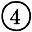 　(1)　点検結果は、防火管理者が管理権原者に報告し、不備については改修計画を樹立し整備する。　(2)　点検結果の記録は「防火管理維持台帳」に編冊して、整備し保存する。　(3)　点検時以外で、不備を発見した場合は、予算措置し改修する。　(1)　点検結果は、防火管理者が管理権原者に報告し、不備については改修計画を樹立し整備する。　(2)　点検結果の記録は「防火管理維持台帳」に編冊して、整備し保存する。　(3)　点検時以外で、不備を発見した場合は、予算措置し改修する。　(1)　点検結果は、防火管理者が管理権原者に報告し、不備については改修計画を樹立し整備する。　(2)　点検結果の記録は「防火管理維持台帳」に編冊して、整備し保存する。　(3)　点検時以外で、不備を発見した場合は、予算措置し改修する。　(1)　点検結果は、防火管理者が管理権原者に報告し、不備については改修計画を樹立し整備する。　(2)　点検結果の記録は「防火管理維持台帳」に編冊して、整備し保存する。　(3)　点検時以外で、不備を発見した場合は、予算措置し改修する。　(1)　点検結果は、防火管理者が管理権原者に報告し、不備については改修計画を樹立し整備する。　(2)　点検結果の記録は「防火管理維持台帳」に編冊して、整備し保存する。　(3)　点検時以外で、不備を発見した場合は、予算措置し改修する。　(1)　点検結果は、防火管理者が管理権原者に報告し、不備については改修計画を樹立し整備する。　(2)　点検結果の記録は「防火管理維持台帳」に編冊して、整備し保存する。　(3)　点検時以外で、不備を発見した場合は、予算措置し改修する。　(1)　点検結果は、防火管理者が管理権原者に報告し、不備については改修計画を樹立し整備する。　(2)　点検結果の記録は「防火管理維持台帳」に編冊して、整備し保存する。　(3)　点検時以外で、不備を発見した場合は、予算措置し改修する。　(1)　点検結果は、防火管理者が管理権原者に報告し、不備については改修計画を樹立し整備する。　(2)　点検結果の記録は「防火管理維持台帳」に編冊して、整備し保存する。　(3)　点検時以外で、不備を発見した場合は、予算措置し改修する。　(1)　点検結果は、防火管理者が管理権原者に報告し、不備については改修計画を樹立し整備する。　(2)　点検結果の記録は「防火管理維持台帳」に編冊して、整備し保存する。　(3)　点検時以外で、不備を発見した場合は、予算措置し改修する。　(1)　点検結果は、防火管理者が管理権原者に報告し、不備については改修計画を樹立し整備する。　(2)　点検結果の記録は「防火管理維持台帳」に編冊して、整備し保存する。　(3)　点検時以外で、不備を発見した場合は、予算措置し改修する。　(1)　点検結果は、防火管理者が管理権原者に報告し、不備については改修計画を樹立し整備する。　(2)　点検結果の記録は「防火管理維持台帳」に編冊して、整備し保存する。　(3)　点検時以外で、不備を発見した場合は、予算措置し改修する。　(1)　点検結果は、防火管理者が管理権原者に報告し、不備については改修計画を樹立し整備する。　(2)　点検結果の記録は「防火管理維持台帳」に編冊して、整備し保存する。　(3)　点検時以外で、不備を発見した場合は、予算措置し改修する。　(1)　点検結果は、防火管理者が管理権原者に報告し、不備については改修計画を樹立し整備する。　(2)　点検結果の記録は「防火管理維持台帳」に編冊して、整備し保存する。　(3)　点検時以外で、不備を発見した場合は、予算措置し改修する。　(1)　点検結果は、防火管理者が管理権原者に報告し、不備については改修計画を樹立し整備する。　(2)　点検結果の記録は「防火管理維持台帳」に編冊して、整備し保存する。　(3)　点検時以外で、不備を発見した場合は、予算措置し改修する。　(1)　点検結果は、防火管理者が管理権原者に報告し、不備については改修計画を樹立し整備する。　(2)　点検結果の記録は「防火管理維持台帳」に編冊して、整備し保存する。　(3)　点検時以外で、不備を発見した場合は、予算措置し改修する。　(1)　点検結果は、防火管理者が管理権原者に報告し、不備については改修計画を樹立し整備する。　(2)　点検結果の記録は「防火管理維持台帳」に編冊して、整備し保存する。　(3)　点検時以外で、不備を発見した場合は、予算措置し改修する。　(1)　点検結果は、防火管理者が管理権原者に報告し、不備については改修計画を樹立し整備する。　(2)　点検結果の記録は「防火管理維持台帳」に編冊して、整備し保存する。　(3)　点検時以外で、不備を発見した場合は、予算措置し改修する。　(1)　点検結果は、防火管理者が管理権原者に報告し、不備については改修計画を樹立し整備する。　(2)　点検結果の記録は「防火管理維持台帳」に編冊して、整備し保存する。　(3)　点検時以外で、不備を発見した場合は、予算措置し改修する。　(1)　点検結果は、防火管理者が管理権原者に報告し、不備については改修計画を樹立し整備する。　(2)　点検結果の記録は「防火管理維持台帳」に編冊して、整備し保存する。　(3)　点検時以外で、不備を発見した場合は、予算措置し改修する。　(1)　点検結果は、防火管理者が管理権原者に報告し、不備については改修計画を樹立し整備する。　(2)　点検結果の記録は「防火管理維持台帳」に編冊して、整備し保存する。　(3)　点検時以外で、不備を発見した場合は、予算措置し改修する。　(1)　点検結果は、防火管理者が管理権原者に報告し、不備については改修計画を樹立し整備する。　(2)　点検結果の記録は「防火管理維持台帳」に編冊して、整備し保存する。　(3)　点検時以外で、不備を発見した場合は、予算措置し改修する。　(1)　点検結果は、防火管理者が管理権原者に報告し、不備については改修計画を樹立し整備する。　(2)　点検結果の記録は「防火管理維持台帳」に編冊して、整備し保存する。　(3)　点検時以外で、不備を発見した場合は、予算措置し改修する。　(1)　点検結果は、防火管理者が管理権原者に報告し、不備については改修計画を樹立し整備する。　(2)　点検結果の記録は「防火管理維持台帳」に編冊して、整備し保存する。　(3)　点検時以外で、不備を発見した場合は、予算措置し改修する。　(1)　点検結果は、防火管理者が管理権原者に報告し、不備については改修計画を樹立し整備する。　(2)　点検結果の記録は「防火管理維持台帳」に編冊して、整備し保存する。　(3)　点検時以外で、不備を発見した場合は、予算措置し改修する。　(1)　点検結果は、防火管理者が管理権原者に報告し、不備については改修計画を樹立し整備する。　(2)　点検結果の記録は「防火管理維持台帳」に編冊して、整備し保存する。　(3)　点検時以外で、不備を発見した場合は、予算措置し改修する。　(1)　点検結果は、防火管理者が管理権原者に報告し、不備については改修計画を樹立し整備する。　(2)　点検結果の記録は「防火管理維持台帳」に編冊して、整備し保存する。　(3)　点検時以外で、不備を発見した場合は、予算措置し改修する。　(1)　点検結果は、防火管理者が管理権原者に報告し、不備については改修計画を樹立し整備する。　(2)　点検結果の記録は「防火管理維持台帳」に編冊して、整備し保存する。　(3)　点検時以外で、不備を発見した場合は、予算措置し改修する。　(1)　点検結果は、防火管理者が管理権原者に報告し、不備については改修計画を樹立し整備する。　(2)　点検結果の記録は「防火管理維持台帳」に編冊して、整備し保存する。　(3)　点検時以外で、不備を発見した場合は、予算措置し改修する。　(1)　点検結果は、防火管理者が管理権原者に報告し、不備については改修計画を樹立し整備する。　(2)　点検結果の記録は「防火管理維持台帳」に編冊して、整備し保存する。　(3)　点検時以外で、不備を発見した場合は、予算措置し改修する。　(1)　点検結果は、防火管理者が管理権原者に報告し、不備については改修計画を樹立し整備する。　(2)　点検結果の記録は「防火管理維持台帳」に編冊して、整備し保存する。　(3)　点検時以外で、不備を発見した場合は、予算措置し改修する。　(1)　点検結果は、防火管理者が管理権原者に報告し、不備については改修計画を樹立し整備する。　(2)　点検結果の記録は「防火管理維持台帳」に編冊して、整備し保存する。　(3)　点検時以外で、不備を発見した場合は、予算措置し改修する。　(1)　点検結果は、防火管理者が管理権原者に報告し、不備については改修計画を樹立し整備する。　(2)　点検結果の記録は「防火管理維持台帳」に編冊して、整備し保存する。　(3)　点検時以外で、不備を発見した場合は、予算措置し改修する。　(1)　点検結果は、防火管理者が管理権原者に報告し、不備については改修計画を樹立し整備する。　(2)　点検結果の記録は「防火管理維持台帳」に編冊して、整備し保存する。　(3)　点検時以外で、不備を発見した場合は、予算措置し改修する。　(1)　点検結果は、防火管理者が管理権原者に報告し、不備については改修計画を樹立し整備する。　(2)　点検結果の記録は「防火管理維持台帳」に編冊して、整備し保存する。　(3)　点検時以外で、不備を発見した場合は、予算措置し改修する。　(1)　点検結果は、防火管理者が管理権原者に報告し、不備については改修計画を樹立し整備する。　(2)　点検結果の記録は「防火管理維持台帳」に編冊して、整備し保存する。　(3)　点検時以外で、不備を発見した場合は、予算措置し改修する。　(1)　点検結果は、防火管理者が管理権原者に報告し、不備については改修計画を樹立し整備する。　(2)　点検結果の記録は「防火管理維持台帳」に編冊して、整備し保存する。　(3)　点検時以外で、不備を発見した場合は、予算措置し改修する。　(1)　点検結果は、防火管理者が管理権原者に報告し、不備については改修計画を樹立し整備する。　(2)　点検結果の記録は「防火管理維持台帳」に編冊して、整備し保存する。　(3)　点検時以外で、不備を発見した場合は、予算措置し改修する。　(1)　点検結果は、防火管理者が管理権原者に報告し、不備については改修計画を樹立し整備する。　(2)　点検結果の記録は「防火管理維持台帳」に編冊して、整備し保存する。　(3)　点検時以外で、不備を発見した場合は、予算措置し改修する。　(1)　点検結果は、防火管理者が管理権原者に報告し、不備については改修計画を樹立し整備する。　(2)　点検結果の記録は「防火管理維持台帳」に編冊して、整備し保存する。　(3)　点検時以外で、不備を発見した場合は、予算措置し改修する。　(1)　点検結果は、防火管理者が管理権原者に報告し、不備については改修計画を樹立し整備する。　(2)　点検結果の記録は「防火管理維持台帳」に編冊して、整備し保存する。　(3)　点検時以外で、不備を発見した場合は、予算措置し改修する。　(1)　点検結果は、防火管理者が管理権原者に報告し、不備については改修計画を樹立し整備する。　(2)　点検結果の記録は「防火管理維持台帳」に編冊して、整備し保存する。　(3)　点検時以外で、不備を発見した場合は、予算措置し改修する。　(1)　点検結果は、防火管理者が管理権原者に報告し、不備については改修計画を樹立し整備する。　(2)　点検結果の記録は「防火管理維持台帳」に編冊して、整備し保存する。　(3)　点検時以外で、不備を発見した場合は、予算措置し改修する。　(1)　点検結果は、防火管理者が管理権原者に報告し、不備については改修計画を樹立し整備する。　(2)　点検結果の記録は「防火管理維持台帳」に編冊して、整備し保存する。　(3)　点検時以外で、不備を発見した場合は、予算措置し改修する。　(1)　点検結果は、防火管理者が管理権原者に報告し、不備については改修計画を樹立し整備する。　(2)　点検結果の記録は「防火管理維持台帳」に編冊して、整備し保存する。　(3)　点検時以外で、不備を発見した場合は、予算措置し改修する。　(1)　点検結果は、防火管理者が管理権原者に報告し、不備については改修計画を樹立し整備する。　(2)　点検結果の記録は「防火管理維持台帳」に編冊して、整備し保存する。　(3)　点検時以外で、不備を発見した場合は、予算措置し改修する。　(1)　点検結果は、防火管理者が管理権原者に報告し、不備については改修計画を樹立し整備する。　(2)　点検結果の記録は「防火管理維持台帳」に編冊して、整備し保存する。　(3)　点検時以外で、不備を発見した場合は、予算措置し改修する。点検時期点検時期点検時期点検時期点検時期点検時期点検実施者点検実施者点検実施者点検実施者点検実施者点検実施者点検実施者点検実施者点検実施者点検時期点検時期点検時期点検時期点検時期点検時期第７　地震対策第７　地震対策第７　地震対策第７　地震対策第７　地震対策第７　地震対策第７　地震対策第７　地震対策第７　地震対策第７　地震対策第７　地震対策第７　地震対策第７　地震対策第７　地震対策第７　地震対策第７　地震対策第７　地震対策第７　地震対策第７　地震対策第７　地震対策第７　地震対策第７　地震対策第７　地震対策第７　地震対策第７　地震対策第７　地震対策第７　地震対策第７　地震対策第７　地震対策第７　地震対策第７　地震対策第７　地震対策第７　地震対策第７　地震対策第７　地震対策第７　地震対策第７　地震対策第７　地震対策第７　地震対策第７　地震対策第７　地震対策第７　地震対策第７　地震対策第７　地震対策第７　地震対策第７　地震対策第７　地震対策　(1)　防火管理者は、地震時の災害を防止するための自主検査を別表１及び別表２で定め実施する。　(2)　地震に備え非常用物品等を確保し、点検整備を実施する。　(3)　地震が発生した場合は、次の安全措置を行うものとする。　　ア　地震発生直後は、身の安全を守ることを第一とする。　(1)　防火管理者は、地震時の災害を防止するための自主検査を別表１及び別表２で定め実施する。　(2)　地震に備え非常用物品等を確保し、点検整備を実施する。　(3)　地震が発生した場合は、次の安全措置を行うものとする。　　ア　地震発生直後は、身の安全を守ることを第一とする。　(1)　防火管理者は、地震時の災害を防止するための自主検査を別表１及び別表２で定め実施する。　(2)　地震に備え非常用物品等を確保し、点検整備を実施する。　(3)　地震が発生した場合は、次の安全措置を行うものとする。　　ア　地震発生直後は、身の安全を守ることを第一とする。　(1)　防火管理者は、地震時の災害を防止するための自主検査を別表１及び別表２で定め実施する。　(2)　地震に備え非常用物品等を確保し、点検整備を実施する。　(3)　地震が発生した場合は、次の安全措置を行うものとする。　　ア　地震発生直後は、身の安全を守ることを第一とする。　(1)　防火管理者は、地震時の災害を防止するための自主検査を別表１及び別表２で定め実施する。　(2)　地震に備え非常用物品等を確保し、点検整備を実施する。　(3)　地震が発生した場合は、次の安全措置を行うものとする。　　ア　地震発生直後は、身の安全を守ることを第一とする。　(1)　防火管理者は、地震時の災害を防止するための自主検査を別表１及び別表２で定め実施する。　(2)　地震に備え非常用物品等を確保し、点検整備を実施する。　(3)　地震が発生した場合は、次の安全措置を行うものとする。　　ア　地震発生直後は、身の安全を守ることを第一とする。　(1)　防火管理者は、地震時の災害を防止するための自主検査を別表１及び別表２で定め実施する。　(2)　地震に備え非常用物品等を確保し、点検整備を実施する。　(3)　地震が発生した場合は、次の安全措置を行うものとする。　　ア　地震発生直後は、身の安全を守ることを第一とする。　(1)　防火管理者は、地震時の災害を防止するための自主検査を別表１及び別表２で定め実施する。　(2)　地震に備え非常用物品等を確保し、点検整備を実施する。　(3)　地震が発生した場合は、次の安全措置を行うものとする。　　ア　地震発生直後は、身の安全を守ることを第一とする。　(1)　防火管理者は、地震時の災害を防止するための自主検査を別表１及び別表２で定め実施する。　(2)　地震に備え非常用物品等を確保し、点検整備を実施する。　(3)　地震が発生した場合は、次の安全措置を行うものとする。　　ア　地震発生直後は、身の安全を守ることを第一とする。　(1)　防火管理者は、地震時の災害を防止するための自主検査を別表１及び別表２で定め実施する。　(2)　地震に備え非常用物品等を確保し、点検整備を実施する。　(3)　地震が発生した場合は、次の安全措置を行うものとする。　　ア　地震発生直後は、身の安全を守ることを第一とする。　(1)　防火管理者は、地震時の災害を防止するための自主検査を別表１及び別表２で定め実施する。　(2)　地震に備え非常用物品等を確保し、点検整備を実施する。　(3)　地震が発生した場合は、次の安全措置を行うものとする。　　ア　地震発生直後は、身の安全を守ることを第一とする。　(1)　防火管理者は、地震時の災害を防止するための自主検査を別表１及び別表２で定め実施する。　(2)　地震に備え非常用物品等を確保し、点検整備を実施する。　(3)　地震が発生した場合は、次の安全措置を行うものとする。　　ア　地震発生直後は、身の安全を守ることを第一とする。　(1)　防火管理者は、地震時の災害を防止するための自主検査を別表１及び別表２で定め実施する。　(2)　地震に備え非常用物品等を確保し、点検整備を実施する。　(3)　地震が発生した場合は、次の安全措置を行うものとする。　　ア　地震発生直後は、身の安全を守ることを第一とする。　(1)　防火管理者は、地震時の災害を防止するための自主検査を別表１及び別表２で定め実施する。　(2)　地震に備え非常用物品等を確保し、点検整備を実施する。　(3)　地震が発生した場合は、次の安全措置を行うものとする。　　ア　地震発生直後は、身の安全を守ることを第一とする。　(1)　防火管理者は、地震時の災害を防止するための自主検査を別表１及び別表２で定め実施する。　(2)　地震に備え非常用物品等を確保し、点検整備を実施する。　(3)　地震が発生した場合は、次の安全措置を行うものとする。　　ア　地震発生直後は、身の安全を守ることを第一とする。　(1)　防火管理者は、地震時の災害を防止するための自主検査を別表１及び別表２で定め実施する。　(2)　地震に備え非常用物品等を確保し、点検整備を実施する。　(3)　地震が発生した場合は、次の安全措置を行うものとする。　　ア　地震発生直後は、身の安全を守ることを第一とする。　(1)　防火管理者は、地震時の災害を防止するための自主検査を別表１及び別表２で定め実施する。　(2)　地震に備え非常用物品等を確保し、点検整備を実施する。　(3)　地震が発生した場合は、次の安全措置を行うものとする。　　ア　地震発生直後は、身の安全を守ることを第一とする。　(1)　防火管理者は、地震時の災害を防止するための自主検査を別表１及び別表２で定め実施する。　(2)　地震に備え非常用物品等を確保し、点検整備を実施する。　(3)　地震が発生した場合は、次の安全措置を行うものとする。　　ア　地震発生直後は、身の安全を守ることを第一とする。　(1)　防火管理者は、地震時の災害を防止するための自主検査を別表１及び別表２で定め実施する。　(2)　地震に備え非常用物品等を確保し、点検整備を実施する。　(3)　地震が発生した場合は、次の安全措置を行うものとする。　　ア　地震発生直後は、身の安全を守ることを第一とする。　(1)　防火管理者は、地震時の災害を防止するための自主検査を別表１及び別表２で定め実施する。　(2)　地震に備え非常用物品等を確保し、点検整備を実施する。　(3)　地震が発生した場合は、次の安全措置を行うものとする。　　ア　地震発生直後は、身の安全を守ることを第一とする。　(1)　防火管理者は、地震時の災害を防止するための自主検査を別表１及び別表２で定め実施する。　(2)　地震に備え非常用物品等を確保し、点検整備を実施する。　(3)　地震が発生した場合は、次の安全措置を行うものとする。　　ア　地震発生直後は、身の安全を守ることを第一とする。　(1)　防火管理者は、地震時の災害を防止するための自主検査を別表１及び別表２で定め実施する。　(2)　地震に備え非常用物品等を確保し、点検整備を実施する。　(3)　地震が発生した場合は、次の安全措置を行うものとする。　　ア　地震発生直後は、身の安全を守ることを第一とする。　(1)　防火管理者は、地震時の災害を防止するための自主検査を別表１及び別表２で定め実施する。　(2)　地震に備え非常用物品等を確保し、点検整備を実施する。　(3)　地震が発生した場合は、次の安全措置を行うものとする。　　ア　地震発生直後は、身の安全を守ることを第一とする。　(1)　防火管理者は、地震時の災害を防止するための自主検査を別表１及び別表２で定め実施する。　(2)　地震に備え非常用物品等を確保し、点検整備を実施する。　(3)　地震が発生した場合は、次の安全措置を行うものとする。　　ア　地震発生直後は、身の安全を守ることを第一とする。　(1)　防火管理者は、地震時の災害を防止するための自主検査を別表１及び別表２で定め実施する。　(2)　地震に備え非常用物品等を確保し、点検整備を実施する。　(3)　地震が発生した場合は、次の安全措置を行うものとする。　　ア　地震発生直後は、身の安全を守ることを第一とする。　(1)　防火管理者は、地震時の災害を防止するための自主検査を別表１及び別表２で定め実施する。　(2)　地震に備え非常用物品等を確保し、点検整備を実施する。　(3)　地震が発生した場合は、次の安全措置を行うものとする。　　ア　地震発生直後は、身の安全を守ることを第一とする。　(1)　防火管理者は、地震時の災害を防止するための自主検査を別表１及び別表２で定め実施する。　(2)　地震に備え非常用物品等を確保し、点検整備を実施する。　(3)　地震が発生した場合は、次の安全措置を行うものとする。　　ア　地震発生直後は、身の安全を守ることを第一とする。　(1)　防火管理者は、地震時の災害を防止するための自主検査を別表１及び別表２で定め実施する。　(2)　地震に備え非常用物品等を確保し、点検整備を実施する。　(3)　地震が発生した場合は、次の安全措置を行うものとする。　　ア　地震発生直後は、身の安全を守ることを第一とする。　(1)　防火管理者は、地震時の災害を防止するための自主検査を別表１及び別表２で定め実施する。　(2)　地震に備え非常用物品等を確保し、点検整備を実施する。　(3)　地震が発生した場合は、次の安全措置を行うものとする。　　ア　地震発生直後は、身の安全を守ることを第一とする。　(1)　防火管理者は、地震時の災害を防止するための自主検査を別表１及び別表２で定め実施する。　(2)　地震に備え非常用物品等を確保し、点検整備を実施する。　(3)　地震が発生した場合は、次の安全措置を行うものとする。　　ア　地震発生直後は、身の安全を守ることを第一とする。　(1)　防火管理者は、地震時の災害を防止するための自主検査を別表１及び別表２で定め実施する。　(2)　地震に備え非常用物品等を確保し、点検整備を実施する。　(3)　地震が発生した場合は、次の安全措置を行うものとする。　　ア　地震発生直後は、身の安全を守ることを第一とする。　(1)　防火管理者は、地震時の災害を防止するための自主検査を別表１及び別表２で定め実施する。　(2)　地震に備え非常用物品等を確保し、点検整備を実施する。　(3)　地震が発生した場合は、次の安全措置を行うものとする。　　ア　地震発生直後は、身の安全を守ることを第一とする。　(1)　防火管理者は、地震時の災害を防止するための自主検査を別表１及び別表２で定め実施する。　(2)　地震に備え非常用物品等を確保し、点検整備を実施する。　(3)　地震が発生した場合は、次の安全措置を行うものとする。　　ア　地震発生直後は、身の安全を守ることを第一とする。　(1)　防火管理者は、地震時の災害を防止するための自主検査を別表１及び別表２で定め実施する。　(2)　地震に備え非常用物品等を確保し、点検整備を実施する。　(3)　地震が発生した場合は、次の安全措置を行うものとする。　　ア　地震発生直後は、身の安全を守ることを第一とする。　(1)　防火管理者は、地震時の災害を防止するための自主検査を別表１及び別表２で定め実施する。　(2)　地震に備え非常用物品等を確保し、点検整備を実施する。　(3)　地震が発生した場合は、次の安全措置を行うものとする。　　ア　地震発生直後は、身の安全を守ることを第一とする。　(1)　防火管理者は、地震時の災害を防止するための自主検査を別表１及び別表２で定め実施する。　(2)　地震に備え非常用物品等を確保し、点検整備を実施する。　(3)　地震が発生した場合は、次の安全措置を行うものとする。　　ア　地震発生直後は、身の安全を守ることを第一とする。　(1)　防火管理者は、地震時の災害を防止するための自主検査を別表１及び別表２で定め実施する。　(2)　地震に備え非常用物品等を確保し、点検整備を実施する。　(3)　地震が発生した場合は、次の安全措置を行うものとする。　　ア　地震発生直後は、身の安全を守ることを第一とする。　(1)　防火管理者は、地震時の災害を防止するための自主検査を別表１及び別表２で定め実施する。　(2)　地震に備え非常用物品等を確保し、点検整備を実施する。　(3)　地震が発生した場合は、次の安全措置を行うものとする。　　ア　地震発生直後は、身の安全を守ることを第一とする。　(1)　防火管理者は、地震時の災害を防止するための自主検査を別表１及び別表２で定め実施する。　(2)　地震に備え非常用物品等を確保し、点検整備を実施する。　(3)　地震が発生した場合は、次の安全措置を行うものとする。　　ア　地震発生直後は、身の安全を守ることを第一とする。　(1)　防火管理者は、地震時の災害を防止するための自主検査を別表１及び別表２で定め実施する。　(2)　地震に備え非常用物品等を確保し、点検整備を実施する。　(3)　地震が発生した場合は、次の安全措置を行うものとする。　　ア　地震発生直後は、身の安全を守ることを第一とする。　(1)　防火管理者は、地震時の災害を防止するための自主検査を別表１及び別表２で定め実施する。　(2)　地震に備え非常用物品等を確保し、点検整備を実施する。　(3)　地震が発生した場合は、次の安全措置を行うものとする。　　ア　地震発生直後は、身の安全を守ることを第一とする。　(1)　防火管理者は、地震時の災害を防止するための自主検査を別表１及び別表２で定め実施する。　(2)　地震に備え非常用物品等を確保し、点検整備を実施する。　(3)　地震が発生した場合は、次の安全措置を行うものとする。　　ア　地震発生直後は、身の安全を守ることを第一とする。　(1)　防火管理者は、地震時の災害を防止するための自主検査を別表１及び別表２で定め実施する。　(2)　地震に備え非常用物品等を確保し、点検整備を実施する。　(3)　地震が発生した場合は、次の安全措置を行うものとする。　　ア　地震発生直後は、身の安全を守ることを第一とする。　(1)　防火管理者は、地震時の災害を防止するための自主検査を別表１及び別表２で定め実施する。　(2)　地震に備え非常用物品等を確保し、点検整備を実施する。　(3)　地震が発生した場合は、次の安全措置を行うものとする。　　ア　地震発生直後は、身の安全を守ることを第一とする。　(1)　防火管理者は、地震時の災害を防止するための自主検査を別表１及び別表２で定め実施する。　(2)　地震に備え非常用物品等を確保し、点検整備を実施する。　(3)　地震が発生した場合は、次の安全措置を行うものとする。　　ア　地震発生直後は、身の安全を守ることを第一とする。　(1)　防火管理者は、地震時の災害を防止するための自主検査を別表１及び別表２で定め実施する。　(2)　地震に備え非常用物品等を確保し、点検整備を実施する。　(3)　地震が発生した場合は、次の安全措置を行うものとする。　　ア　地震発生直後は、身の安全を守ることを第一とする。　(1)　防火管理者は、地震時の災害を防止するための自主検査を別表１及び別表２で定め実施する。　(2)　地震に備え非常用物品等を確保し、点検整備を実施する。　(3)　地震が発生した場合は、次の安全措置を行うものとする。　　ア　地震発生直後は、身の安全を守ることを第一とする。　　イ　火気設備器具の直近にいる　　　は、電源及び燃料の遮断等を行い、防火管理者に状況を報告する。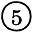 　　ウ　防火管理者は、二次災害の発生を防止するため建物、火気設備器具等について点検、検査を実施し、異常が認められた場合は、応急処置を行う。　(4)　地震時の活動は、前記自衛消防組織による活動を原則とする。　　ア　自衛消防隊長は、建物内外の状況を把握し必要な情報を自衛消防隊員に周知徹底させ、混乱を防止するために建物内にいる　　　に適切な指示を行うこと。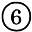 　　イ　避難にあたっては、身の安全を確保した後　　　　　　　へ避難させる。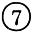 　　ウ　在館者等を広域避難場所（　　　　　　　　　　　　　　　　）へ誘導するときは、順路、道路状況、地域の被害状況について説明する。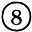 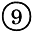 （警戒宣言が発せられた場合における対応措置）　(1)　防火管理者は、警戒宣言が発せられた旨の内容及び　　　　　　　　　　　　　　を事業所内の者に伝達する。　(2)　防火管理者は、火気使用禁止及び施設・設備の点検を実施し、被害の発生防止措置等を実施する。　　イ　火気設備器具の直近にいる　　　は、電源及び燃料の遮断等を行い、防火管理者に状況を報告する。　　ウ　防火管理者は、二次災害の発生を防止するため建物、火気設備器具等について点検、検査を実施し、異常が認められた場合は、応急処置を行う。　(4)　地震時の活動は、前記自衛消防組織による活動を原則とする。　　ア　自衛消防隊長は、建物内外の状況を把握し必要な情報を自衛消防隊員に周知徹底させ、混乱を防止するために建物内にいる　　　に適切な指示を行うこと。　　イ　避難にあたっては、身の安全を確保した後　　　　　　　へ避難させる。　　ウ　在館者等を広域避難場所（　　　　　　　　　　　　　　　　）へ誘導するときは、順路、道路状況、地域の被害状況について説明する。（警戒宣言が発せられた場合における対応措置）　(1)　防火管理者は、警戒宣言が発せられた旨の内容及び　　　　　　　　　　　　　　を事業所内の者に伝達する。　(2)　防火管理者は、火気使用禁止及び施設・設備の点検を実施し、被害の発生防止措置等を実施する。　　イ　火気設備器具の直近にいる　　　は、電源及び燃料の遮断等を行い、防火管理者に状況を報告する。　　ウ　防火管理者は、二次災害の発生を防止するため建物、火気設備器具等について点検、検査を実施し、異常が認められた場合は、応急処置を行う。　(4)　地震時の活動は、前記自衛消防組織による活動を原則とする。　　ア　自衛消防隊長は、建物内外の状況を把握し必要な情報を自衛消防隊員に周知徹底させ、混乱を防止するために建物内にいる　　　に適切な指示を行うこと。　　イ　避難にあたっては、身の安全を確保した後　　　　　　　へ避難させる。　　ウ　在館者等を広域避難場所（　　　　　　　　　　　　　　　　）へ誘導するときは、順路、道路状況、地域の被害状況について説明する。（警戒宣言が発せられた場合における対応措置）　(1)　防火管理者は、警戒宣言が発せられた旨の内容及び　　　　　　　　　　　　　　を事業所内の者に伝達する。　(2)　防火管理者は、火気使用禁止及び施設・設備の点検を実施し、被害の発生防止措置等を実施する。　　イ　火気設備器具の直近にいる　　　は、電源及び燃料の遮断等を行い、防火管理者に状況を報告する。　　ウ　防火管理者は、二次災害の発生を防止するため建物、火気設備器具等について点検、検査を実施し、異常が認められた場合は、応急処置を行う。　(4)　地震時の活動は、前記自衛消防組織による活動を原則とする。　　ア　自衛消防隊長は、建物内外の状況を把握し必要な情報を自衛消防隊員に周知徹底させ、混乱を防止するために建物内にいる　　　に適切な指示を行うこと。　　イ　避難にあたっては、身の安全を確保した後　　　　　　　へ避難させる。　　ウ　在館者等を広域避難場所（　　　　　　　　　　　　　　　　）へ誘導するときは、順路、道路状況、地域の被害状況について説明する。（警戒宣言が発せられた場合における対応措置）　(1)　防火管理者は、警戒宣言が発せられた旨の内容及び　　　　　　　　　　　　　　を事業所内の者に伝達する。　(2)　防火管理者は、火気使用禁止及び施設・設備の点検を実施し、被害の発生防止措置等を実施する。　　イ　火気設備器具の直近にいる　　　は、電源及び燃料の遮断等を行い、防火管理者に状況を報告する。　　ウ　防火管理者は、二次災害の発生を防止するため建物、火気設備器具等について点検、検査を実施し、異常が認められた場合は、応急処置を行う。　(4)　地震時の活動は、前記自衛消防組織による活動を原則とする。　　ア　自衛消防隊長は、建物内外の状況を把握し必要な情報を自衛消防隊員に周知徹底させ、混乱を防止するために建物内にいる　　　に適切な指示を行うこと。　　イ　避難にあたっては、身の安全を確保した後　　　　　　　へ避難させる。　　ウ　在館者等を広域避難場所（　　　　　　　　　　　　　　　　）へ誘導するときは、順路、道路状況、地域の被害状況について説明する。（警戒宣言が発せられた場合における対応措置）　(1)　防火管理者は、警戒宣言が発せられた旨の内容及び　　　　　　　　　　　　　　を事業所内の者に伝達する。　(2)　防火管理者は、火気使用禁止及び施設・設備の点検を実施し、被害の発生防止措置等を実施する。　　イ　火気設備器具の直近にいる　　　は、電源及び燃料の遮断等を行い、防火管理者に状況を報告する。　　ウ　防火管理者は、二次災害の発生を防止するため建物、火気設備器具等について点検、検査を実施し、異常が認められた場合は、応急処置を行う。　(4)　地震時の活動は、前記自衛消防組織による活動を原則とする。　　ア　自衛消防隊長は、建物内外の状況を把握し必要な情報を自衛消防隊員に周知徹底させ、混乱を防止するために建物内にいる　　　に適切な指示を行うこと。　　イ　避難にあたっては、身の安全を確保した後　　　　　　　へ避難させる。　　ウ　在館者等を広域避難場所（　　　　　　　　　　　　　　　　）へ誘導するときは、順路、道路状況、地域の被害状況について説明する。（警戒宣言が発せられた場合における対応措置）　(1)　防火管理者は、警戒宣言が発せられた旨の内容及び　　　　　　　　　　　　　　を事業所内の者に伝達する。　(2)　防火管理者は、火気使用禁止及び施設・設備の点検を実施し、被害の発生防止措置等を実施する。　　イ　火気設備器具の直近にいる　　　は、電源及び燃料の遮断等を行い、防火管理者に状況を報告する。　　ウ　防火管理者は、二次災害の発生を防止するため建物、火気設備器具等について点検、検査を実施し、異常が認められた場合は、応急処置を行う。　(4)　地震時の活動は、前記自衛消防組織による活動を原則とする。　　ア　自衛消防隊長は、建物内外の状況を把握し必要な情報を自衛消防隊員に周知徹底させ、混乱を防止するために建物内にいる　　　に適切な指示を行うこと。　　イ　避難にあたっては、身の安全を確保した後　　　　　　　へ避難させる。　　ウ　在館者等を広域避難場所（　　　　　　　　　　　　　　　　）へ誘導するときは、順路、道路状況、地域の被害状況について説明する。（警戒宣言が発せられた場合における対応措置）　(1)　防火管理者は、警戒宣言が発せられた旨の内容及び　　　　　　　　　　　　　　を事業所内の者に伝達する。　(2)　防火管理者は、火気使用禁止及び施設・設備の点検を実施し、被害の発生防止措置等を実施する。　　イ　火気設備器具の直近にいる　　　は、電源及び燃料の遮断等を行い、防火管理者に状況を報告する。　　ウ　防火管理者は、二次災害の発生を防止するため建物、火気設備器具等について点検、検査を実施し、異常が認められた場合は、応急処置を行う。　(4)　地震時の活動は、前記自衛消防組織による活動を原則とする。　　ア　自衛消防隊長は、建物内外の状況を把握し必要な情報を自衛消防隊員に周知徹底させ、混乱を防止するために建物内にいる　　　に適切な指示を行うこと。　　イ　避難にあたっては、身の安全を確保した後　　　　　　　へ避難させる。　　ウ　在館者等を広域避難場所（　　　　　　　　　　　　　　　　）へ誘導するときは、順路、道路状況、地域の被害状況について説明する。（警戒宣言が発せられた場合における対応措置）　(1)　防火管理者は、警戒宣言が発せられた旨の内容及び　　　　　　　　　　　　　　を事業所内の者に伝達する。　(2)　防火管理者は、火気使用禁止及び施設・設備の点検を実施し、被害の発生防止措置等を実施する。　　イ　火気設備器具の直近にいる　　　は、電源及び燃料の遮断等を行い、防火管理者に状況を報告する。　　ウ　防火管理者は、二次災害の発生を防止するため建物、火気設備器具等について点検、検査を実施し、異常が認められた場合は、応急処置を行う。　(4)　地震時の活動は、前記自衛消防組織による活動を原則とする。　　ア　自衛消防隊長は、建物内外の状況を把握し必要な情報を自衛消防隊員に周知徹底させ、混乱を防止するために建物内にいる　　　に適切な指示を行うこと。　　イ　避難にあたっては、身の安全を確保した後　　　　　　　へ避難させる。　　ウ　在館者等を広域避難場所（　　　　　　　　　　　　　　　　）へ誘導するときは、順路、道路状況、地域の被害状況について説明する。（警戒宣言が発せられた場合における対応措置）　(1)　防火管理者は、警戒宣言が発せられた旨の内容及び　　　　　　　　　　　　　　を事業所内の者に伝達する。　(2)　防火管理者は、火気使用禁止及び施設・設備の点検を実施し、被害の発生防止措置等を実施する。　　イ　火気設備器具の直近にいる　　　は、電源及び燃料の遮断等を行い、防火管理者に状況を報告する。　　ウ　防火管理者は、二次災害の発生を防止するため建物、火気設備器具等について点検、検査を実施し、異常が認められた場合は、応急処置を行う。　(4)　地震時の活動は、前記自衛消防組織による活動を原則とする。　　ア　自衛消防隊長は、建物内外の状況を把握し必要な情報を自衛消防隊員に周知徹底させ、混乱を防止するために建物内にいる　　　に適切な指示を行うこと。　　イ　避難にあたっては、身の安全を確保した後　　　　　　　へ避難させる。　　ウ　在館者等を広域避難場所（　　　　　　　　　　　　　　　　）へ誘導するときは、順路、道路状況、地域の被害状況について説明する。（警戒宣言が発せられた場合における対応措置）　(1)　防火管理者は、警戒宣言が発せられた旨の内容及び　　　　　　　　　　　　　　を事業所内の者に伝達する。　(2)　防火管理者は、火気使用禁止及び施設・設備の点検を実施し、被害の発生防止措置等を実施する。　　イ　火気設備器具の直近にいる　　　は、電源及び燃料の遮断等を行い、防火管理者に状況を報告する。　　ウ　防火管理者は、二次災害の発生を防止するため建物、火気設備器具等について点検、検査を実施し、異常が認められた場合は、応急処置を行う。　(4)　地震時の活動は、前記自衛消防組織による活動を原則とする。　　ア　自衛消防隊長は、建物内外の状況を把握し必要な情報を自衛消防隊員に周知徹底させ、混乱を防止するために建物内にいる　　　に適切な指示を行うこと。　　イ　避難にあたっては、身の安全を確保した後　　　　　　　へ避難させる。　　ウ　在館者等を広域避難場所（　　　　　　　　　　　　　　　　）へ誘導するときは、順路、道路状況、地域の被害状況について説明する。（警戒宣言が発せられた場合における対応措置）　(1)　防火管理者は、警戒宣言が発せられた旨の内容及び　　　　　　　　　　　　　　を事業所内の者に伝達する。　(2)　防火管理者は、火気使用禁止及び施設・設備の点検を実施し、被害の発生防止措置等を実施する。　　イ　火気設備器具の直近にいる　　　は、電源及び燃料の遮断等を行い、防火管理者に状況を報告する。　　ウ　防火管理者は、二次災害の発生を防止するため建物、火気設備器具等について点検、検査を実施し、異常が認められた場合は、応急処置を行う。　(4)　地震時の活動は、前記自衛消防組織による活動を原則とする。　　ア　自衛消防隊長は、建物内外の状況を把握し必要な情報を自衛消防隊員に周知徹底させ、混乱を防止するために建物内にいる　　　に適切な指示を行うこと。　　イ　避難にあたっては、身の安全を確保した後　　　　　　　へ避難させる。　　ウ　在館者等を広域避難場所（　　　　　　　　　　　　　　　　）へ誘導するときは、順路、道路状況、地域の被害状況について説明する。（警戒宣言が発せられた場合における対応措置）　(1)　防火管理者は、警戒宣言が発せられた旨の内容及び　　　　　　　　　　　　　　を事業所内の者に伝達する。　(2)　防火管理者は、火気使用禁止及び施設・設備の点検を実施し、被害の発生防止措置等を実施する。　　イ　火気設備器具の直近にいる　　　は、電源及び燃料の遮断等を行い、防火管理者に状況を報告する。　　ウ　防火管理者は、二次災害の発生を防止するため建物、火気設備器具等について点検、検査を実施し、異常が認められた場合は、応急処置を行う。　(4)　地震時の活動は、前記自衛消防組織による活動を原則とする。　　ア　自衛消防隊長は、建物内外の状況を把握し必要な情報を自衛消防隊員に周知徹底させ、混乱を防止するために建物内にいる　　　に適切な指示を行うこと。　　イ　避難にあたっては、身の安全を確保した後　　　　　　　へ避難させる。　　ウ　在館者等を広域避難場所（　　　　　　　　　　　　　　　　）へ誘導するときは、順路、道路状況、地域の被害状況について説明する。（警戒宣言が発せられた場合における対応措置）　(1)　防火管理者は、警戒宣言が発せられた旨の内容及び　　　　　　　　　　　　　　を事業所内の者に伝達する。　(2)　防火管理者は、火気使用禁止及び施設・設備の点検を実施し、被害の発生防止措置等を実施する。　　イ　火気設備器具の直近にいる　　　は、電源及び燃料の遮断等を行い、防火管理者に状況を報告する。　　ウ　防火管理者は、二次災害の発生を防止するため建物、火気設備器具等について点検、検査を実施し、異常が認められた場合は、応急処置を行う。　(4)　地震時の活動は、前記自衛消防組織による活動を原則とする。　　ア　自衛消防隊長は、建物内外の状況を把握し必要な情報を自衛消防隊員に周知徹底させ、混乱を防止するために建物内にいる　　　に適切な指示を行うこと。　　イ　避難にあたっては、身の安全を確保した後　　　　　　　へ避難させる。　　ウ　在館者等を広域避難場所（　　　　　　　　　　　　　　　　）へ誘導するときは、順路、道路状況、地域の被害状況について説明する。（警戒宣言が発せられた場合における対応措置）　(1)　防火管理者は、警戒宣言が発せられた旨の内容及び　　　　　　　　　　　　　　を事業所内の者に伝達する。　(2)　防火管理者は、火気使用禁止及び施設・設備の点検を実施し、被害の発生防止措置等を実施する。　　イ　火気設備器具の直近にいる　　　は、電源及び燃料の遮断等を行い、防火管理者に状況を報告する。　　ウ　防火管理者は、二次災害の発生を防止するため建物、火気設備器具等について点検、検査を実施し、異常が認められた場合は、応急処置を行う。　(4)　地震時の活動は、前記自衛消防組織による活動を原則とする。　　ア　自衛消防隊長は、建物内外の状況を把握し必要な情報を自衛消防隊員に周知徹底させ、混乱を防止するために建物内にいる　　　に適切な指示を行うこと。　　イ　避難にあたっては、身の安全を確保した後　　　　　　　へ避難させる。　　ウ　在館者等を広域避難場所（　　　　　　　　　　　　　　　　）へ誘導するときは、順路、道路状況、地域の被害状況について説明する。（警戒宣言が発せられた場合における対応措置）　(1)　防火管理者は、警戒宣言が発せられた旨の内容及び　　　　　　　　　　　　　　を事業所内の者に伝達する。　(2)　防火管理者は、火気使用禁止及び施設・設備の点検を実施し、被害の発生防止措置等を実施する。　　イ　火気設備器具の直近にいる　　　は、電源及び燃料の遮断等を行い、防火管理者に状況を報告する。　　ウ　防火管理者は、二次災害の発生を防止するため建物、火気設備器具等について点検、検査を実施し、異常が認められた場合は、応急処置を行う。　(4)　地震時の活動は、前記自衛消防組織による活動を原則とする。　　ア　自衛消防隊長は、建物内外の状況を把握し必要な情報を自衛消防隊員に周知徹底させ、混乱を防止するために建物内にいる　　　に適切な指示を行うこと。　　イ　避難にあたっては、身の安全を確保した後　　　　　　　へ避難させる。　　ウ　在館者等を広域避難場所（　　　　　　　　　　　　　　　　）へ誘導するときは、順路、道路状況、地域の被害状況について説明する。（警戒宣言が発せられた場合における対応措置）　(1)　防火管理者は、警戒宣言が発せられた旨の内容及び　　　　　　　　　　　　　　を事業所内の者に伝達する。　(2)　防火管理者は、火気使用禁止及び施設・設備の点検を実施し、被害の発生防止措置等を実施する。　　イ　火気設備器具の直近にいる　　　は、電源及び燃料の遮断等を行い、防火管理者に状況を報告する。　　ウ　防火管理者は、二次災害の発生を防止するため建物、火気設備器具等について点検、検査を実施し、異常が認められた場合は、応急処置を行う。　(4)　地震時の活動は、前記自衛消防組織による活動を原則とする。　　ア　自衛消防隊長は、建物内外の状況を把握し必要な情報を自衛消防隊員に周知徹底させ、混乱を防止するために建物内にいる　　　に適切な指示を行うこと。　　イ　避難にあたっては、身の安全を確保した後　　　　　　　へ避難させる。　　ウ　在館者等を広域避難場所（　　　　　　　　　　　　　　　　）へ誘導するときは、順路、道路状況、地域の被害状況について説明する。（警戒宣言が発せられた場合における対応措置）　(1)　防火管理者は、警戒宣言が発せられた旨の内容及び　　　　　　　　　　　　　　を事業所内の者に伝達する。　(2)　防火管理者は、火気使用禁止及び施設・設備の点検を実施し、被害の発生防止措置等を実施する。　　イ　火気設備器具の直近にいる　　　は、電源及び燃料の遮断等を行い、防火管理者に状況を報告する。　　ウ　防火管理者は、二次災害の発生を防止するため建物、火気設備器具等について点検、検査を実施し、異常が認められた場合は、応急処置を行う。　(4)　地震時の活動は、前記自衛消防組織による活動を原則とする。　　ア　自衛消防隊長は、建物内外の状況を把握し必要な情報を自衛消防隊員に周知徹底させ、混乱を防止するために建物内にいる　　　に適切な指示を行うこと。　　イ　避難にあたっては、身の安全を確保した後　　　　　　　へ避難させる。　　ウ　在館者等を広域避難場所（　　　　　　　　　　　　　　　　）へ誘導するときは、順路、道路状況、地域の被害状況について説明する。（警戒宣言が発せられた場合における対応措置）　(1)　防火管理者は、警戒宣言が発せられた旨の内容及び　　　　　　　　　　　　　　を事業所内の者に伝達する。　(2)　防火管理者は、火気使用禁止及び施設・設備の点検を実施し、被害の発生防止措置等を実施する。　　イ　火気設備器具の直近にいる　　　は、電源及び燃料の遮断等を行い、防火管理者に状況を報告する。　　ウ　防火管理者は、二次災害の発生を防止するため建物、火気設備器具等について点検、検査を実施し、異常が認められた場合は、応急処置を行う。　(4)　地震時の活動は、前記自衛消防組織による活動を原則とする。　　ア　自衛消防隊長は、建物内外の状況を把握し必要な情報を自衛消防隊員に周知徹底させ、混乱を防止するために建物内にいる　　　に適切な指示を行うこと。　　イ　避難にあたっては、身の安全を確保した後　　　　　　　へ避難させる。　　ウ　在館者等を広域避難場所（　　　　　　　　　　　　　　　　）へ誘導するときは、順路、道路状況、地域の被害状況について説明する。（警戒宣言が発せられた場合における対応措置）　(1)　防火管理者は、警戒宣言が発せられた旨の内容及び　　　　　　　　　　　　　　を事業所内の者に伝達する。　(2)　防火管理者は、火気使用禁止及び施設・設備の点検を実施し、被害の発生防止措置等を実施する。　　イ　火気設備器具の直近にいる　　　は、電源及び燃料の遮断等を行い、防火管理者に状況を報告する。　　ウ　防火管理者は、二次災害の発生を防止するため建物、火気設備器具等について点検、検査を実施し、異常が認められた場合は、応急処置を行う。　(4)　地震時の活動は、前記自衛消防組織による活動を原則とする。　　ア　自衛消防隊長は、建物内外の状況を把握し必要な情報を自衛消防隊員に周知徹底させ、混乱を防止するために建物内にいる　　　に適切な指示を行うこと。　　イ　避難にあたっては、身の安全を確保した後　　　　　　　へ避難させる。　　ウ　在館者等を広域避難場所（　　　　　　　　　　　　　　　　）へ誘導するときは、順路、道路状況、地域の被害状況について説明する。（警戒宣言が発せられた場合における対応措置）　(1)　防火管理者は、警戒宣言が発せられた旨の内容及び　　　　　　　　　　　　　　を事業所内の者に伝達する。　(2)　防火管理者は、火気使用禁止及び施設・設備の点検を実施し、被害の発生防止措置等を実施する。　　イ　火気設備器具の直近にいる　　　は、電源及び燃料の遮断等を行い、防火管理者に状況を報告する。　　ウ　防火管理者は、二次災害の発生を防止するため建物、火気設備器具等について点検、検査を実施し、異常が認められた場合は、応急処置を行う。　(4)　地震時の活動は、前記自衛消防組織による活動を原則とする。　　ア　自衛消防隊長は、建物内外の状況を把握し必要な情報を自衛消防隊員に周知徹底させ、混乱を防止するために建物内にいる　　　に適切な指示を行うこと。　　イ　避難にあたっては、身の安全を確保した後　　　　　　　へ避難させる。　　ウ　在館者等を広域避難場所（　　　　　　　　　　　　　　　　）へ誘導するときは、順路、道路状況、地域の被害状況について説明する。（警戒宣言が発せられた場合における対応措置）　(1)　防火管理者は、警戒宣言が発せられた旨の内容及び　　　　　　　　　　　　　　を事業所内の者に伝達する。　(2)　防火管理者は、火気使用禁止及び施設・設備の点検を実施し、被害の発生防止措置等を実施する。　　イ　火気設備器具の直近にいる　　　は、電源及び燃料の遮断等を行い、防火管理者に状況を報告する。　　ウ　防火管理者は、二次災害の発生を防止するため建物、火気設備器具等について点検、検査を実施し、異常が認められた場合は、応急処置を行う。　(4)　地震時の活動は、前記自衛消防組織による活動を原則とする。　　ア　自衛消防隊長は、建物内外の状況を把握し必要な情報を自衛消防隊員に周知徹底させ、混乱を防止するために建物内にいる　　　に適切な指示を行うこと。　　イ　避難にあたっては、身の安全を確保した後　　　　　　　へ避難させる。　　ウ　在館者等を広域避難場所（　　　　　　　　　　　　　　　　）へ誘導するときは、順路、道路状況、地域の被害状況について説明する。（警戒宣言が発せられた場合における対応措置）　(1)　防火管理者は、警戒宣言が発せられた旨の内容及び　　　　　　　　　　　　　　を事業所内の者に伝達する。　(2)　防火管理者は、火気使用禁止及び施設・設備の点検を実施し、被害の発生防止措置等を実施する。　　イ　火気設備器具の直近にいる　　　は、電源及び燃料の遮断等を行い、防火管理者に状況を報告する。　　ウ　防火管理者は、二次災害の発生を防止するため建物、火気設備器具等について点検、検査を実施し、異常が認められた場合は、応急処置を行う。　(4)　地震時の活動は、前記自衛消防組織による活動を原則とする。　　ア　自衛消防隊長は、建物内外の状況を把握し必要な情報を自衛消防隊員に周知徹底させ、混乱を防止するために建物内にいる　　　に適切な指示を行うこと。　　イ　避難にあたっては、身の安全を確保した後　　　　　　　へ避難させる。　　ウ　在館者等を広域避難場所（　　　　　　　　　　　　　　　　）へ誘導するときは、順路、道路状況、地域の被害状況について説明する。（警戒宣言が発せられた場合における対応措置）　(1)　防火管理者は、警戒宣言が発せられた旨の内容及び　　　　　　　　　　　　　　を事業所内の者に伝達する。　(2)　防火管理者は、火気使用禁止及び施設・設備の点検を実施し、被害の発生防止措置等を実施する。　　イ　火気設備器具の直近にいる　　　は、電源及び燃料の遮断等を行い、防火管理者に状況を報告する。　　ウ　防火管理者は、二次災害の発生を防止するため建物、火気設備器具等について点検、検査を実施し、異常が認められた場合は、応急処置を行う。　(4)　地震時の活動は、前記自衛消防組織による活動を原則とする。　　ア　自衛消防隊長は、建物内外の状況を把握し必要な情報を自衛消防隊員に周知徹底させ、混乱を防止するために建物内にいる　　　に適切な指示を行うこと。　　イ　避難にあたっては、身の安全を確保した後　　　　　　　へ避難させる。　　ウ　在館者等を広域避難場所（　　　　　　　　　　　　　　　　）へ誘導するときは、順路、道路状況、地域の被害状況について説明する。（警戒宣言が発せられた場合における対応措置）　(1)　防火管理者は、警戒宣言が発せられた旨の内容及び　　　　　　　　　　　　　　を事業所内の者に伝達する。　(2)　防火管理者は、火気使用禁止及び施設・設備の点検を実施し、被害の発生防止措置等を実施する。　　イ　火気設備器具の直近にいる　　　は、電源及び燃料の遮断等を行い、防火管理者に状況を報告する。　　ウ　防火管理者は、二次災害の発生を防止するため建物、火気設備器具等について点検、検査を実施し、異常が認められた場合は、応急処置を行う。　(4)　地震時の活動は、前記自衛消防組織による活動を原則とする。　　ア　自衛消防隊長は、建物内外の状況を把握し必要な情報を自衛消防隊員に周知徹底させ、混乱を防止するために建物内にいる　　　に適切な指示を行うこと。　　イ　避難にあたっては、身の安全を確保した後　　　　　　　へ避難させる。　　ウ　在館者等を広域避難場所（　　　　　　　　　　　　　　　　）へ誘導するときは、順路、道路状況、地域の被害状況について説明する。（警戒宣言が発せられた場合における対応措置）　(1)　防火管理者は、警戒宣言が発せられた旨の内容及び　　　　　　　　　　　　　　を事業所内の者に伝達する。　(2)　防火管理者は、火気使用禁止及び施設・設備の点検を実施し、被害の発生防止措置等を実施する。　　イ　火気設備器具の直近にいる　　　は、電源及び燃料の遮断等を行い、防火管理者に状況を報告する。　　ウ　防火管理者は、二次災害の発生を防止するため建物、火気設備器具等について点検、検査を実施し、異常が認められた場合は、応急処置を行う。　(4)　地震時の活動は、前記自衛消防組織による活動を原則とする。　　ア　自衛消防隊長は、建物内外の状況を把握し必要な情報を自衛消防隊員に周知徹底させ、混乱を防止するために建物内にいる　　　に適切な指示を行うこと。　　イ　避難にあたっては、身の安全を確保した後　　　　　　　へ避難させる。　　ウ　在館者等を広域避難場所（　　　　　　　　　　　　　　　　）へ誘導するときは、順路、道路状況、地域の被害状況について説明する。（警戒宣言が発せられた場合における対応措置）　(1)　防火管理者は、警戒宣言が発せられた旨の内容及び　　　　　　　　　　　　　　を事業所内の者に伝達する。　(2)　防火管理者は、火気使用禁止及び施設・設備の点検を実施し、被害の発生防止措置等を実施する。　　イ　火気設備器具の直近にいる　　　は、電源及び燃料の遮断等を行い、防火管理者に状況を報告する。　　ウ　防火管理者は、二次災害の発生を防止するため建物、火気設備器具等について点検、検査を実施し、異常が認められた場合は、応急処置を行う。　(4)　地震時の活動は、前記自衛消防組織による活動を原則とする。　　ア　自衛消防隊長は、建物内外の状況を把握し必要な情報を自衛消防隊員に周知徹底させ、混乱を防止するために建物内にいる　　　に適切な指示を行うこと。　　イ　避難にあたっては、身の安全を確保した後　　　　　　　へ避難させる。　　ウ　在館者等を広域避難場所（　　　　　　　　　　　　　　　　）へ誘導するときは、順路、道路状況、地域の被害状況について説明する。（警戒宣言が発せられた場合における対応措置）　(1)　防火管理者は、警戒宣言が発せられた旨の内容及び　　　　　　　　　　　　　　を事業所内の者に伝達する。　(2)　防火管理者は、火気使用禁止及び施設・設備の点検を実施し、被害の発生防止措置等を実施する。　　イ　火気設備器具の直近にいる　　　は、電源及び燃料の遮断等を行い、防火管理者に状況を報告する。　　ウ　防火管理者は、二次災害の発生を防止するため建物、火気設備器具等について点検、検査を実施し、異常が認められた場合は、応急処置を行う。　(4)　地震時の活動は、前記自衛消防組織による活動を原則とする。　　ア　自衛消防隊長は、建物内外の状況を把握し必要な情報を自衛消防隊員に周知徹底させ、混乱を防止するために建物内にいる　　　に適切な指示を行うこと。　　イ　避難にあたっては、身の安全を確保した後　　　　　　　へ避難させる。　　ウ　在館者等を広域避難場所（　　　　　　　　　　　　　　　　）へ誘導するときは、順路、道路状況、地域の被害状況について説明する。（警戒宣言が発せられた場合における対応措置）　(1)　防火管理者は、警戒宣言が発せられた旨の内容及び　　　　　　　　　　　　　　を事業所内の者に伝達する。　(2)　防火管理者は、火気使用禁止及び施設・設備の点検を実施し、被害の発生防止措置等を実施する。　　イ　火気設備器具の直近にいる　　　は、電源及び燃料の遮断等を行い、防火管理者に状況を報告する。　　ウ　防火管理者は、二次災害の発生を防止するため建物、火気設備器具等について点検、検査を実施し、異常が認められた場合は、応急処置を行う。　(4)　地震時の活動は、前記自衛消防組織による活動を原則とする。　　ア　自衛消防隊長は、建物内外の状況を把握し必要な情報を自衛消防隊員に周知徹底させ、混乱を防止するために建物内にいる　　　に適切な指示を行うこと。　　イ　避難にあたっては、身の安全を確保した後　　　　　　　へ避難させる。　　ウ　在館者等を広域避難場所（　　　　　　　　　　　　　　　　）へ誘導するときは、順路、道路状況、地域の被害状況について説明する。（警戒宣言が発せられた場合における対応措置）　(1)　防火管理者は、警戒宣言が発せられた旨の内容及び　　　　　　　　　　　　　　を事業所内の者に伝達する。　(2)　防火管理者は、火気使用禁止及び施設・設備の点検を実施し、被害の発生防止措置等を実施する。　　イ　火気設備器具の直近にいる　　　は、電源及び燃料の遮断等を行い、防火管理者に状況を報告する。　　ウ　防火管理者は、二次災害の発生を防止するため建物、火気設備器具等について点検、検査を実施し、異常が認められた場合は、応急処置を行う。　(4)　地震時の活動は、前記自衛消防組織による活動を原則とする。　　ア　自衛消防隊長は、建物内外の状況を把握し必要な情報を自衛消防隊員に周知徹底させ、混乱を防止するために建物内にいる　　　に適切な指示を行うこと。　　イ　避難にあたっては、身の安全を確保した後　　　　　　　へ避難させる。　　ウ　在館者等を広域避難場所（　　　　　　　　　　　　　　　　）へ誘導するときは、順路、道路状況、地域の被害状況について説明する。（警戒宣言が発せられた場合における対応措置）　(1)　防火管理者は、警戒宣言が発せられた旨の内容及び　　　　　　　　　　　　　　を事業所内の者に伝達する。　(2)　防火管理者は、火気使用禁止及び施設・設備の点検を実施し、被害の発生防止措置等を実施する。　　イ　火気設備器具の直近にいる　　　は、電源及び燃料の遮断等を行い、防火管理者に状況を報告する。　　ウ　防火管理者は、二次災害の発生を防止するため建物、火気設備器具等について点検、検査を実施し、異常が認められた場合は、応急処置を行う。　(4)　地震時の活動は、前記自衛消防組織による活動を原則とする。　　ア　自衛消防隊長は、建物内外の状況を把握し必要な情報を自衛消防隊員に周知徹底させ、混乱を防止するために建物内にいる　　　に適切な指示を行うこと。　　イ　避難にあたっては、身の安全を確保した後　　　　　　　へ避難させる。　　ウ　在館者等を広域避難場所（　　　　　　　　　　　　　　　　）へ誘導するときは、順路、道路状況、地域の被害状況について説明する。（警戒宣言が発せられた場合における対応措置）　(1)　防火管理者は、警戒宣言が発せられた旨の内容及び　　　　　　　　　　　　　　を事業所内の者に伝達する。　(2)　防火管理者は、火気使用禁止及び施設・設備の点検を実施し、被害の発生防止措置等を実施する。　　イ　火気設備器具の直近にいる　　　は、電源及び燃料の遮断等を行い、防火管理者に状況を報告する。　　ウ　防火管理者は、二次災害の発生を防止するため建物、火気設備器具等について点検、検査を実施し、異常が認められた場合は、応急処置を行う。　(4)　地震時の活動は、前記自衛消防組織による活動を原則とする。　　ア　自衛消防隊長は、建物内外の状況を把握し必要な情報を自衛消防隊員に周知徹底させ、混乱を防止するために建物内にいる　　　に適切な指示を行うこと。　　イ　避難にあたっては、身の安全を確保した後　　　　　　　へ避難させる。　　ウ　在館者等を広域避難場所（　　　　　　　　　　　　　　　　）へ誘導するときは、順路、道路状況、地域の被害状況について説明する。（警戒宣言が発せられた場合における対応措置）　(1)　防火管理者は、警戒宣言が発せられた旨の内容及び　　　　　　　　　　　　　　を事業所内の者に伝達する。　(2)　防火管理者は、火気使用禁止及び施設・設備の点検を実施し、被害の発生防止措置等を実施する。　　イ　火気設備器具の直近にいる　　　は、電源及び燃料の遮断等を行い、防火管理者に状況を報告する。　　ウ　防火管理者は、二次災害の発生を防止するため建物、火気設備器具等について点検、検査を実施し、異常が認められた場合は、応急処置を行う。　(4)　地震時の活動は、前記自衛消防組織による活動を原則とする。　　ア　自衛消防隊長は、建物内外の状況を把握し必要な情報を自衛消防隊員に周知徹底させ、混乱を防止するために建物内にいる　　　に適切な指示を行うこと。　　イ　避難にあたっては、身の安全を確保した後　　　　　　　へ避難させる。　　ウ　在館者等を広域避難場所（　　　　　　　　　　　　　　　　）へ誘導するときは、順路、道路状況、地域の被害状況について説明する。（警戒宣言が発せられた場合における対応措置）　(1)　防火管理者は、警戒宣言が発せられた旨の内容及び　　　　　　　　　　　　　　を事業所内の者に伝達する。　(2)　防火管理者は、火気使用禁止及び施設・設備の点検を実施し、被害の発生防止措置等を実施する。　　イ　火気設備器具の直近にいる　　　は、電源及び燃料の遮断等を行い、防火管理者に状況を報告する。　　ウ　防火管理者は、二次災害の発生を防止するため建物、火気設備器具等について点検、検査を実施し、異常が認められた場合は、応急処置を行う。　(4)　地震時の活動は、前記自衛消防組織による活動を原則とする。　　ア　自衛消防隊長は、建物内外の状況を把握し必要な情報を自衛消防隊員に周知徹底させ、混乱を防止するために建物内にいる　　　に適切な指示を行うこと。　　イ　避難にあたっては、身の安全を確保した後　　　　　　　へ避難させる。　　ウ　在館者等を広域避難場所（　　　　　　　　　　　　　　　　）へ誘導するときは、順路、道路状況、地域の被害状況について説明する。（警戒宣言が発せられた場合における対応措置）　(1)　防火管理者は、警戒宣言が発せられた旨の内容及び　　　　　　　　　　　　　　を事業所内の者に伝達する。　(2)　防火管理者は、火気使用禁止及び施設・設備の点検を実施し、被害の発生防止措置等を実施する。　　イ　火気設備器具の直近にいる　　　は、電源及び燃料の遮断等を行い、防火管理者に状況を報告する。　　ウ　防火管理者は、二次災害の発生を防止するため建物、火気設備器具等について点検、検査を実施し、異常が認められた場合は、応急処置を行う。　(4)　地震時の活動は、前記自衛消防組織による活動を原則とする。　　ア　自衛消防隊長は、建物内外の状況を把握し必要な情報を自衛消防隊員に周知徹底させ、混乱を防止するために建物内にいる　　　に適切な指示を行うこと。　　イ　避難にあたっては、身の安全を確保した後　　　　　　　へ避難させる。　　ウ　在館者等を広域避難場所（　　　　　　　　　　　　　　　　）へ誘導するときは、順路、道路状況、地域の被害状況について説明する。（警戒宣言が発せられた場合における対応措置）　(1)　防火管理者は、警戒宣言が発せられた旨の内容及び　　　　　　　　　　　　　　を事業所内の者に伝達する。　(2)　防火管理者は、火気使用禁止及び施設・設備の点検を実施し、被害の発生防止措置等を実施する。　　イ　火気設備器具の直近にいる　　　は、電源及び燃料の遮断等を行い、防火管理者に状況を報告する。　　ウ　防火管理者は、二次災害の発生を防止するため建物、火気設備器具等について点検、検査を実施し、異常が認められた場合は、応急処置を行う。　(4)　地震時の活動は、前記自衛消防組織による活動を原則とする。　　ア　自衛消防隊長は、建物内外の状況を把握し必要な情報を自衛消防隊員に周知徹底させ、混乱を防止するために建物内にいる　　　に適切な指示を行うこと。　　イ　避難にあたっては、身の安全を確保した後　　　　　　　へ避難させる。　　ウ　在館者等を広域避難場所（　　　　　　　　　　　　　　　　）へ誘導するときは、順路、道路状況、地域の被害状況について説明する。（警戒宣言が発せられた場合における対応措置）　(1)　防火管理者は、警戒宣言が発せられた旨の内容及び　　　　　　　　　　　　　　を事業所内の者に伝達する。　(2)　防火管理者は、火気使用禁止及び施設・設備の点検を実施し、被害の発生防止措置等を実施する。　　イ　火気設備器具の直近にいる　　　は、電源及び燃料の遮断等を行い、防火管理者に状況を報告する。　　ウ　防火管理者は、二次災害の発生を防止するため建物、火気設備器具等について点検、検査を実施し、異常が認められた場合は、応急処置を行う。　(4)　地震時の活動は、前記自衛消防組織による活動を原則とする。　　ア　自衛消防隊長は、建物内外の状況を把握し必要な情報を自衛消防隊員に周知徹底させ、混乱を防止するために建物内にいる　　　に適切な指示を行うこと。　　イ　避難にあたっては、身の安全を確保した後　　　　　　　へ避難させる。　　ウ　在館者等を広域避難場所（　　　　　　　　　　　　　　　　）へ誘導するときは、順路、道路状況、地域の被害状況について説明する。（警戒宣言が発せられた場合における対応措置）　(1)　防火管理者は、警戒宣言が発せられた旨の内容及び　　　　　　　　　　　　　　を事業所内の者に伝達する。　(2)　防火管理者は、火気使用禁止及び施設・設備の点検を実施し、被害の発生防止措置等を実施する。　　イ　火気設備器具の直近にいる　　　は、電源及び燃料の遮断等を行い、防火管理者に状況を報告する。　　ウ　防火管理者は、二次災害の発生を防止するため建物、火気設備器具等について点検、検査を実施し、異常が認められた場合は、応急処置を行う。　(4)　地震時の活動は、前記自衛消防組織による活動を原則とする。　　ア　自衛消防隊長は、建物内外の状況を把握し必要な情報を自衛消防隊員に周知徹底させ、混乱を防止するために建物内にいる　　　に適切な指示を行うこと。　　イ　避難にあたっては、身の安全を確保した後　　　　　　　へ避難させる。　　ウ　在館者等を広域避難場所（　　　　　　　　　　　　　　　　）へ誘導するときは、順路、道路状況、地域の被害状況について説明する。（警戒宣言が発せられた場合における対応措置）　(1)　防火管理者は、警戒宣言が発せられた旨の内容及び　　　　　　　　　　　　　　を事業所内の者に伝達する。　(2)　防火管理者は、火気使用禁止及び施設・設備の点検を実施し、被害の発生防止措置等を実施する。　　イ　火気設備器具の直近にいる　　　は、電源及び燃料の遮断等を行い、防火管理者に状況を報告する。　　ウ　防火管理者は、二次災害の発生を防止するため建物、火気設備器具等について点検、検査を実施し、異常が認められた場合は、応急処置を行う。　(4)　地震時の活動は、前記自衛消防組織による活動を原則とする。　　ア　自衛消防隊長は、建物内外の状況を把握し必要な情報を自衛消防隊員に周知徹底させ、混乱を防止するために建物内にいる　　　に適切な指示を行うこと。　　イ　避難にあたっては、身の安全を確保した後　　　　　　　へ避難させる。　　ウ　在館者等を広域避難場所（　　　　　　　　　　　　　　　　）へ誘導するときは、順路、道路状況、地域の被害状況について説明する。（警戒宣言が発せられた場合における対応措置）　(1)　防火管理者は、警戒宣言が発せられた旨の内容及び　　　　　　　　　　　　　　を事業所内の者に伝達する。　(2)　防火管理者は、火気使用禁止及び施設・設備の点検を実施し、被害の発生防止措置等を実施する。　　イ　火気設備器具の直近にいる　　　は、電源及び燃料の遮断等を行い、防火管理者に状況を報告する。　　ウ　防火管理者は、二次災害の発生を防止するため建物、火気設備器具等について点検、検査を実施し、異常が認められた場合は、応急処置を行う。　(4)　地震時の活動は、前記自衛消防組織による活動を原則とする。　　ア　自衛消防隊長は、建物内外の状況を把握し必要な情報を自衛消防隊員に周知徹底させ、混乱を防止するために建物内にいる　　　に適切な指示を行うこと。　　イ　避難にあたっては、身の安全を確保した後　　　　　　　へ避難させる。　　ウ　在館者等を広域避難場所（　　　　　　　　　　　　　　　　）へ誘導するときは、順路、道路状況、地域の被害状況について説明する。（警戒宣言が発せられた場合における対応措置）　(1)　防火管理者は、警戒宣言が発せられた旨の内容及び　　　　　　　　　　　　　　を事業所内の者に伝達する。　(2)　防火管理者は、火気使用禁止及び施設・設備の点検を実施し、被害の発生防止措置等を実施する。　　イ　火気設備器具の直近にいる　　　は、電源及び燃料の遮断等を行い、防火管理者に状況を報告する。　　ウ　防火管理者は、二次災害の発生を防止するため建物、火気設備器具等について点検、検査を実施し、異常が認められた場合は、応急処置を行う。　(4)　地震時の活動は、前記自衛消防組織による活動を原則とする。　　ア　自衛消防隊長は、建物内外の状況を把握し必要な情報を自衛消防隊員に周知徹底させ、混乱を防止するために建物内にいる　　　に適切な指示を行うこと。　　イ　避難にあたっては、身の安全を確保した後　　　　　　　へ避難させる。　　ウ　在館者等を広域避難場所（　　　　　　　　　　　　　　　　）へ誘導するときは、順路、道路状況、地域の被害状況について説明する。（警戒宣言が発せられた場合における対応措置）　(1)　防火管理者は、警戒宣言が発せられた旨の内容及び　　　　　　　　　　　　　　を事業所内の者に伝達する。　(2)　防火管理者は、火気使用禁止及び施設・設備の点検を実施し、被害の発生防止措置等を実施する。　　イ　火気設備器具の直近にいる　　　は、電源及び燃料の遮断等を行い、防火管理者に状況を報告する。　　ウ　防火管理者は、二次災害の発生を防止するため建物、火気設備器具等について点検、検査を実施し、異常が認められた場合は、応急処置を行う。　(4)　地震時の活動は、前記自衛消防組織による活動を原則とする。　　ア　自衛消防隊長は、建物内外の状況を把握し必要な情報を自衛消防隊員に周知徹底させ、混乱を防止するために建物内にいる　　　に適切な指示を行うこと。　　イ　避難にあたっては、身の安全を確保した後　　　　　　　へ避難させる。　　ウ　在館者等を広域避難場所（　　　　　　　　　　　　　　　　）へ誘導するときは、順路、道路状況、地域の被害状況について説明する。（警戒宣言が発せられた場合における対応措置）　(1)　防火管理者は、警戒宣言が発せられた旨の内容及び　　　　　　　　　　　　　　を事業所内の者に伝達する。　(2)　防火管理者は、火気使用禁止及び施設・設備の点検を実施し、被害の発生防止措置等を実施する。　　イ　火気設備器具の直近にいる　　　は、電源及び燃料の遮断等を行い、防火管理者に状況を報告する。　　ウ　防火管理者は、二次災害の発生を防止するため建物、火気設備器具等について点検、検査を実施し、異常が認められた場合は、応急処置を行う。　(4)　地震時の活動は、前記自衛消防組織による活動を原則とする。　　ア　自衛消防隊長は、建物内外の状況を把握し必要な情報を自衛消防隊員に周知徹底させ、混乱を防止するために建物内にいる　　　に適切な指示を行うこと。　　イ　避難にあたっては、身の安全を確保した後　　　　　　　へ避難させる。　　ウ　在館者等を広域避難場所（　　　　　　　　　　　　　　　　）へ誘導するときは、順路、道路状況、地域の被害状況について説明する。（警戒宣言が発せられた場合における対応措置）　(1)　防火管理者は、警戒宣言が発せられた旨の内容及び　　　　　　　　　　　　　　を事業所内の者に伝達する。　(2)　防火管理者は、火気使用禁止及び施設・設備の点検を実施し、被害の発生防止措置等を実施する。　　イ　火気設備器具の直近にいる　　　は、電源及び燃料の遮断等を行い、防火管理者に状況を報告する。　　ウ　防火管理者は、二次災害の発生を防止するため建物、火気設備器具等について点検、検査を実施し、異常が認められた場合は、応急処置を行う。　(4)　地震時の活動は、前記自衛消防組織による活動を原則とする。　　ア　自衛消防隊長は、建物内外の状況を把握し必要な情報を自衛消防隊員に周知徹底させ、混乱を防止するために建物内にいる　　　に適切な指示を行うこと。　　イ　避難にあたっては、身の安全を確保した後　　　　　　　へ避難させる。　　ウ　在館者等を広域避難場所（　　　　　　　　　　　　　　　　）へ誘導するときは、順路、道路状況、地域の被害状況について説明する。（警戒宣言が発せられた場合における対応措置）　(1)　防火管理者は、警戒宣言が発せられた旨の内容及び　　　　　　　　　　　　　　を事業所内の者に伝達する。　(2)　防火管理者は、火気使用禁止及び施設・設備の点検を実施し、被害の発生防止措置等を実施する。　　イ　火気設備器具の直近にいる　　　は、電源及び燃料の遮断等を行い、防火管理者に状況を報告する。　　ウ　防火管理者は、二次災害の発生を防止するため建物、火気設備器具等について点検、検査を実施し、異常が認められた場合は、応急処置を行う。　(4)　地震時の活動は、前記自衛消防組織による活動を原則とする。　　ア　自衛消防隊長は、建物内外の状況を把握し必要な情報を自衛消防隊員に周知徹底させ、混乱を防止するために建物内にいる　　　に適切な指示を行うこと。　　イ　避難にあたっては、身の安全を確保した後　　　　　　　へ避難させる。　　ウ　在館者等を広域避難場所（　　　　　　　　　　　　　　　　）へ誘導するときは、順路、道路状況、地域の被害状況について説明する。（警戒宣言が発せられた場合における対応措置）　(1)　防火管理者は、警戒宣言が発せられた旨の内容及び　　　　　　　　　　　　　　を事業所内の者に伝達する。　(2)　防火管理者は、火気使用禁止及び施設・設備の点検を実施し、被害の発生防止措置等を実施する。　　イ　火気設備器具の直近にいる　　　は、電源及び燃料の遮断等を行い、防火管理者に状況を報告する。　　ウ　防火管理者は、二次災害の発生を防止するため建物、火気設備器具等について点検、検査を実施し、異常が認められた場合は、応急処置を行う。　(4)　地震時の活動は、前記自衛消防組織による活動を原則とする。　　ア　自衛消防隊長は、建物内外の状況を把握し必要な情報を自衛消防隊員に周知徹底させ、混乱を防止するために建物内にいる　　　に適切な指示を行うこと。　　イ　避難にあたっては、身の安全を確保した後　　　　　　　へ避難させる。　　ウ　在館者等を広域避難場所（　　　　　　　　　　　　　　　　）へ誘導するときは、順路、道路状況、地域の被害状況について説明する。（警戒宣言が発せられた場合における対応措置）　(1)　防火管理者は、警戒宣言が発せられた旨の内容及び　　　　　　　　　　　　　　を事業所内の者に伝達する。　(2)　防火管理者は、火気使用禁止及び施設・設備の点検を実施し、被害の発生防止措置等を実施する。　　イ　火気設備器具の直近にいる　　　は、電源及び燃料の遮断等を行い、防火管理者に状況を報告する。　　ウ　防火管理者は、二次災害の発生を防止するため建物、火気設備器具等について点検、検査を実施し、異常が認められた場合は、応急処置を行う。　(4)　地震時の活動は、前記自衛消防組織による活動を原則とする。　　ア　自衛消防隊長は、建物内外の状況を把握し必要な情報を自衛消防隊員に周知徹底させ、混乱を防止するために建物内にいる　　　に適切な指示を行うこと。　　イ　避難にあたっては、身の安全を確保した後　　　　　　　へ避難させる。　　ウ　在館者等を広域避難場所（　　　　　　　　　　　　　　　　）へ誘導するときは、順路、道路状況、地域の被害状況について説明する。（警戒宣言が発せられた場合における対応措置）　(1)　防火管理者は、警戒宣言が発せられた旨の内容及び　　　　　　　　　　　　　　を事業所内の者に伝達する。　(2)　防火管理者は、火気使用禁止及び施設・設備の点検を実施し、被害の発生防止措置等を実施する。第８　工事における安全対策第８　工事における安全対策第８　工事における安全対策第８　工事における安全対策第８　工事における安全対策第８　工事における安全対策第８　工事における安全対策第８　工事における安全対策第８　工事における安全対策第８　工事における安全対策第８　工事における安全対策第８　工事における安全対策第８　工事における安全対策第８　工事における安全対策第８　工事における安全対策第８　工事における安全対策第８　工事における安全対策第８　工事における安全対策第８　工事における安全対策第８　工事における安全対策第８　工事における安全対策第８　工事における安全対策第８　工事における安全対策第８　工事における安全対策第８　工事における安全対策第８　工事における安全対策第８　工事における安全対策第８　工事における安全対策第８　工事における安全対策第８　工事における安全対策第８　工事における安全対策第８　工事における安全対策第８　工事における安全対策第８　工事における安全対策第８　工事における安全対策第８　工事における安全対策第８　工事における安全対策第８　工事における安全対策第８　工事における安全対策第８　工事における安全対策第８　工事における安全対策第８　工事における安全対策第８　工事における安全対策第８　工事における安全対策第８　工事における安全対策第８　工事における安全対策第８　工事における安全対策　(1)　防火管理者は、模様替え等の工事を行う場合、工事人に対して工事計画書を事前に提出させ、必要な指示を行うこと。　(2)　防火管理者は、工事に立ち会うこと。　(3)　工事人に対して、指示された場所以外では喫煙及び裸火の取扱いをさせないこと。　(4)　工事人に対して、火気管理の責任者を作業場所ごとに指定し、提示させること。　(1)　防火管理者は、模様替え等の工事を行う場合、工事人に対して工事計画書を事前に提出させ、必要な指示を行うこと。　(2)　防火管理者は、工事に立ち会うこと。　(3)　工事人に対して、指示された場所以外では喫煙及び裸火の取扱いをさせないこと。　(4)　工事人に対して、火気管理の責任者を作業場所ごとに指定し、提示させること。　(1)　防火管理者は、模様替え等の工事を行う場合、工事人に対して工事計画書を事前に提出させ、必要な指示を行うこと。　(2)　防火管理者は、工事に立ち会うこと。　(3)　工事人に対して、指示された場所以外では喫煙及び裸火の取扱いをさせないこと。　(4)　工事人に対して、火気管理の責任者を作業場所ごとに指定し、提示させること。　(1)　防火管理者は、模様替え等の工事を行う場合、工事人に対して工事計画書を事前に提出させ、必要な指示を行うこと。　(2)　防火管理者は、工事に立ち会うこと。　(3)　工事人に対して、指示された場所以外では喫煙及び裸火の取扱いをさせないこと。　(4)　工事人に対して、火気管理の責任者を作業場所ごとに指定し、提示させること。　(1)　防火管理者は、模様替え等の工事を行う場合、工事人に対して工事計画書を事前に提出させ、必要な指示を行うこと。　(2)　防火管理者は、工事に立ち会うこと。　(3)　工事人に対して、指示された場所以外では喫煙及び裸火の取扱いをさせないこと。　(4)　工事人に対して、火気管理の責任者を作業場所ごとに指定し、提示させること。　(1)　防火管理者は、模様替え等の工事を行う場合、工事人に対して工事計画書を事前に提出させ、必要な指示を行うこと。　(2)　防火管理者は、工事に立ち会うこと。　(3)　工事人に対して、指示された場所以外では喫煙及び裸火の取扱いをさせないこと。　(4)　工事人に対して、火気管理の責任者を作業場所ごとに指定し、提示させること。　(1)　防火管理者は、模様替え等の工事を行う場合、工事人に対して工事計画書を事前に提出させ、必要な指示を行うこと。　(2)　防火管理者は、工事に立ち会うこと。　(3)　工事人に対して、指示された場所以外では喫煙及び裸火の取扱いをさせないこと。　(4)　工事人に対して、火気管理の責任者を作業場所ごとに指定し、提示させること。　(1)　防火管理者は、模様替え等の工事を行う場合、工事人に対して工事計画書を事前に提出させ、必要な指示を行うこと。　(2)　防火管理者は、工事に立ち会うこと。　(3)　工事人に対して、指示された場所以外では喫煙及び裸火の取扱いをさせないこと。　(4)　工事人に対して、火気管理の責任者を作業場所ごとに指定し、提示させること。　(1)　防火管理者は、模様替え等の工事を行う場合、工事人に対して工事計画書を事前に提出させ、必要な指示を行うこと。　(2)　防火管理者は、工事に立ち会うこと。　(3)　工事人に対して、指示された場所以外では喫煙及び裸火の取扱いをさせないこと。　(4)　工事人に対して、火気管理の責任者を作業場所ごとに指定し、提示させること。　(1)　防火管理者は、模様替え等の工事を行う場合、工事人に対して工事計画書を事前に提出させ、必要な指示を行うこと。　(2)　防火管理者は、工事に立ち会うこと。　(3)　工事人に対して、指示された場所以外では喫煙及び裸火の取扱いをさせないこと。　(4)　工事人に対して、火気管理の責任者を作業場所ごとに指定し、提示させること。　(1)　防火管理者は、模様替え等の工事を行う場合、工事人に対して工事計画書を事前に提出させ、必要な指示を行うこと。　(2)　防火管理者は、工事に立ち会うこと。　(3)　工事人に対して、指示された場所以外では喫煙及び裸火の取扱いをさせないこと。　(4)　工事人に対して、火気管理の責任者を作業場所ごとに指定し、提示させること。　(1)　防火管理者は、模様替え等の工事を行う場合、工事人に対して工事計画書を事前に提出させ、必要な指示を行うこと。　(2)　防火管理者は、工事に立ち会うこと。　(3)　工事人に対して、指示された場所以外では喫煙及び裸火の取扱いをさせないこと。　(4)　工事人に対して、火気管理の責任者を作業場所ごとに指定し、提示させること。　(1)　防火管理者は、模様替え等の工事を行う場合、工事人に対して工事計画書を事前に提出させ、必要な指示を行うこと。　(2)　防火管理者は、工事に立ち会うこと。　(3)　工事人に対して、指示された場所以外では喫煙及び裸火の取扱いをさせないこと。　(4)　工事人に対して、火気管理の責任者を作業場所ごとに指定し、提示させること。　(1)　防火管理者は、模様替え等の工事を行う場合、工事人に対して工事計画書を事前に提出させ、必要な指示を行うこと。　(2)　防火管理者は、工事に立ち会うこと。　(3)　工事人に対して、指示された場所以外では喫煙及び裸火の取扱いをさせないこと。　(4)　工事人に対して、火気管理の責任者を作業場所ごとに指定し、提示させること。　(1)　防火管理者は、模様替え等の工事を行う場合、工事人に対して工事計画書を事前に提出させ、必要な指示を行うこと。　(2)　防火管理者は、工事に立ち会うこと。　(3)　工事人に対して、指示された場所以外では喫煙及び裸火の取扱いをさせないこと。　(4)　工事人に対して、火気管理の責任者を作業場所ごとに指定し、提示させること。　(1)　防火管理者は、模様替え等の工事を行う場合、工事人に対して工事計画書を事前に提出させ、必要な指示を行うこと。　(2)　防火管理者は、工事に立ち会うこと。　(3)　工事人に対して、指示された場所以外では喫煙及び裸火の取扱いをさせないこと。　(4)　工事人に対して、火気管理の責任者を作業場所ごとに指定し、提示させること。　(1)　防火管理者は、模様替え等の工事を行う場合、工事人に対して工事計画書を事前に提出させ、必要な指示を行うこと。　(2)　防火管理者は、工事に立ち会うこと。　(3)　工事人に対して、指示された場所以外では喫煙及び裸火の取扱いをさせないこと。　(4)　工事人に対して、火気管理の責任者を作業場所ごとに指定し、提示させること。　(1)　防火管理者は、模様替え等の工事を行う場合、工事人に対して工事計画書を事前に提出させ、必要な指示を行うこと。　(2)　防火管理者は、工事に立ち会うこと。　(3)　工事人に対して、指示された場所以外では喫煙及び裸火の取扱いをさせないこと。　(4)　工事人に対して、火気管理の責任者を作業場所ごとに指定し、提示させること。　(1)　防火管理者は、模様替え等の工事を行う場合、工事人に対して工事計画書を事前に提出させ、必要な指示を行うこと。　(2)　防火管理者は、工事に立ち会うこと。　(3)　工事人に対して、指示された場所以外では喫煙及び裸火の取扱いをさせないこと。　(4)　工事人に対して、火気管理の責任者を作業場所ごとに指定し、提示させること。　(1)　防火管理者は、模様替え等の工事を行う場合、工事人に対して工事計画書を事前に提出させ、必要な指示を行うこと。　(2)　防火管理者は、工事に立ち会うこと。　(3)　工事人に対して、指示された場所以外では喫煙及び裸火の取扱いをさせないこと。　(4)　工事人に対して、火気管理の責任者を作業場所ごとに指定し、提示させること。　(1)　防火管理者は、模様替え等の工事を行う場合、工事人に対して工事計画書を事前に提出させ、必要な指示を行うこと。　(2)　防火管理者は、工事に立ち会うこと。　(3)　工事人に対して、指示された場所以外では喫煙及び裸火の取扱いをさせないこと。　(4)　工事人に対して、火気管理の責任者を作業場所ごとに指定し、提示させること。　(1)　防火管理者は、模様替え等の工事を行う場合、工事人に対して工事計画書を事前に提出させ、必要な指示を行うこと。　(2)　防火管理者は、工事に立ち会うこと。　(3)　工事人に対して、指示された場所以外では喫煙及び裸火の取扱いをさせないこと。　(4)　工事人に対して、火気管理の責任者を作業場所ごとに指定し、提示させること。　(1)　防火管理者は、模様替え等の工事を行う場合、工事人に対して工事計画書を事前に提出させ、必要な指示を行うこと。　(2)　防火管理者は、工事に立ち会うこと。　(3)　工事人に対して、指示された場所以外では喫煙及び裸火の取扱いをさせないこと。　(4)　工事人に対して、火気管理の責任者を作業場所ごとに指定し、提示させること。　(1)　防火管理者は、模様替え等の工事を行う場合、工事人に対して工事計画書を事前に提出させ、必要な指示を行うこと。　(2)　防火管理者は、工事に立ち会うこと。　(3)　工事人に対して、指示された場所以外では喫煙及び裸火の取扱いをさせないこと。　(4)　工事人に対して、火気管理の責任者を作業場所ごとに指定し、提示させること。　(1)　防火管理者は、模様替え等の工事を行う場合、工事人に対して工事計画書を事前に提出させ、必要な指示を行うこと。　(2)　防火管理者は、工事に立ち会うこと。　(3)　工事人に対して、指示された場所以外では喫煙及び裸火の取扱いをさせないこと。　(4)　工事人に対して、火気管理の責任者を作業場所ごとに指定し、提示させること。　(1)　防火管理者は、模様替え等の工事を行う場合、工事人に対して工事計画書を事前に提出させ、必要な指示を行うこと。　(2)　防火管理者は、工事に立ち会うこと。　(3)　工事人に対して、指示された場所以外では喫煙及び裸火の取扱いをさせないこと。　(4)　工事人に対して、火気管理の責任者を作業場所ごとに指定し、提示させること。　(1)　防火管理者は、模様替え等の工事を行う場合、工事人に対して工事計画書を事前に提出させ、必要な指示を行うこと。　(2)　防火管理者は、工事に立ち会うこと。　(3)　工事人に対して、指示された場所以外では喫煙及び裸火の取扱いをさせないこと。　(4)　工事人に対して、火気管理の責任者を作業場所ごとに指定し、提示させること。　(1)　防火管理者は、模様替え等の工事を行う場合、工事人に対して工事計画書を事前に提出させ、必要な指示を行うこと。　(2)　防火管理者は、工事に立ち会うこと。　(3)　工事人に対して、指示された場所以外では喫煙及び裸火の取扱いをさせないこと。　(4)　工事人に対して、火気管理の責任者を作業場所ごとに指定し、提示させること。　(1)　防火管理者は、模様替え等の工事を行う場合、工事人に対して工事計画書を事前に提出させ、必要な指示を行うこと。　(2)　防火管理者は、工事に立ち会うこと。　(3)　工事人に対して、指示された場所以外では喫煙及び裸火の取扱いをさせないこと。　(4)　工事人に対して、火気管理の責任者を作業場所ごとに指定し、提示させること。　(1)　防火管理者は、模様替え等の工事を行う場合、工事人に対して工事計画書を事前に提出させ、必要な指示を行うこと。　(2)　防火管理者は、工事に立ち会うこと。　(3)　工事人に対して、指示された場所以外では喫煙及び裸火の取扱いをさせないこと。　(4)　工事人に対して、火気管理の責任者を作業場所ごとに指定し、提示させること。　(1)　防火管理者は、模様替え等の工事を行う場合、工事人に対して工事計画書を事前に提出させ、必要な指示を行うこと。　(2)　防火管理者は、工事に立ち会うこと。　(3)　工事人に対して、指示された場所以外では喫煙及び裸火の取扱いをさせないこと。　(4)　工事人に対して、火気管理の責任者を作業場所ごとに指定し、提示させること。　(1)　防火管理者は、模様替え等の工事を行う場合、工事人に対して工事計画書を事前に提出させ、必要な指示を行うこと。　(2)　防火管理者は、工事に立ち会うこと。　(3)　工事人に対して、指示された場所以外では喫煙及び裸火の取扱いをさせないこと。　(4)　工事人に対して、火気管理の責任者を作業場所ごとに指定し、提示させること。　(1)　防火管理者は、模様替え等の工事を行う場合、工事人に対して工事計画書を事前に提出させ、必要な指示を行うこと。　(2)　防火管理者は、工事に立ち会うこと。　(3)　工事人に対して、指示された場所以外では喫煙及び裸火の取扱いをさせないこと。　(4)　工事人に対して、火気管理の責任者を作業場所ごとに指定し、提示させること。　(1)　防火管理者は、模様替え等の工事を行う場合、工事人に対して工事計画書を事前に提出させ、必要な指示を行うこと。　(2)　防火管理者は、工事に立ち会うこと。　(3)　工事人に対して、指示された場所以外では喫煙及び裸火の取扱いをさせないこと。　(4)　工事人に対して、火気管理の責任者を作業場所ごとに指定し、提示させること。　(1)　防火管理者は、模様替え等の工事を行う場合、工事人に対して工事計画書を事前に提出させ、必要な指示を行うこと。　(2)　防火管理者は、工事に立ち会うこと。　(3)　工事人に対して、指示された場所以外では喫煙及び裸火の取扱いをさせないこと。　(4)　工事人に対して、火気管理の責任者を作業場所ごとに指定し、提示させること。　(1)　防火管理者は、模様替え等の工事を行う場合、工事人に対して工事計画書を事前に提出させ、必要な指示を行うこと。　(2)　防火管理者は、工事に立ち会うこと。　(3)　工事人に対して、指示された場所以外では喫煙及び裸火の取扱いをさせないこと。　(4)　工事人に対して、火気管理の責任者を作業場所ごとに指定し、提示させること。　(1)　防火管理者は、模様替え等の工事を行う場合、工事人に対して工事計画書を事前に提出させ、必要な指示を行うこと。　(2)　防火管理者は、工事に立ち会うこと。　(3)　工事人に対して、指示された場所以外では喫煙及び裸火の取扱いをさせないこと。　(4)　工事人に対して、火気管理の責任者を作業場所ごとに指定し、提示させること。　(1)　防火管理者は、模様替え等の工事を行う場合、工事人に対して工事計画書を事前に提出させ、必要な指示を行うこと。　(2)　防火管理者は、工事に立ち会うこと。　(3)　工事人に対して、指示された場所以外では喫煙及び裸火の取扱いをさせないこと。　(4)　工事人に対して、火気管理の責任者を作業場所ごとに指定し、提示させること。　(1)　防火管理者は、模様替え等の工事を行う場合、工事人に対して工事計画書を事前に提出させ、必要な指示を行うこと。　(2)　防火管理者は、工事に立ち会うこと。　(3)　工事人に対して、指示された場所以外では喫煙及び裸火の取扱いをさせないこと。　(4)　工事人に対して、火気管理の責任者を作業場所ごとに指定し、提示させること。　(1)　防火管理者は、模様替え等の工事を行う場合、工事人に対して工事計画書を事前に提出させ、必要な指示を行うこと。　(2)　防火管理者は、工事に立ち会うこと。　(3)　工事人に対して、指示された場所以外では喫煙及び裸火の取扱いをさせないこと。　(4)　工事人に対して、火気管理の責任者を作業場所ごとに指定し、提示させること。　(1)　防火管理者は、模様替え等の工事を行う場合、工事人に対して工事計画書を事前に提出させ、必要な指示を行うこと。　(2)　防火管理者は、工事に立ち会うこと。　(3)　工事人に対して、指示された場所以外では喫煙及び裸火の取扱いをさせないこと。　(4)　工事人に対して、火気管理の責任者を作業場所ごとに指定し、提示させること。　(1)　防火管理者は、模様替え等の工事を行う場合、工事人に対して工事計画書を事前に提出させ、必要な指示を行うこと。　(2)　防火管理者は、工事に立ち会うこと。　(3)　工事人に対して、指示された場所以外では喫煙及び裸火の取扱いをさせないこと。　(4)　工事人に対して、火気管理の責任者を作業場所ごとに指定し、提示させること。　(1)　防火管理者は、模様替え等の工事を行う場合、工事人に対して工事計画書を事前に提出させ、必要な指示を行うこと。　(2)　防火管理者は、工事に立ち会うこと。　(3)　工事人に対して、指示された場所以外では喫煙及び裸火の取扱いをさせないこと。　(4)　工事人に対して、火気管理の責任者を作業場所ごとに指定し、提示させること。　(1)　防火管理者は、模様替え等の工事を行う場合、工事人に対して工事計画書を事前に提出させ、必要な指示を行うこと。　(2)　防火管理者は、工事に立ち会うこと。　(3)　工事人に対して、指示された場所以外では喫煙及び裸火の取扱いをさせないこと。　(4)　工事人に対して、火気管理の責任者を作業場所ごとに指定し、提示させること。　(1)　防火管理者は、模様替え等の工事を行う場合、工事人に対して工事計画書を事前に提出させ、必要な指示を行うこと。　(2)　防火管理者は、工事に立ち会うこと。　(3)　工事人に対して、指示された場所以外では喫煙及び裸火の取扱いをさせないこと。　(4)　工事人に対して、火気管理の責任者を作業場所ごとに指定し、提示させること。　(1)　防火管理者は、模様替え等の工事を行う場合、工事人に対して工事計画書を事前に提出させ、必要な指示を行うこと。　(2)　防火管理者は、工事に立ち会うこと。　(3)　工事人に対して、指示された場所以外では喫煙及び裸火の取扱いをさせないこと。　(4)　工事人に対して、火気管理の責任者を作業場所ごとに指定し、提示させること。　(1)　防火管理者は、模様替え等の工事を行う場合、工事人に対して工事計画書を事前に提出させ、必要な指示を行うこと。　(2)　防火管理者は、工事に立ち会うこと。　(3)　工事人に対して、指示された場所以外では喫煙及び裸火の取扱いをさせないこと。　(4)　工事人に対して、火気管理の責任者を作業場所ごとに指定し、提示させること。第９　消防機関への連絡、報告第９　消防機関への連絡、報告第９　消防機関への連絡、報告第９　消防機関への連絡、報告第９　消防機関への連絡、報告第９　消防機関への連絡、報告第９　消防機関への連絡、報告第９　消防機関への連絡、報告第９　消防機関への連絡、報告第９　消防機関への連絡、報告第９　消防機関への連絡、報告第９　消防機関への連絡、報告第９　消防機関への連絡、報告第９　消防機関への連絡、報告第９　消防機関への連絡、報告第９　消防機関への連絡、報告第９　消防機関への連絡、報告第９　消防機関への連絡、報告第９　消防機関への連絡、報告第９　消防機関への連絡、報告第９　消防機関への連絡、報告第９　消防機関への連絡、報告第９　消防機関への連絡、報告第９　消防機関への連絡、報告第９　消防機関への連絡、報告第９　消防機関への連絡、報告第９　消防機関への連絡、報告第９　消防機関への連絡、報告第９　消防機関への連絡、報告第９　消防機関への連絡、報告第９　消防機関への連絡、報告第９　消防機関への連絡、報告第９　消防機関への連絡、報告第９　消防機関への連絡、報告第９　消防機関への連絡、報告第９　消防機関への連絡、報告第９　消防機関への連絡、報告第９　消防機関への連絡、報告第９　消防機関への連絡、報告第９　消防機関への連絡、報告第９　消防機関への連絡、報告第９　消防機関への連絡、報告第９　消防機関への連絡、報告第９　消防機関への連絡、報告第９　消防機関への連絡、報告第９　消防機関への連絡、報告第９　消防機関への連絡、報告　(1)　防火管理者の選任（解任）の届出　(2)　消防計画の変更の届出　(3)　防火対象物及び消防用設備等・特殊消防用設備等の点検結果を消防署長に報告　　　　　　　　　　　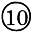 　(4)　改装工事時の「工事中の消防計画」　(5)　消火、避難訓練を実施する際の通報　(6)　その他　(1)　防火管理者の選任（解任）の届出　(2)　消防計画の変更の届出　(3)　防火対象物及び消防用設備等・特殊消防用設備等の点検結果を消防署長に報告　　　　　　　　　　　　(4)　改装工事時の「工事中の消防計画」　(5)　消火、避難訓練を実施する際の通報　(6)　その他　(1)　防火管理者の選任（解任）の届出　(2)　消防計画の変更の届出　(3)　防火対象物及び消防用設備等・特殊消防用設備等の点検結果を消防署長に報告　　　　　　　　　　　　(4)　改装工事時の「工事中の消防計画」　(5)　消火、避難訓練を実施する際の通報　(6)　その他　(1)　防火管理者の選任（解任）の届出　(2)　消防計画の変更の届出　(3)　防火対象物及び消防用設備等・特殊消防用設備等の点検結果を消防署長に報告　　　　　　　　　　　　(4)　改装工事時の「工事中の消防計画」　(5)　消火、避難訓練を実施する際の通報　(6)　その他　(1)　防火管理者の選任（解任）の届出　(2)　消防計画の変更の届出　(3)　防火対象物及び消防用設備等・特殊消防用設備等の点検結果を消防署長に報告　　　　　　　　　　　　(4)　改装工事時の「工事中の消防計画」　(5)　消火、避難訓練を実施する際の通報　(6)　その他　(1)　防火管理者の選任（解任）の届出　(2)　消防計画の変更の届出　(3)　防火対象物及び消防用設備等・特殊消防用設備等の点検結果を消防署長に報告　　　　　　　　　　　　(4)　改装工事時の「工事中の消防計画」　(5)　消火、避難訓練を実施する際の通報　(6)　その他　(1)　防火管理者の選任（解任）の届出　(2)　消防計画の変更の届出　(3)　防火対象物及び消防用設備等・特殊消防用設備等の点検結果を消防署長に報告　　　　　　　　　　　　(4)　改装工事時の「工事中の消防計画」　(5)　消火、避難訓練を実施する際の通報　(6)　その他　(1)　防火管理者の選任（解任）の届出　(2)　消防計画の変更の届出　(3)　防火対象物及び消防用設備等・特殊消防用設備等の点検結果を消防署長に報告　　　　　　　　　　　　(4)　改装工事時の「工事中の消防計画」　(5)　消火、避難訓練を実施する際の通報　(6)　その他　(1)　防火管理者の選任（解任）の届出　(2)　消防計画の変更の届出　(3)　防火対象物及び消防用設備等・特殊消防用設備等の点検結果を消防署長に報告　　　　　　　　　　　　(4)　改装工事時の「工事中の消防計画」　(5)　消火、避難訓練を実施する際の通報　(6)　その他　(1)　防火管理者の選任（解任）の届出　(2)　消防計画の変更の届出　(3)　防火対象物及び消防用設備等・特殊消防用設備等の点検結果を消防署長に報告　　　　　　　　　　　　(4)　改装工事時の「工事中の消防計画」　(5)　消火、避難訓練を実施する際の通報　(6)　その他　(1)　防火管理者の選任（解任）の届出　(2)　消防計画の変更の届出　(3)　防火対象物及び消防用設備等・特殊消防用設備等の点検結果を消防署長に報告　　　　　　　　　　　　(4)　改装工事時の「工事中の消防計画」　(5)　消火、避難訓練を実施する際の通報　(6)　その他　(1)　防火管理者の選任（解任）の届出　(2)　消防計画の変更の届出　(3)　防火対象物及び消防用設備等・特殊消防用設備等の点検結果を消防署長に報告　　　　　　　　　　　　(4)　改装工事時の「工事中の消防計画」　(5)　消火、避難訓練を実施する際の通報　(6)　その他　(1)　防火管理者の選任（解任）の届出　(2)　消防計画の変更の届出　(3)　防火対象物及び消防用設備等・特殊消防用設備等の点検結果を消防署長に報告　　　　　　　　　　　　(4)　改装工事時の「工事中の消防計画」　(5)　消火、避難訓練を実施する際の通報　(6)　その他　(1)　防火管理者の選任（解任）の届出　(2)　消防計画の変更の届出　(3)　防火対象物及び消防用設備等・特殊消防用設備等の点検結果を消防署長に報告　　　　　　　　　　　　(4)　改装工事時の「工事中の消防計画」　(5)　消火、避難訓練を実施する際の通報　(6)　その他　(1)　防火管理者の選任（解任）の届出　(2)　消防計画の変更の届出　(3)　防火対象物及び消防用設備等・特殊消防用設備等の点検結果を消防署長に報告　　　　　　　　　　　　(4)　改装工事時の「工事中の消防計画」　(5)　消火、避難訓練を実施する際の通報　(6)　その他　(1)　防火管理者の選任（解任）の届出　(2)　消防計画の変更の届出　(3)　防火対象物及び消防用設備等・特殊消防用設備等の点検結果を消防署長に報告　　　　　　　　　　　　(4)　改装工事時の「工事中の消防計画」　(5)　消火、避難訓練を実施する際の通報　(6)　その他　(1)　防火管理者の選任（解任）の届出　(2)　消防計画の変更の届出　(3)　防火対象物及び消防用設備等・特殊消防用設備等の点検結果を消防署長に報告　　　　　　　　　　　　(4)　改装工事時の「工事中の消防計画」　(5)　消火、避難訓練を実施する際の通報　(6)　その他　(1)　防火管理者の選任（解任）の届出　(2)　消防計画の変更の届出　(3)　防火対象物及び消防用設備等・特殊消防用設備等の点検結果を消防署長に報告　　　　　　　　　　　　(4)　改装工事時の「工事中の消防計画」　(5)　消火、避難訓練を実施する際の通報　(6)　その他　(1)　防火管理者の選任（解任）の届出　(2)　消防計画の変更の届出　(3)　防火対象物及び消防用設備等・特殊消防用設備等の点検結果を消防署長に報告　　　　　　　　　　　　(4)　改装工事時の「工事中の消防計画」　(5)　消火、避難訓練を実施する際の通報　(6)　その他　(1)　防火管理者の選任（解任）の届出　(2)　消防計画の変更の届出　(3)　防火対象物及び消防用設備等・特殊消防用設備等の点検結果を消防署長に報告　　　　　　　　　　　　(4)　改装工事時の「工事中の消防計画」　(5)　消火、避難訓練を実施する際の通報　(6)　その他　(1)　防火管理者の選任（解任）の届出　(2)　消防計画の変更の届出　(3)　防火対象物及び消防用設備等・特殊消防用設備等の点検結果を消防署長に報告　　　　　　　　　　　　(4)　改装工事時の「工事中の消防計画」　(5)　消火、避難訓練を実施する際の通報　(6)　その他　(1)　防火管理者の選任（解任）の届出　(2)　消防計画の変更の届出　(3)　防火対象物及び消防用設備等・特殊消防用設備等の点検結果を消防署長に報告　　　　　　　　　　　　(4)　改装工事時の「工事中の消防計画」　(5)　消火、避難訓練を実施する際の通報　(6)　その他　(1)　防火管理者の選任（解任）の届出　(2)　消防計画の変更の届出　(3)　防火対象物及び消防用設備等・特殊消防用設備等の点検結果を消防署長に報告　　　　　　　　　　　　(4)　改装工事時の「工事中の消防計画」　(5)　消火、避難訓練を実施する際の通報　(6)　その他　(1)　防火管理者の選任（解任）の届出　(2)　消防計画の変更の届出　(3)　防火対象物及び消防用設備等・特殊消防用設備等の点検結果を消防署長に報告　　　　　　　　　　　　(4)　改装工事時の「工事中の消防計画」　(5)　消火、避難訓練を実施する際の通報　(6)　その他　(1)　防火管理者の選任（解任）の届出　(2)　消防計画の変更の届出　(3)　防火対象物及び消防用設備等・特殊消防用設備等の点検結果を消防署長に報告　　　　　　　　　　　　(4)　改装工事時の「工事中の消防計画」　(5)　消火、避難訓練を実施する際の通報　(6)　その他　(1)　防火管理者の選任（解任）の届出　(2)　消防計画の変更の届出　(3)　防火対象物及び消防用設備等・特殊消防用設備等の点検結果を消防署長に報告　　　　　　　　　　　　(4)　改装工事時の「工事中の消防計画」　(5)　消火、避難訓練を実施する際の通報　(6)　その他　(1)　防火管理者の選任（解任）の届出　(2)　消防計画の変更の届出　(3)　防火対象物及び消防用設備等・特殊消防用設備等の点検結果を消防署長に報告　　　　　　　　　　　　(4)　改装工事時の「工事中の消防計画」　(5)　消火、避難訓練を実施する際の通報　(6)　その他　(1)　防火管理者の選任（解任）の届出　(2)　消防計画の変更の届出　(3)　防火対象物及び消防用設備等・特殊消防用設備等の点検結果を消防署長に報告　　　　　　　　　　　　(4)　改装工事時の「工事中の消防計画」　(5)　消火、避難訓練を実施する際の通報　(6)　その他　(1)　防火管理者の選任（解任）の届出　(2)　消防計画の変更の届出　(3)　防火対象物及び消防用設備等・特殊消防用設備等の点検結果を消防署長に報告　　　　　　　　　　　　(4)　改装工事時の「工事中の消防計画」　(5)　消火、避難訓練を実施する際の通報　(6)　その他　(1)　防火管理者の選任（解任）の届出　(2)　消防計画の変更の届出　(3)　防火対象物及び消防用設備等・特殊消防用設備等の点検結果を消防署長に報告　　　　　　　　　　　　(4)　改装工事時の「工事中の消防計画」　(5)　消火、避難訓練を実施する際の通報　(6)　その他　(1)　防火管理者の選任（解任）の届出　(2)　消防計画の変更の届出　(3)　防火対象物及び消防用設備等・特殊消防用設備等の点検結果を消防署長に報告　　　　　　　　　　　　(4)　改装工事時の「工事中の消防計画」　(5)　消火、避難訓練を実施する際の通報　(6)　その他　(1)　防火管理者の選任（解任）の届出　(2)　消防計画の変更の届出　(3)　防火対象物及び消防用設備等・特殊消防用設備等の点検結果を消防署長に報告　　　　　　　　　　　　(4)　改装工事時の「工事中の消防計画」　(5)　消火、避難訓練を実施する際の通報　(6)　その他　(1)　防火管理者の選任（解任）の届出　(2)　消防計画の変更の届出　(3)　防火対象物及び消防用設備等・特殊消防用設備等の点検結果を消防署長に報告　　　　　　　　　　　　(4)　改装工事時の「工事中の消防計画」　(5)　消火、避難訓練を実施する際の通報　(6)　その他　(1)　防火管理者の選任（解任）の届出　(2)　消防計画の変更の届出　(3)　防火対象物及び消防用設備等・特殊消防用設備等の点検結果を消防署長に報告　　　　　　　　　　　　(4)　改装工事時の「工事中の消防計画」　(5)　消火、避難訓練を実施する際の通報　(6)　その他　(1)　防火管理者の選任（解任）の届出　(2)　消防計画の変更の届出　(3)　防火対象物及び消防用設備等・特殊消防用設備等の点検結果を消防署長に報告　　　　　　　　　　　　(4)　改装工事時の「工事中の消防計画」　(5)　消火、避難訓練を実施する際の通報　(6)　その他　(1)　防火管理者の選任（解任）の届出　(2)　消防計画の変更の届出　(3)　防火対象物及び消防用設備等・特殊消防用設備等の点検結果を消防署長に報告　　　　　　　　　　　　(4)　改装工事時の「工事中の消防計画」　(5)　消火、避難訓練を実施する際の通報　(6)　その他　(1)　防火管理者の選任（解任）の届出　(2)　消防計画の変更の届出　(3)　防火対象物及び消防用設備等・特殊消防用設備等の点検結果を消防署長に報告　　　　　　　　　　　　(4)　改装工事時の「工事中の消防計画」　(5)　消火、避難訓練を実施する際の通報　(6)　その他　(1)　防火管理者の選任（解任）の届出　(2)　消防計画の変更の届出　(3)　防火対象物及び消防用設備等・特殊消防用設備等の点検結果を消防署長に報告　　　　　　　　　　　　(4)　改装工事時の「工事中の消防計画」　(5)　消火、避難訓練を実施する際の通報　(6)　その他　(1)　防火管理者の選任（解任）の届出　(2)　消防計画の変更の届出　(3)　防火対象物及び消防用設備等・特殊消防用設備等の点検結果を消防署長に報告　　　　　　　　　　　　(4)　改装工事時の「工事中の消防計画」　(5)　消火、避難訓練を実施する際の通報　(6)　その他　(1)　防火管理者の選任（解任）の届出　(2)　消防計画の変更の届出　(3)　防火対象物及び消防用設備等・特殊消防用設備等の点検結果を消防署長に報告　　　　　　　　　　　　(4)　改装工事時の「工事中の消防計画」　(5)　消火、避難訓練を実施する際の通報　(6)　その他　(1)　防火管理者の選任（解任）の届出　(2)　消防計画の変更の届出　(3)　防火対象物及び消防用設備等・特殊消防用設備等の点検結果を消防署長に報告　　　　　　　　　　　　(4)　改装工事時の「工事中の消防計画」　(5)　消火、避難訓練を実施する際の通報　(6)　その他　(1)　防火管理者の選任（解任）の届出　(2)　消防計画の変更の届出　(3)　防火対象物及び消防用設備等・特殊消防用設備等の点検結果を消防署長に報告　　　　　　　　　　　　(4)　改装工事時の「工事中の消防計画」　(5)　消火、避難訓練を実施する際の通報　(6)　その他　(1)　防火管理者の選任（解任）の届出　(2)　消防計画の変更の届出　(3)　防火対象物及び消防用設備等・特殊消防用設備等の点検結果を消防署長に報告　　　　　　　　　　　　(4)　改装工事時の「工事中の消防計画」　(5)　消火、避難訓練を実施する際の通報　(6)　その他　(1)　防火管理者の選任（解任）の届出　(2)　消防計画の変更の届出　(3)　防火対象物及び消防用設備等・特殊消防用設備等の点検結果を消防署長に報告　　　　　　　　　　　　(4)　改装工事時の「工事中の消防計画」　(5)　消火、避難訓練を実施する際の通報　(6)　その他　(1)　防火管理者の選任（解任）の届出　(2)　消防計画の変更の届出　(3)　防火対象物及び消防用設備等・特殊消防用設備等の点検結果を消防署長に報告　　　　　　　　　　　　(4)　改装工事時の「工事中の消防計画」　(5)　消火、避難訓練を実施する際の通報　(6)　その他　(1)　防火管理者の選任（解任）の届出　(2)　消防計画の変更の届出　(3)　防火対象物及び消防用設備等・特殊消防用設備等の点検結果を消防署長に報告　　　　　　　　　　　　(4)　改装工事時の「工事中の消防計画」　(5)　消火、避難訓練を実施する際の通報　(6)　その他　(1)　防火管理者の選任（解任）の届出　(2)　消防計画の変更の届出　(3)　防火対象物及び消防用設備等・特殊消防用設備等の点検結果を消防署長に報告　　　　　　　　　　　　(4)　改装工事時の「工事中の消防計画」　(5)　消火、避難訓練を実施する際の通報　(6)　その他第10　統括防火管理者への報告第10　統括防火管理者への報告第10　統括防火管理者への報告第10　統括防火管理者への報告第10　統括防火管理者への報告第10　統括防火管理者への報告第10　統括防火管理者への報告第10　統括防火管理者への報告第10　統括防火管理者への報告第10　統括防火管理者への報告第10　統括防火管理者への報告第10　統括防火管理者への報告第10　統括防火管理者への報告第10　統括防火管理者への報告第10　統括防火管理者への報告第10　統括防火管理者への報告第10　統括防火管理者への報告第10　統括防火管理者への報告第10　統括防火管理者への報告第10　統括防火管理者への報告第10　統括防火管理者への報告第10　統括防火管理者への報告第10　統括防火管理者への報告第10　統括防火管理者への報告第10　統括防火管理者への報告第10　統括防火管理者への報告第10　統括防火管理者への報告第10　統括防火管理者への報告第10　統括防火管理者への報告第10　統括防火管理者への報告第10　統括防火管理者への報告第10　統括防火管理者への報告第10　統括防火管理者への報告第10　統括防火管理者への報告第10　統括防火管理者への報告第10　統括防火管理者への報告第10　統括防火管理者への報告第10　統括防火管理者への報告第10　統括防火管理者への報告第10　統括防火管理者への報告第10　統括防火管理者への報告第10　統括防火管理者への報告第10　統括防火管理者への報告第10　統括防火管理者への報告第10　統括防火管理者への報告第10　統括防火管理者への報告第10　統括防火管理者への報告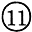 第11　防火管理業務の一部委託（有・無）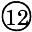 第11　防火管理業務の一部委託（有・無）第11　防火管理業務の一部委託（有・無）第11　防火管理業務の一部委託（有・無）第11　防火管理業務の一部委託（有・無）第11　防火管理業務の一部委託（有・無）第11　防火管理業務の一部委託（有・無）第11　防火管理業務の一部委託（有・無）第11　防火管理業務の一部委託（有・無）第11　防火管理業務の一部委託（有・無）第11　防火管理業務の一部委託（有・無）第11　防火管理業務の一部委託（有・無）第11　防火管理業務の一部委託（有・無）第11　防火管理業務の一部委託（有・無）第11　防火管理業務の一部委託（有・無）第11　防火管理業務の一部委託（有・無）第11　防火管理業務の一部委託（有・無）第11　防火管理業務の一部委託（有・無）第11　防火管理業務の一部委託（有・無）第11　防火管理業務の一部委託（有・無）第11　防火管理業務の一部委託（有・無）第11　防火管理業務の一部委託（有・無）第11　防火管理業務の一部委託（有・無）第11　防火管理業務の一部委託（有・無）第11　防火管理業務の一部委託（有・無）第11　防火管理業務の一部委託（有・無）第11　防火管理業務の一部委託（有・無）第11　防火管理業務の一部委託（有・無）第11　防火管理業務の一部委託（有・無）第11　防火管理業務の一部委託（有・無）第11　防火管理業務の一部委託（有・無）第11　防火管理業務の一部委託（有・無）第11　防火管理業務の一部委託（有・無）第11　防火管理業務の一部委託（有・無）第11　防火管理業務の一部委託（有・無）第11　防火管理業務の一部委託（有・無）第11　防火管理業務の一部委託（有・無）第11　防火管理業務の一部委託（有・無）第11　防火管理業務の一部委託（有・無）第11　防火管理業務の一部委託（有・無）第11　防火管理業務の一部委託（有・無）第11　防火管理業務の一部委託（有・無）第11　防火管理業務の一部委託（有・無）第11　防火管理業務の一部委託（有・無）第11　防火管理業務の一部委託（有・無）第11　防火管理業務の一部委託（有・無）第11　防火管理業務の一部委託（有・無）　　防火管理に関する業務の一部を別表３のとおりに委託する。　　防火管理に関する業務の一部を別表３のとおりに委託する。　　防火管理に関する業務の一部を別表３のとおりに委託する。　　防火管理に関する業務の一部を別表３のとおりに委託する。　　防火管理に関する業務の一部を別表３のとおりに委託する。　　防火管理に関する業務の一部を別表３のとおりに委託する。　　防火管理に関する業務の一部を別表３のとおりに委託する。　　防火管理に関する業務の一部を別表３のとおりに委託する。　　防火管理に関する業務の一部を別表３のとおりに委託する。　　防火管理に関する業務の一部を別表３のとおりに委託する。　　防火管理に関する業務の一部を別表３のとおりに委託する。　　防火管理に関する業務の一部を別表３のとおりに委託する。　　防火管理に関する業務の一部を別表３のとおりに委託する。　　防火管理に関する業務の一部を別表３のとおりに委託する。　　防火管理に関する業務の一部を別表３のとおりに委託する。　　防火管理に関する業務の一部を別表３のとおりに委託する。　　防火管理に関する業務の一部を別表３のとおりに委託する。　　防火管理に関する業務の一部を別表３のとおりに委託する。　　防火管理に関する業務の一部を別表３のとおりに委託する。　　防火管理に関する業務の一部を別表３のとおりに委託する。　　防火管理に関する業務の一部を別表３のとおりに委託する。　　防火管理に関する業務の一部を別表３のとおりに委託する。　　防火管理に関する業務の一部を別表３のとおりに委託する。　　防火管理に関する業務の一部を別表３のとおりに委託する。　　防火管理に関する業務の一部を別表３のとおりに委託する。　　防火管理に関する業務の一部を別表３のとおりに委託する。　　防火管理に関する業務の一部を別表３のとおりに委託する。　　防火管理に関する業務の一部を別表３のとおりに委託する。　　防火管理に関する業務の一部を別表３のとおりに委託する。　　防火管理に関する業務の一部を別表３のとおりに委託する。　　防火管理に関する業務の一部を別表３のとおりに委託する。　　防火管理に関する業務の一部を別表３のとおりに委託する。　　防火管理に関する業務の一部を別表３のとおりに委託する。　　防火管理に関する業務の一部を別表３のとおりに委託する。　　防火管理に関する業務の一部を別表３のとおりに委託する。　　防火管理に関する業務の一部を別表３のとおりに委託する。　　防火管理に関する業務の一部を別表３のとおりに委託する。　　防火管理に関する業務の一部を別表３のとおりに委託する。　　防火管理に関する業務の一部を別表３のとおりに委託する。　　防火管理に関する業務の一部を別表３のとおりに委託する。　　防火管理に関する業務の一部を別表３のとおりに委託する。　　防火管理に関する業務の一部を別表３のとおりに委託する。　　防火管理に関する業務の一部を別表３のとおりに委託する。　　防火管理に関する業務の一部を別表３のとおりに委託する。　　防火管理に関する業務の一部を別表３のとおりに委託する。　　防火管理に関する業務の一部を別表３のとおりに委託する。　　防火管理に関する業務の一部を別表３のとおりに委託する。第12　防災教育第12　防災教育第12　防災教育第12　防災教育第12　防災教育第12　防災教育第12　防災教育第12　防災教育第12　防災教育第12　防災教育第12　防災教育第12　防災教育第12　防災教育第12　防災教育第12　防災教育第12　防災教育第12　防災教育第12　防災教育第12　防災教育第12　防災教育第12　防災教育第12　防災教育第12　防災教育第12　防災教育第12　防災教育第12　防災教育第12　防災教育第12　防災教育第12　防災教育第12　防災教育第12　防災教育第12　防災教育第12　防災教育第12　防災教育第12　防災教育第12　防災教育第12　防災教育第12　防災教育第12　防災教育第12　防災教育第12　防災教育第12　防災教育第12　防災教育第12　防災教育第12　防災教育第12　防災教育第12　防災教育　(1)　従業員・新入社員等に別紙１・２の「防災の手引き」を活用し、教育を行う。　(1)　従業員・新入社員等に別紙１・２の「防災の手引き」を活用し、教育を行う。　(1)　従業員・新入社員等に別紙１・２の「防災の手引き」を活用し、教育を行う。　(1)　従業員・新入社員等に別紙１・２の「防災の手引き」を活用し、教育を行う。　(1)　従業員・新入社員等に別紙１・２の「防災の手引き」を活用し、教育を行う。　(1)　従業員・新入社員等に別紙１・２の「防災の手引き」を活用し、教育を行う。　(1)　従業員・新入社員等に別紙１・２の「防災の手引き」を活用し、教育を行う。　(1)　従業員・新入社員等に別紙１・２の「防災の手引き」を活用し、教育を行う。　(1)　従業員・新入社員等に別紙１・２の「防災の手引き」を活用し、教育を行う。　(1)　従業員・新入社員等に別紙１・２の「防災の手引き」を活用し、教育を行う。　(1)　従業員・新入社員等に別紙１・２の「防災の手引き」を活用し、教育を行う。　(1)　従業員・新入社員等に別紙１・２の「防災の手引き」を活用し、教育を行う。　(1)　従業員・新入社員等に別紙１・２の「防災の手引き」を活用し、教育を行う。　(1)　従業員・新入社員等に別紙１・２の「防災の手引き」を活用し、教育を行う。　(1)　従業員・新入社員等に別紙１・２の「防災の手引き」を活用し、教育を行う。　(1)　従業員・新入社員等に別紙１・２の「防災の手引き」を活用し、教育を行う。　(1)　従業員・新入社員等に別紙１・２の「防災の手引き」を活用し、教育を行う。　(1)　従業員・新入社員等に別紙１・２の「防災の手引き」を活用し、教育を行う。　(1)　従業員・新入社員等に別紙１・２の「防災の手引き」を活用し、教育を行う。　(1)　従業員・新入社員等に別紙１・２の「防災の手引き」を活用し、教育を行う。　(1)　従業員・新入社員等に別紙１・２の「防災の手引き」を活用し、教育を行う。　(1)　従業員・新入社員等に別紙１・２の「防災の手引き」を活用し、教育を行う。　(1)　従業員・新入社員等に別紙１・２の「防災の手引き」を活用し、教育を行う。　(1)　従業員・新入社員等に別紙１・２の「防災の手引き」を活用し、教育を行う。　(1)　従業員・新入社員等に別紙１・２の「防災の手引き」を活用し、教育を行う。　(1)　従業員・新入社員等に別紙１・２の「防災の手引き」を活用し、教育を行う。　(1)　従業員・新入社員等に別紙１・２の「防災の手引き」を活用し、教育を行う。　(1)　従業員・新入社員等に別紙１・２の「防災の手引き」を活用し、教育を行う。　(1)　従業員・新入社員等に別紙１・２の「防災の手引き」を活用し、教育を行う。　(1)　従業員・新入社員等に別紙１・２の「防災の手引き」を活用し、教育を行う。　(1)　従業員・新入社員等に別紙１・２の「防災の手引き」を活用し、教育を行う。　(1)　従業員・新入社員等に別紙１・２の「防災の手引き」を活用し、教育を行う。　(1)　従業員・新入社員等に別紙１・２の「防災の手引き」を活用し、教育を行う。　(1)　従業員・新入社員等に別紙１・２の「防災の手引き」を活用し、教育を行う。　(1)　従業員・新入社員等に別紙１・２の「防災の手引き」を活用し、教育を行う。　(1)　従業員・新入社員等に別紙１・２の「防災の手引き」を活用し、教育を行う。　(1)　従業員・新入社員等に別紙１・２の「防災の手引き」を活用し、教育を行う。　(1)　従業員・新入社員等に別紙１・２の「防災の手引き」を活用し、教育を行う。　(1)　従業員・新入社員等に別紙１・２の「防災の手引き」を活用し、教育を行う。　(1)　従業員・新入社員等に別紙１・２の「防災の手引き」を活用し、教育を行う。　(1)　従業員・新入社員等に別紙１・２の「防災の手引き」を活用し、教育を行う。　(1)　従業員・新入社員等に別紙１・２の「防災の手引き」を活用し、教育を行う。　(1)　従業員・新入社員等に別紙１・２の「防災の手引き」を活用し、教育を行う。　(1)　従業員・新入社員等に別紙１・２の「防災の手引き」を活用し、教育を行う。　(1)　従業員・新入社員等に別紙１・２の「防災の手引き」を活用し、教育を行う。　(1)　従業員・新入社員等に別紙１・２の「防災の手引き」を活用し、教育を行う。　(1)　従業員・新入社員等に別紙１・２の「防災の手引き」を活用し、教育を行う。実施者、実施時期、内容等実施者、実施時期、内容等実施者、実施時期、内容等実施者、実施時期、内容等実施者、実施時期、内容等実施者、実施時期、内容等実施者、実施時期、内容等実施者、実施時期、内容等実施者、実施時期、内容等実施者、実施時期、内容等実施者、実施時期、内容等実施者、実施時期、内容等実施者、実施時期、内容等実施者、実施時期、内容等実施者、実施時期、内容等実施者、実施時期、内容等実施者、実施時期、内容等実施者、実施時期、内容等実施者、実施時期、内容等実施者、実施時期、内容等実施者、実施時期、内容等実施者、実施時期、内容等実施者、実施時期、内容等実施者、実施時期、内容等実施者、実施時期、内容等実施者、実施時期、内容等実施者、実施時期、内容等実施者、実施時期、内容等実施者、実施時期、内容等実施者、実施時期、内容等防火管理者が、「防災の手引き」を活用して、　　　　　　　　　　防火管理者が、「防災の手引き」を活用して、　　　　　　　　　　防火管理者が、「防災の手引き」を活用して、　　　　　　　　　　防火管理者が、「防災の手引き」を活用して、　　　　　　　　　　防火管理者が、「防災の手引き」を活用して、　　　　　　　　　　防火管理者が、「防災の手引き」を活用して、　　　　　　　　　　防火管理者が、「防災の手引き」を活用して、　　　　　　　　　　防火管理者が、「防災の手引き」を活用して、　　　　　　　　　　防火管理者が、「防災の手引き」を活用して、　　　　　　　　　　防火管理者が、「防災の手引き」を活用して、　　　　　　　　　　防火管理者が、「防災の手引き」を活用して、　　　　　　　　　　防火管理者が、「防災の手引き」を活用して、　　　　　　　　　　防火管理者が、「防災の手引き」を活用して、　　　　　　　　　　防火管理者が、「防災の手引き」を活用して、　　　　　　　　　　防火管理者が、「防災の手引き」を活用して、　　　　　　　　　　防火管理者が、「防災の手引き」を活用して、　　　　　　　　　　防火管理者が、「防災の手引き」を活用して、　　　　　　　　　　防火管理者が、「防災の手引き」を活用して、　　　　　　　　　　防火管理者が、「防災の手引き」を活用して、　　　　　　　　　　防火管理者が、「防災の手引き」を活用して、　　　　　　　　　　防火管理者が、「防災の手引き」を活用して、　　　　　　　　　　防火管理者が、「防災の手引き」を活用して、　　　　　　　　　　防火管理者が、「防災の手引き」を活用して、　　　　　　　　　　防火管理者が、「防災の手引き」を活用して、　　　　　　　　　　防火管理者が、「防災の手引き」を活用して、　　　　　　　　　　防火管理者が、「防災の手引き」を活用して、　　　　　　　　　　防火管理者が、「防災の手引き」を活用して、　　　　　　　　　　防火管理者が、「防災の手引き」を活用して、　　　　　　　　　　防火管理者が、「防災の手引き」を活用して、　　　　　　　　　　防火管理者が、「防災の手引き」を活用して、　　　　　　　　　　新入社員新入社員新入社員新入社員新入社員新入社員新入社員新入社員防火管理者等が、「防災の手引き」を活用して、採用時又は必要の都度、防災教育を行う。防火管理者等が、「防災の手引き」を活用して、採用時又は必要の都度、防災教育を行う。防火管理者等が、「防災の手引き」を活用して、採用時又は必要の都度、防災教育を行う。防火管理者等が、「防災の手引き」を活用して、採用時又は必要の都度、防災教育を行う。防火管理者等が、「防災の手引き」を活用して、採用時又は必要の都度、防災教育を行う。防火管理者等が、「防災の手引き」を活用して、採用時又は必要の都度、防災教育を行う。防火管理者等が、「防災の手引き」を活用して、採用時又は必要の都度、防災教育を行う。防火管理者等が、「防災の手引き」を活用して、採用時又は必要の都度、防災教育を行う。防火管理者等が、「防災の手引き」を活用して、採用時又は必要の都度、防災教育を行う。防火管理者等が、「防災の手引き」を活用して、採用時又は必要の都度、防災教育を行う。防火管理者等が、「防災の手引き」を活用して、採用時又は必要の都度、防災教育を行う。防火管理者等が、「防災の手引き」を活用して、採用時又は必要の都度、防災教育を行う。防火管理者等が、「防災の手引き」を活用して、採用時又は必要の都度、防災教育を行う。防火管理者等が、「防災の手引き」を活用して、採用時又は必要の都度、防災教育を行う。防火管理者等が、「防災の手引き」を活用して、採用時又は必要の都度、防災教育を行う。防火管理者等が、「防災の手引き」を活用して、採用時又は必要の都度、防災教育を行う。防火管理者等が、「防災の手引き」を活用して、採用時又は必要の都度、防災教育を行う。防火管理者等が、「防災の手引き」を活用して、採用時又は必要の都度、防災教育を行う。防火管理者等が、「防災の手引き」を活用して、採用時又は必要の都度、防災教育を行う。防火管理者等が、「防災の手引き」を活用して、採用時又は必要の都度、防災教育を行う。防火管理者等が、「防災の手引き」を活用して、採用時又は必要の都度、防災教育を行う。防火管理者等が、「防災の手引き」を活用して、採用時又は必要の都度、防災教育を行う。防火管理者等が、「防災の手引き」を活用して、採用時又は必要の都度、防災教育を行う。防火管理者等が、「防災の手引き」を活用して、採用時又は必要の都度、防災教育を行う。防火管理者等が、「防災の手引き」を活用して、採用時又は必要の都度、防災教育を行う。防火管理者等が、「防災の手引き」を活用して、採用時又は必要の都度、防災教育を行う。防火管理者等が、「防災の手引き」を活用して、採用時又は必要の都度、防災教育を行う。防火管理者等が、「防災の手引き」を活用して、採用時又は必要の都度、防災教育を行う。防火管理者等が、「防災の手引き」を活用して、採用時又は必要の都度、防災教育を行う。防火管理者等が、「防災の手引き」を活用して、採用時又は必要の都度、防災教育を行う。　(2)　その他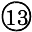 　(2)　その他　(2)　その他　(2)　その他　(2)　その他　(2)　その他　(2)　その他　(2)　その他　(2)　その他　(2)　その他　(2)　その他　(2)　その他　(2)　その他　(2)　その他　(2)　その他　(2)　その他　(2)　その他　(2)　その他　(2)　その他　(2)　その他　(2)　その他　(2)　その他　(2)　その他　(2)　その他　(2)　その他　(2)　その他　(2)　その他　(2)　その他　(2)　その他　(2)　その他　(2)　その他　(2)　その他　(2)　その他　(2)　その他　(2)　その他　(2)　その他　(2)　その他　(2)　その他　(2)　その他　(2)　その他　(2)　その他　(2)　その他　(2)　その他　(2)　その他　(2)　その他　(2)　その他　(2)　その他第13　訓練第13　訓練第13　訓練第13　訓練第13　訓練第13　訓練第13　訓練第13　訓練第13　訓練第13　訓練第13　訓練第13　訓練第13　訓練第13　訓練第13　訓練第13　訓練第13　訓練第13　訓練第13　訓練第13　訓練第13　訓練第13　訓練第13　訓練第13　訓練第13　訓練第13　訓練第13　訓練第13　訓練第13　訓練第13　訓練第13　訓練第13　訓練第13　訓練第13　訓練第13　訓練第13　訓練第13　訓練第13　訓練第13　訓練第13　訓練第13　訓練第13　訓練第13　訓練第13　訓練第13　訓練第13　訓練第13　訓練訓練種別訓練種別訓練種別訓練種別訓練種別訓練種別訓練内容訓練内容訓練内容訓練内容訓練内容訓練内容訓練内容訓練内容訓練内容訓練内容訓練内容訓練内容訓練内容訓練内容訓練内容訓練内容訓練内容訓練内容訓練内容訓練内容訓練内容訓練内容実施時期実施時期実施時期実施時期実施時期実施時期実施時期実施時期総合訓練総合訓練総合訓練総合訓練総合訓練総合訓練消火・通報・避難誘導を連携して行う訓練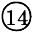 消火・通報・避難誘導を連携して行う訓練消火・通報・避難誘導を連携して行う訓練消火・通報・避難誘導を連携して行う訓練消火・通報・避難誘導を連携して行う訓練消火・通報・避難誘導を連携して行う訓練消火・通報・避難誘導を連携して行う訓練消火・通報・避難誘導を連携して行う訓練消火・通報・避難誘導を連携して行う訓練消火・通報・避難誘導を連携して行う訓練消火・通報・避難誘導を連携して行う訓練消火・通報・避難誘導を連携して行う訓練消火・通報・避難誘導を連携して行う訓練消火・通報・避難誘導を連携して行う訓練消火・通報・避難誘導を連携して行う訓練消火・通報・避難誘導を連携して行う訓練消火・通報・避難誘導を連携して行う訓練消火・通報・避難誘導を連携して行う訓練消火・通報・避難誘導を連携して行う訓練消火・通報・避難誘導を連携して行う訓練消火・通報・避難誘導を連携して行う訓練消火・通報・避難誘導を連携して行う訓練部分訓練部分訓練部分訓練部分訓練部分訓練部分訓練消火・通報・避難誘導を個別に行う訓練消火・通報・避難誘導を個別に行う訓練消火・通報・避難誘導を個別に行う訓練消火・通報・避難誘導を個別に行う訓練消火・通報・避難誘導を個別に行う訓練消火・通報・避難誘導を個別に行う訓練消火・通報・避難誘導を個別に行う訓練消火・通報・避難誘導を個別に行う訓練消火・通報・避難誘導を個別に行う訓練消火・通報・避難誘導を個別に行う訓練消火・通報・避難誘導を個別に行う訓練消火・通報・避難誘導を個別に行う訓練消火・通報・避難誘導を個別に行う訓練消火・通報・避難誘導を個別に行う訓練消火・通報・避難誘導を個別に行う訓練消火・通報・避難誘導を個別に行う訓練消火・通報・避難誘導を個別に行う訓練消火・通報・避難誘導を個別に行う訓練消火・通報・避難誘導を個別に行う訓練消火・通報・避難誘導を個別に行う訓練消火・通報・避難誘導を個別に行う訓練消火・通報・避難誘導を個別に行う訓練　その他　その他　その他　その他　その他　その他　その他　その他　その他　その他　その他　その他　その他　その他　その他　その他　その他　その他　その他　その他　その他　その他　その他　その他　その他　その他　その他　その他　その他　その他　その他　その他　その他　その他　その他　その他　その他　その他　その他　その他　その他　その他　その他　その他　その他　その他　その他第14　その他防火管理上必要な事項第14　その他防火管理上必要な事項第14　その他防火管理上必要な事項第14　その他防火管理上必要な事項第14　その他防火管理上必要な事項第14　その他防火管理上必要な事項第14　その他防火管理上必要な事項第14　その他防火管理上必要な事項第14　その他防火管理上必要な事項第14　その他防火管理上必要な事項第14　その他防火管理上必要な事項第14　その他防火管理上必要な事項第14　その他防火管理上必要な事項第14　その他防火管理上必要な事項第14　その他防火管理上必要な事項第14　その他防火管理上必要な事項第14　その他防火管理上必要な事項第14　その他防火管理上必要な事項第14　その他防火管理上必要な事項第14　その他防火管理上必要な事項第14　その他防火管理上必要な事項第14　その他防火管理上必要な事項第14　その他防火管理上必要な事項第14　その他防火管理上必要な事項第14　その他防火管理上必要な事項第14　その他防火管理上必要な事項第14　その他防火管理上必要な事項第14　その他防火管理上必要な事項第14　その他防火管理上必要な事項第14　その他防火管理上必要な事項第14　その他防火管理上必要な事項第14　その他防火管理上必要な事項第14　その他防火管理上必要な事項第14　その他防火管理上必要な事項第14　その他防火管理上必要な事項第14　その他防火管理上必要な事項第14　その他防火管理上必要な事項第14　その他防火管理上必要な事項第14　その他防火管理上必要な事項第14　その他防火管理上必要な事項第14　その他防火管理上必要な事項第14　その他防火管理上必要な事項第14　その他防火管理上必要な事項第14　その他防火管理上必要な事項第14　その他防火管理上必要な事項第14　その他防火管理上必要な事項第14　その他防火管理上必要な事項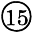 第15　避難経路図の掲出第15　避難経路図の掲出第15　避難経路図の掲出第15　避難経路図の掲出第15　避難経路図の掲出第15　避難経路図の掲出第15　避難経路図の掲出第15　避難経路図の掲出第15　避難経路図の掲出第15　避難経路図の掲出第15　避難経路図の掲出第15　避難経路図の掲出第15　避難経路図の掲出第15　避難経路図の掲出第15　避難経路図の掲出第15　避難経路図の掲出第15　避難経路図の掲出第15　避難経路図の掲出第15　避難経路図の掲出第15　避難経路図の掲出第15　避難経路図の掲出第15　避難経路図の掲出第15　避難経路図の掲出第15　避難経路図の掲出第15　避難経路図の掲出第15　避難経路図の掲出第15　避難経路図の掲出第15　避難経路図の掲出第15　避難経路図の掲出第15　避難経路図の掲出第15　避難経路図の掲出第15　避難経路図の掲出第15　避難経路図の掲出第15　避難経路図の掲出第15　避難経路図の掲出第15　避難経路図の掲出第15　避難経路図の掲出第15　避難経路図の掲出第15　避難経路図の掲出第15　避難経路図の掲出第15　避難経路図の掲出第15　避難経路図の掲出第15　避難経路図の掲出第15　避難経路図の掲出第15　避難経路図の掲出第15　避難経路図の掲出第15　避難経路図の掲出　避難経路図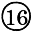 　避難経路図　避難経路図　避難経路図　避難経路図　避難経路図　避難経路図　避難経路図　避難経路図　避難経路図　避難経路図　避難経路図　避難経路図　避難経路図　避難経路図　避難経路図　避難経路図　避難経路図　避難経路図　避難経路図　避難経路図　避難経路図　避難経路図　避難経路図　避難経路図　避難経路図　避難経路図　避難経路図　避難経路図　避難経路図　避難経路図　避難経路図　避難経路図　避難経路図　避難経路図　避難経路図　避難経路図　避難経路図　避難経路図　避難経路図　避難経路図　避難経路図　避難経路図　避難経路図　避難経路図　避難経路図　避難経路図別表１　　　　　　　　　自主検査表（日常）　　　　月　　　　　　検査実施者　　　　　別表１　　　　　　　　　自主検査表（日常）　　　　月　　　　　　検査実施者　　　　　別表１　　　　　　　　　自主検査表（日常）　　　　月　　　　　　検査実施者　　　　　別表１　　　　　　　　　自主検査表（日常）　　　　月　　　　　　検査実施者　　　　　別表１　　　　　　　　　自主検査表（日常）　　　　月　　　　　　検査実施者　　　　　別表１　　　　　　　　　自主検査表（日常）　　　　月　　　　　　検査実施者　　　　　別表１　　　　　　　　　自主検査表（日常）　　　　月　　　　　　検査実施者　　　　　別表１　　　　　　　　　自主検査表（日常）　　　　月　　　　　　検査実施者　　　　　別表１　　　　　　　　　自主検査表（日常）　　　　月　　　　　　検査実施者　　　　　別表１　　　　　　　　　自主検査表（日常）　　　　月　　　　　　検査実施者　　　　　別表１　　　　　　　　　自主検査表（日常）　　　　月　　　　　　検査実施者　　　　　別表１　　　　　　　　　自主検査表（日常）　　　　月　　　　　　検査実施者　　　　　別表１　　　　　　　　　自主検査表（日常）　　　　月　　　　　　検査実施者　　　　　別表１　　　　　　　　　自主検査表（日常）　　　　月　　　　　　検査実施者　　　　　別表１　　　　　　　　　自主検査表（日常）　　　　月　　　　　　検査実施者　　　　　別表１　　　　　　　　　自主検査表（日常）　　　　月　　　　　　検査実施者　　　　　別表１　　　　　　　　　自主検査表（日常）　　　　月　　　　　　検査実施者　　　　　別表１　　　　　　　　　自主検査表（日常）　　　　月　　　　　　検査実施者　　　　　別表１　　　　　　　　　自主検査表（日常）　　　　月　　　　　　検査実施者　　　　　別表１　　　　　　　　　自主検査表（日常）　　　　月　　　　　　検査実施者　　　　　別表１　　　　　　　　　自主検査表（日常）　　　　月　　　　　　検査実施者　　　　　別表１　　　　　　　　　自主検査表（日常）　　　　月　　　　　　検査実施者　　　　　別表１　　　　　　　　　自主検査表（日常）　　　　月　　　　　　検査実施者　　　　　別表１　　　　　　　　　自主検査表（日常）　　　　月　　　　　　検査実施者　　　　　別表１　　　　　　　　　自主検査表（日常）　　　　月　　　　　　検査実施者　　　　　別表１　　　　　　　　　自主検査表（日常）　　　　月　　　　　　検査実施者　　　　　別表１　　　　　　　　　自主検査表（日常）　　　　月　　　　　　検査実施者　　　　　別表１　　　　　　　　　自主検査表（日常）　　　　月　　　　　　検査実施者　　　　　別表１　　　　　　　　　自主検査表（日常）　　　　月　　　　　　検査実施者　　　　　別表１　　　　　　　　　自主検査表（日常）　　　　月　　　　　　検査実施者　　　　　別表１　　　　　　　　　自主検査表（日常）　　　　月　　　　　　検査実施者　　　　　別表１　　　　　　　　　自主検査表（日常）　　　　月　　　　　　検査実施者　　　　　別表１　　　　　　　　　自主検査表（日常）　　　　月　　　　　　検査実施者　　　　　別表１　　　　　　　　　自主検査表（日常）　　　　月　　　　　　検査実施者　　　　　別表１　　　　　　　　　自主検査表（日常）　　　　月　　　　　　検査実施者　　　　　別表１　　　　　　　　　自主検査表（日常）　　　　月　　　　　　検査実施者　　　　　別表１　　　　　　　　　自主検査表（日常）　　　　月　　　　　　検査実施者　　　　　別表１　　　　　　　　　自主検査表（日常）　　　　月　　　　　　検査実施者　　　　　別表１　　　　　　　　　自主検査表（日常）　　　　月　　　　　　検査実施者　　　　　別表１　　　　　　　　　自主検査表（日常）　　　　月　　　　　　検査実施者　　　　　別表１　　　　　　　　　自主検査表（日常）　　　　月　　　　　　検査実施者　　　　　別表１　　　　　　　　　自主検査表（日常）　　　　月　　　　　　検査実施者　　　　　別表１　　　　　　　　　自主検査表（日常）　　　　月　　　　　　検査実施者　　　　　別表１　　　　　　　　　自主検査表（日常）　　　　月　　　　　　検査実施者　　　　　別表１　　　　　　　　　自主検査表（日常）　　　　月　　　　　　検査実施者　　　　　別表１　　　　　　　　　自主検査表（日常）　　　　月　　　　　　検査実施者　　　　　別表１　　　　　　　　　自主検査表（日常）　　　　月　　　　　　検査実施者　　　　　日日曜日曜日曜日曜日曜日検査項目検査項目検査項目検査項目検査項目検査項目検査項目検査項目検査項目検査項目検査項目検査項目検査項目検査項目検査項目検査項目検査項目検査項目検査項目検査項目検査項目検査項目検査項目検査項目検査項目検査項目検査項目検査項目検査項目検査項目検査項目検査項目検査項目検査項目検査項目検査項目検査項目検査項目検査項目検査項目日日曜日曜日曜日曜日曜日１１２２３３４４５５６６７７８８９９1010111112121313141415151616171718181919202021212222232324242525262627272828292930303131（備考）　検査を実施し、良の場合は〇を、不備・欠陥のある場合は×を、即時改修した場合は△を付してください。　　　　　なお、不備・欠陥がある場合には、直ちに防火管理者に報告するものとします。（備考）　検査を実施し、良の場合は〇を、不備・欠陥のある場合は×を、即時改修した場合は△を付してください。　　　　　なお、不備・欠陥がある場合には、直ちに防火管理者に報告するものとします。（備考）　検査を実施し、良の場合は〇を、不備・欠陥のある場合は×を、即時改修した場合は△を付してください。　　　　　なお、不備・欠陥がある場合には、直ちに防火管理者に報告するものとします。（備考）　検査を実施し、良の場合は〇を、不備・欠陥のある場合は×を、即時改修した場合は△を付してください。　　　　　なお、不備・欠陥がある場合には、直ちに防火管理者に報告するものとします。（備考）　検査を実施し、良の場合は〇を、不備・欠陥のある場合は×を、即時改修した場合は△を付してください。　　　　　なお、不備・欠陥がある場合には、直ちに防火管理者に報告するものとします。（備考）　検査を実施し、良の場合は〇を、不備・欠陥のある場合は×を、即時改修した場合は△を付してください。　　　　　なお、不備・欠陥がある場合には、直ちに防火管理者に報告するものとします。（備考）　検査を実施し、良の場合は〇を、不備・欠陥のある場合は×を、即時改修した場合は△を付してください。　　　　　なお、不備・欠陥がある場合には、直ちに防火管理者に報告するものとします。（備考）　検査を実施し、良の場合は〇を、不備・欠陥のある場合は×を、即時改修した場合は△を付してください。　　　　　なお、不備・欠陥がある場合には、直ちに防火管理者に報告するものとします。（備考）　検査を実施し、良の場合は〇を、不備・欠陥のある場合は×を、即時改修した場合は△を付してください。　　　　　なお、不備・欠陥がある場合には、直ちに防火管理者に報告するものとします。（備考）　検査を実施し、良の場合は〇を、不備・欠陥のある場合は×を、即時改修した場合は△を付してください。　　　　　なお、不備・欠陥がある場合には、直ちに防火管理者に報告するものとします。（備考）　検査を実施し、良の場合は〇を、不備・欠陥のある場合は×を、即時改修した場合は△を付してください。　　　　　なお、不備・欠陥がある場合には、直ちに防火管理者に報告するものとします。（備考）　検査を実施し、良の場合は〇を、不備・欠陥のある場合は×を、即時改修した場合は△を付してください。　　　　　なお、不備・欠陥がある場合には、直ちに防火管理者に報告するものとします。（備考）　検査を実施し、良の場合は〇を、不備・欠陥のある場合は×を、即時改修した場合は△を付してください。　　　　　なお、不備・欠陥がある場合には、直ちに防火管理者に報告するものとします。（備考）　検査を実施し、良の場合は〇を、不備・欠陥のある場合は×を、即時改修した場合は△を付してください。　　　　　なお、不備・欠陥がある場合には、直ちに防火管理者に報告するものとします。（備考）　検査を実施し、良の場合は〇を、不備・欠陥のある場合は×を、即時改修した場合は△を付してください。　　　　　なお、不備・欠陥がある場合には、直ちに防火管理者に報告するものとします。（備考）　検査を実施し、良の場合は〇を、不備・欠陥のある場合は×を、即時改修した場合は△を付してください。　　　　　なお、不備・欠陥がある場合には、直ちに防火管理者に報告するものとします。（備考）　検査を実施し、良の場合は〇を、不備・欠陥のある場合は×を、即時改修した場合は△を付してください。　　　　　なお、不備・欠陥がある場合には、直ちに防火管理者に報告するものとします。（備考）　検査を実施し、良の場合は〇を、不備・欠陥のある場合は×を、即時改修した場合は△を付してください。　　　　　なお、不備・欠陥がある場合には、直ちに防火管理者に報告するものとします。（備考）　検査を実施し、良の場合は〇を、不備・欠陥のある場合は×を、即時改修した場合は△を付してください。　　　　　なお、不備・欠陥がある場合には、直ちに防火管理者に報告するものとします。（備考）　検査を実施し、良の場合は〇を、不備・欠陥のある場合は×を、即時改修した場合は△を付してください。　　　　　なお、不備・欠陥がある場合には、直ちに防火管理者に報告するものとします。（備考）　検査を実施し、良の場合は〇を、不備・欠陥のある場合は×を、即時改修した場合は△を付してください。　　　　　なお、不備・欠陥がある場合には、直ちに防火管理者に報告するものとします。（備考）　検査を実施し、良の場合は〇を、不備・欠陥のある場合は×を、即時改修した場合は△を付してください。　　　　　なお、不備・欠陥がある場合には、直ちに防火管理者に報告するものとします。（備考）　検査を実施し、良の場合は〇を、不備・欠陥のある場合は×を、即時改修した場合は△を付してください。　　　　　なお、不備・欠陥がある場合には、直ちに防火管理者に報告するものとします。（備考）　検査を実施し、良の場合は〇を、不備・欠陥のある場合は×を、即時改修した場合は△を付してください。　　　　　なお、不備・欠陥がある場合には、直ちに防火管理者に報告するものとします。（備考）　検査を実施し、良の場合は〇を、不備・欠陥のある場合は×を、即時改修した場合は△を付してください。　　　　　なお、不備・欠陥がある場合には、直ちに防火管理者に報告するものとします。（備考）　検査を実施し、良の場合は〇を、不備・欠陥のある場合は×を、即時改修した場合は△を付してください。　　　　　なお、不備・欠陥がある場合には、直ちに防火管理者に報告するものとします。（備考）　検査を実施し、良の場合は〇を、不備・欠陥のある場合は×を、即時改修した場合は△を付してください。　　　　　なお、不備・欠陥がある場合には、直ちに防火管理者に報告するものとします。（備考）　検査を実施し、良の場合は〇を、不備・欠陥のある場合は×を、即時改修した場合は△を付してください。　　　　　なお、不備・欠陥がある場合には、直ちに防火管理者に報告するものとします。（備考）　検査を実施し、良の場合は〇を、不備・欠陥のある場合は×を、即時改修した場合は△を付してください。　　　　　なお、不備・欠陥がある場合には、直ちに防火管理者に報告するものとします。（備考）　検査を実施し、良の場合は〇を、不備・欠陥のある場合は×を、即時改修した場合は△を付してください。　　　　　なお、不備・欠陥がある場合には、直ちに防火管理者に報告するものとします。（備考）　検査を実施し、良の場合は〇を、不備・欠陥のある場合は×を、即時改修した場合は△を付してください。　　　　　なお、不備・欠陥がある場合には、直ちに防火管理者に報告するものとします。（備考）　検査を実施し、良の場合は〇を、不備・欠陥のある場合は×を、即時改修した場合は△を付してください。　　　　　なお、不備・欠陥がある場合には、直ちに防火管理者に報告するものとします。（備考）　検査を実施し、良の場合は〇を、不備・欠陥のある場合は×を、即時改修した場合は△を付してください。　　　　　なお、不備・欠陥がある場合には、直ちに防火管理者に報告するものとします。（備考）　検査を実施し、良の場合は〇を、不備・欠陥のある場合は×を、即時改修した場合は△を付してください。　　　　　なお、不備・欠陥がある場合には、直ちに防火管理者に報告するものとします。（備考）　検査を実施し、良の場合は〇を、不備・欠陥のある場合は×を、即時改修した場合は△を付してください。　　　　　なお、不備・欠陥がある場合には、直ちに防火管理者に報告するものとします。（備考）　検査を実施し、良の場合は〇を、不備・欠陥のある場合は×を、即時改修した場合は△を付してください。　　　　　なお、不備・欠陥がある場合には、直ちに防火管理者に報告するものとします。（備考）　検査を実施し、良の場合は〇を、不備・欠陥のある場合は×を、即時改修した場合は△を付してください。　　　　　なお、不備・欠陥がある場合には、直ちに防火管理者に報告するものとします。（備考）　検査を実施し、良の場合は〇を、不備・欠陥のある場合は×を、即時改修した場合は△を付してください。　　　　　なお、不備・欠陥がある場合には、直ちに防火管理者に報告するものとします。（備考）　検査を実施し、良の場合は〇を、不備・欠陥のある場合は×を、即時改修した場合は△を付してください。　　　　　なお、不備・欠陥がある場合には、直ちに防火管理者に報告するものとします。（備考）　検査を実施し、良の場合は〇を、不備・欠陥のある場合は×を、即時改修した場合は△を付してください。　　　　　なお、不備・欠陥がある場合には、直ちに防火管理者に報告するものとします。（備考）　検査を実施し、良の場合は〇を、不備・欠陥のある場合は×を、即時改修した場合は△を付してください。　　　　　なお、不備・欠陥がある場合には、直ちに防火管理者に報告するものとします。（備考）　検査を実施し、良の場合は〇を、不備・欠陥のある場合は×を、即時改修した場合は△を付してください。　　　　　なお、不備・欠陥がある場合には、直ちに防火管理者に報告するものとします。（備考）　検査を実施し、良の場合は〇を、不備・欠陥のある場合は×を、即時改修した場合は△を付してください。　　　　　なお、不備・欠陥がある場合には、直ちに防火管理者に報告するものとします。（備考）　検査を実施し、良の場合は〇を、不備・欠陥のある場合は×を、即時改修した場合は△を付してください。　　　　　なお、不備・欠陥がある場合には、直ちに防火管理者に報告するものとします。（備考）　検査を実施し、良の場合は〇を、不備・欠陥のある場合は×を、即時改修した場合は△を付してください。　　　　　なお、不備・欠陥がある場合には、直ちに防火管理者に報告するものとします。（備考）　検査を実施し、良の場合は〇を、不備・欠陥のある場合は×を、即時改修した場合は△を付してください。　　　　　なお、不備・欠陥がある場合には、直ちに防火管理者に報告するものとします。（備考）　検査を実施し、良の場合は〇を、不備・欠陥のある場合は×を、即時改修した場合は△を付してください。　　　　　なお、不備・欠陥がある場合には、直ちに防火管理者に報告するものとします。（備考）　検査を実施し、良の場合は〇を、不備・欠陥のある場合は×を、即時改修した場合は△を付してください。　　　　　なお、不備・欠陥がある場合には、直ちに防火管理者に報告するものとします。（備考）　検査を実施し、良の場合は〇を、不備・欠陥のある場合は×を、即時改修した場合は△を付してください。　　　　　なお、不備・欠陥がある場合には、直ちに防火管理者に報告するものとします。（備考）　検査を実施し、良の場合は〇を、不備・欠陥のある場合は×を、即時改修した場合は△を付してください。　　　　　なお、不備・欠陥がある場合には、直ちに防火管理者に報告するものとします。（備考）　検査を実施し、良の場合は〇を、不備・欠陥のある場合は×を、即時改修した場合は△を付してください。　　　　　なお、不備・欠陥がある場合には、直ちに防火管理者に報告するものとします。（備考）　検査を実施し、良の場合は〇を、不備・欠陥のある場合は×を、即時改修した場合は△を付してください。　　　　　なお、不備・欠陥がある場合には、直ちに防火管理者に報告するものとします。（備考）　検査を実施し、良の場合は〇を、不備・欠陥のある場合は×を、即時改修した場合は△を付してください。　　　　　なお、不備・欠陥がある場合には、直ちに防火管理者に報告するものとします。（備考）　検査を実施し、良の場合は〇を、不備・欠陥のある場合は×を、即時改修した場合は△を付してください。　　　　　なお、不備・欠陥がある場合には、直ちに防火管理者に報告するものとします。（備考）　検査を実施し、良の場合は〇を、不備・欠陥のある場合は×を、即時改修した場合は△を付してください。　　　　　なお、不備・欠陥がある場合には、直ちに防火管理者に報告するものとします。（備考）　検査を実施し、良の場合は〇を、不備・欠陥のある場合は×を、即時改修した場合は△を付してください。　　　　　なお、不備・欠陥がある場合には、直ちに防火管理者に報告するものとします。（備考）　検査を実施し、良の場合は〇を、不備・欠陥のある場合は×を、即時改修した場合は△を付してください。　　　　　なお、不備・欠陥がある場合には、直ちに防火管理者に報告するものとします。（備考）　検査を実施し、良の場合は〇を、不備・欠陥のある場合は×を、即時改修した場合は△を付してください。　　　　　なお、不備・欠陥がある場合には、直ちに防火管理者に報告するものとします。（備考）　検査を実施し、良の場合は〇を、不備・欠陥のある場合は×を、即時改修した場合は△を付してください。　　　　　なお、不備・欠陥がある場合には、直ちに防火管理者に報告するものとします。（備考）　検査を実施し、良の場合は〇を、不備・欠陥のある場合は×を、即時改修した場合は△を付してください。　　　　　なお、不備・欠陥がある場合には、直ちに防火管理者に報告するものとします。（備考）　検査を実施し、良の場合は〇を、不備・欠陥のある場合は×を、即時改修した場合は△を付してください。　　　　　なお、不備・欠陥がある場合には、直ちに防火管理者に報告するものとします。（備考）　検査を実施し、良の場合は〇を、不備・欠陥のある場合は×を、即時改修した場合は△を付してください。　　　　　なお、不備・欠陥がある場合には、直ちに防火管理者に報告するものとします。（備考）　検査を実施し、良の場合は〇を、不備・欠陥のある場合は×を、即時改修した場合は△を付してください。　　　　　なお、不備・欠陥がある場合には、直ちに防火管理者に報告するものとします。（備考）　検査を実施し、良の場合は〇を、不備・欠陥のある場合は×を、即時改修した場合は△を付してください。　　　　　なお、不備・欠陥がある場合には、直ちに防火管理者に報告するものとします。（備考）　検査を実施し、良の場合は〇を、不備・欠陥のある場合は×を、即時改修した場合は△を付してください。　　　　　なお、不備・欠陥がある場合には、直ちに防火管理者に報告するものとします。（備考）　検査を実施し、良の場合は〇を、不備・欠陥のある場合は×を、即時改修した場合は△を付してください。　　　　　なお、不備・欠陥がある場合には、直ちに防火管理者に報告するものとします。（備考）　検査を実施し、良の場合は〇を、不備・欠陥のある場合は×を、即時改修した場合は△を付してください。　　　　　なお、不備・欠陥がある場合には、直ちに防火管理者に報告するものとします。（備考）　検査を実施し、良の場合は〇を、不備・欠陥のある場合は×を、即時改修した場合は△を付してください。　　　　　なお、不備・欠陥がある場合には、直ちに防火管理者に報告するものとします。（備考）　検査を実施し、良の場合は〇を、不備・欠陥のある場合は×を、即時改修した場合は△を付してください。　　　　　なお、不備・欠陥がある場合には、直ちに防火管理者に報告するものとします。（備考）　検査を実施し、良の場合は〇を、不備・欠陥のある場合は×を、即時改修した場合は△を付してください。　　　　　なお、不備・欠陥がある場合には、直ちに防火管理者に報告するものとします。（備考）　検査を実施し、良の場合は〇を、不備・欠陥のある場合は×を、即時改修した場合は△を付してください。　　　　　なお、不備・欠陥がある場合には、直ちに防火管理者に報告するものとします。（備考）　検査を実施し、良の場合は〇を、不備・欠陥のある場合は×を、即時改修した場合は△を付してください。　　　　　なお、不備・欠陥がある場合には、直ちに防火管理者に報告するものとします。（備考）　検査を実施し、良の場合は〇を、不備・欠陥のある場合は×を、即時改修した場合は△を付してください。　　　　　なお、不備・欠陥がある場合には、直ちに防火管理者に報告するものとします。（備考）　検査を実施し、良の場合は〇を、不備・欠陥のある場合は×を、即時改修した場合は△を付してください。　　　　　なお、不備・欠陥がある場合には、直ちに防火管理者に報告するものとします。防火管理者確認防火管理者確認防火管理者確認防火管理者確認（備考）　検査を実施し、良の場合は〇を、不備・欠陥のある場合は×を、即時改修した場合は△を付してください。　　　　　なお、不備・欠陥がある場合には、直ちに防火管理者に報告するものとします。（備考）　検査を実施し、良の場合は〇を、不備・欠陥のある場合は×を、即時改修した場合は△を付してください。　　　　　なお、不備・欠陥がある場合には、直ちに防火管理者に報告するものとします。（備考）　検査を実施し、良の場合は〇を、不備・欠陥のある場合は×を、即時改修した場合は△を付してください。　　　　　なお、不備・欠陥がある場合には、直ちに防火管理者に報告するものとします。（備考）　検査を実施し、良の場合は〇を、不備・欠陥のある場合は×を、即時改修した場合は△を付してください。　　　　　なお、不備・欠陥がある場合には、直ちに防火管理者に報告するものとします。（備考）　検査を実施し、良の場合は〇を、不備・欠陥のある場合は×を、即時改修した場合は△を付してください。　　　　　なお、不備・欠陥がある場合には、直ちに防火管理者に報告するものとします。（備考）　検査を実施し、良の場合は〇を、不備・欠陥のある場合は×を、即時改修した場合は△を付してください。　　　　　なお、不備・欠陥がある場合には、直ちに防火管理者に報告するものとします。（備考）　検査を実施し、良の場合は〇を、不備・欠陥のある場合は×を、即時改修した場合は△を付してください。　　　　　なお、不備・欠陥がある場合には、直ちに防火管理者に報告するものとします。（備考）　検査を実施し、良の場合は〇を、不備・欠陥のある場合は×を、即時改修した場合は△を付してください。　　　　　なお、不備・欠陥がある場合には、直ちに防火管理者に報告するものとします。（備考）　検査を実施し、良の場合は〇を、不備・欠陥のある場合は×を、即時改修した場合は△を付してください。　　　　　なお、不備・欠陥がある場合には、直ちに防火管理者に報告するものとします。（備考）　検査を実施し、良の場合は〇を、不備・欠陥のある場合は×を、即時改修した場合は△を付してください。　　　　　なお、不備・欠陥がある場合には、直ちに防火管理者に報告するものとします。（備考）　検査を実施し、良の場合は〇を、不備・欠陥のある場合は×を、即時改修した場合は△を付してください。　　　　　なお、不備・欠陥がある場合には、直ちに防火管理者に報告するものとします。（備考）　検査を実施し、良の場合は〇を、不備・欠陥のある場合は×を、即時改修した場合は△を付してください。　　　　　なお、不備・欠陥がある場合には、直ちに防火管理者に報告するものとします。（備考）　検査を実施し、良の場合は〇を、不備・欠陥のある場合は×を、即時改修した場合は△を付してください。　　　　　なお、不備・欠陥がある場合には、直ちに防火管理者に報告するものとします。（備考）　検査を実施し、良の場合は〇を、不備・欠陥のある場合は×を、即時改修した場合は△を付してください。　　　　　なお、不備・欠陥がある場合には、直ちに防火管理者に報告するものとします。（備考）　検査を実施し、良の場合は〇を、不備・欠陥のある場合は×を、即時改修した場合は△を付してください。　　　　　なお、不備・欠陥がある場合には、直ちに防火管理者に報告するものとします。（備考）　検査を実施し、良の場合は〇を、不備・欠陥のある場合は×を、即時改修した場合は△を付してください。　　　　　なお、不備・欠陥がある場合には、直ちに防火管理者に報告するものとします。（備考）　検査を実施し、良の場合は〇を、不備・欠陥のある場合は×を、即時改修した場合は△を付してください。　　　　　なお、不備・欠陥がある場合には、直ちに防火管理者に報告するものとします。（備考）　検査を実施し、良の場合は〇を、不備・欠陥のある場合は×を、即時改修した場合は△を付してください。　　　　　なお、不備・欠陥がある場合には、直ちに防火管理者に報告するものとします。（備考）　検査を実施し、良の場合は〇を、不備・欠陥のある場合は×を、即時改修した場合は△を付してください。　　　　　なお、不備・欠陥がある場合には、直ちに防火管理者に報告するものとします。（備考）　検査を実施し、良の場合は〇を、不備・欠陥のある場合は×を、即時改修した場合は△を付してください。　　　　　なお、不備・欠陥がある場合には、直ちに防火管理者に報告するものとします。（備考）　検査を実施し、良の場合は〇を、不備・欠陥のある場合は×を、即時改修した場合は△を付してください。　　　　　なお、不備・欠陥がある場合には、直ちに防火管理者に報告するものとします。（備考）　検査を実施し、良の場合は〇を、不備・欠陥のある場合は×を、即時改修した場合は△を付してください。　　　　　なお、不備・欠陥がある場合には、直ちに防火管理者に報告するものとします。（備考）　検査を実施し、良の場合は〇を、不備・欠陥のある場合は×を、即時改修した場合は△を付してください。　　　　　なお、不備・欠陥がある場合には、直ちに防火管理者に報告するものとします。（備考）　検査を実施し、良の場合は〇を、不備・欠陥のある場合は×を、即時改修した場合は△を付してください。　　　　　なお、不備・欠陥がある場合には、直ちに防火管理者に報告するものとします。（備考）　検査を実施し、良の場合は〇を、不備・欠陥のある場合は×を、即時改修した場合は△を付してください。　　　　　なお、不備・欠陥がある場合には、直ちに防火管理者に報告するものとします。（備考）　検査を実施し、良の場合は〇を、不備・欠陥のある場合は×を、即時改修した場合は△を付してください。　　　　　なお、不備・欠陥がある場合には、直ちに防火管理者に報告するものとします。（備考）　検査を実施し、良の場合は〇を、不備・欠陥のある場合は×を、即時改修した場合は△を付してください。　　　　　なお、不備・欠陥がある場合には、直ちに防火管理者に報告するものとします。（備考）　検査を実施し、良の場合は〇を、不備・欠陥のある場合は×を、即時改修した場合は△を付してください。　　　　　なお、不備・欠陥がある場合には、直ちに防火管理者に報告するものとします。（備考）　検査を実施し、良の場合は〇を、不備・欠陥のある場合は×を、即時改修した場合は△を付してください。　　　　　なお、不備・欠陥がある場合には、直ちに防火管理者に報告するものとします。（備考）　検査を実施し、良の場合は〇を、不備・欠陥のある場合は×を、即時改修した場合は△を付してください。　　　　　なお、不備・欠陥がある場合には、直ちに防火管理者に報告するものとします。（備考）　検査を実施し、良の場合は〇を、不備・欠陥のある場合は×を、即時改修した場合は△を付してください。　　　　　なお、不備・欠陥がある場合には、直ちに防火管理者に報告するものとします。（備考）　検査を実施し、良の場合は〇を、不備・欠陥のある場合は×を、即時改修した場合は△を付してください。　　　　　なお、不備・欠陥がある場合には、直ちに防火管理者に報告するものとします。（備考）　検査を実施し、良の場合は〇を、不備・欠陥のある場合は×を、即時改修した場合は△を付してください。　　　　　なお、不備・欠陥がある場合には、直ちに防火管理者に報告するものとします。（備考）　検査を実施し、良の場合は〇を、不備・欠陥のある場合は×を、即時改修した場合は△を付してください。　　　　　なお、不備・欠陥がある場合には、直ちに防火管理者に報告するものとします。（備考）　検査を実施し、良の場合は〇を、不備・欠陥のある場合は×を、即時改修した場合は△を付してください。　　　　　なお、不備・欠陥がある場合には、直ちに防火管理者に報告するものとします。（備考）　検査を実施し、良の場合は〇を、不備・欠陥のある場合は×を、即時改修した場合は△を付してください。　　　　　なお、不備・欠陥がある場合には、直ちに防火管理者に報告するものとします。（備考）　検査を実施し、良の場合は〇を、不備・欠陥のある場合は×を、即時改修した場合は△を付してください。　　　　　なお、不備・欠陥がある場合には、直ちに防火管理者に報告するものとします。別表２　　　　　　　　　　　　自主検査表（定期）別表２　　　　　　　　　　　　自主検査表（定期）別表２　　　　　　　　　　　　自主検査表（定期）別表２　　　　　　　　　　　　自主検査表（定期）別表２　　　　　　　　　　　　自主検査表（定期）別表２　　　　　　　　　　　　自主検査表（定期）別表２　　　　　　　　　　　　自主検査表（定期）別表２　　　　　　　　　　　　自主検査表（定期）別表２　　　　　　　　　　　　自主検査表（定期）別表２　　　　　　　　　　　　自主検査表（定期）別表２　　　　　　　　　　　　自主検査表（定期）別表２　　　　　　　　　　　　自主検査表（定期）別表２　　　　　　　　　　　　自主検査表（定期）別表２　　　　　　　　　　　　自主検査表（定期）別表２　　　　　　　　　　　　自主検査表（定期）別表２　　　　　　　　　　　　自主検査表（定期）別表２　　　　　　　　　　　　自主検査表（定期）別表２　　　　　　　　　　　　自主検査表（定期）別表２　　　　　　　　　　　　自主検査表（定期）別表２　　　　　　　　　　　　自主検査表（定期）別表２　　　　　　　　　　　　自主検査表（定期）別表２　　　　　　　　　　　　自主検査表（定期）別表２　　　　　　　　　　　　自主検査表（定期）別表２　　　　　　　　　　　　自主検査表（定期）別表２　　　　　　　　　　　　自主検査表（定期）別表２　　　　　　　　　　　　自主検査表（定期）別表２　　　　　　　　　　　　自主検査表（定期）別表２　　　　　　　　　　　　自主検査表（定期）別表２　　　　　　　　　　　　自主検査表（定期）別表２　　　　　　　　　　　　自主検査表（定期）別表２　　　　　　　　　　　　自主検査表（定期）別表２　　　　　　　　　　　　自主検査表（定期）別表２　　　　　　　　　　　　自主検査表（定期）別表２　　　　　　　　　　　　自主検査表（定期）別表２　　　　　　　　　　　　自主検査表（定期）別表２　　　　　　　　　　　　自主検査表（定期）別表２　　　　　　　　　　　　自主検査表（定期）別表２　　　　　　　　　　　　自主検査表（定期）別表２　　　　　　　　　　　　自主検査表（定期）別表２　　　　　　　　　　　　自主検査表（定期）別表２　　　　　　　　　　　　自主検査表（定期）別表２　　　　　　　　　　　　自主検査表（定期）別表２　　　　　　　　　　　　自主検査表（定期）別表２　　　　　　　　　　　　自主検査表（定期）別表２　　　　　　　　　　　　自主検査表（定期）別表２　　　　　　　　　　　　自主検査表（定期）別表２　　　　　　　　　　　　自主検査表（定期）実施項目実施項目実施項目実施項目実施項目実施項目実施項目実施項目実施項目実施項目実施項目実施項目実施項目実施項目実施項目実施項目実施項目確認箇所確認箇所確認箇所確認箇所確認箇所確認箇所確認箇所確認箇所確認箇所確認箇所確認箇所確認箇所確認箇所確認箇所確認箇所確認箇所確認箇所確認箇所確認箇所確認箇所確認箇所確認箇所確認結果確認結果確認結果確認結果確認結果確認結果確認結果確認結果建物構造建物構造建物構造建物構造(1)　柱・はり・壁・床(1)　柱・はり・壁・床(1)　柱・はり・壁・床(1)　柱・はり・壁・床(1)　柱・はり・壁・床(1)　柱・はり・壁・床(1)　柱・はり・壁・床(1)　柱・はり・壁・床(1)　柱・はり・壁・床(1)　柱・はり・壁・床(1)　柱・はり・壁・床(1)　柱・はり・壁・床(1)　柱・はり・壁・床　コンクリートに欠損・ひび割れ・脱落・風化等はないか。　コンクリートに欠損・ひび割れ・脱落・風化等はないか。　コンクリートに欠損・ひび割れ・脱落・風化等はないか。　コンクリートに欠損・ひび割れ・脱落・風化等はないか。　コンクリートに欠損・ひび割れ・脱落・風化等はないか。　コンクリートに欠損・ひび割れ・脱落・風化等はないか。　コンクリートに欠損・ひび割れ・脱落・風化等はないか。　コンクリートに欠損・ひび割れ・脱落・風化等はないか。　コンクリートに欠損・ひび割れ・脱落・風化等はないか。　コンクリートに欠損・ひび割れ・脱落・風化等はないか。　コンクリートに欠損・ひび割れ・脱落・風化等はないか。　コンクリートに欠損・ひび割れ・脱落・風化等はないか。　コンクリートに欠損・ひび割れ・脱落・風化等はないか。　コンクリートに欠損・ひび割れ・脱落・風化等はないか。　コンクリートに欠損・ひび割れ・脱落・風化等はないか。　コンクリートに欠損・ひび割れ・脱落・風化等はないか。　コンクリートに欠損・ひび割れ・脱落・風化等はないか。　コンクリートに欠損・ひび割れ・脱落・風化等はないか。　コンクリートに欠損・ひび割れ・脱落・風化等はないか。　コンクリートに欠損・ひび割れ・脱落・風化等はないか。　コンクリートに欠損・ひび割れ・脱落・風化等はないか。　コンクリートに欠損・ひび割れ・脱落・風化等はないか。建物構造建物構造建物構造建物構造(2)　(2)　(2)　(2)　(2)　(2)　(2)　(2)　(2)　(2)　(2)　(2)　(2)　　仕上材にはく落・落下のおそれのあるたるみ・ひび割れ等はないか。　仕上材にはく落・落下のおそれのあるたるみ・ひび割れ等はないか。　仕上材にはく落・落下のおそれのあるたるみ・ひび割れ等はないか。　仕上材にはく落・落下のおそれのあるたるみ・ひび割れ等はないか。　仕上材にはく落・落下のおそれのあるたるみ・ひび割れ等はないか。　仕上材にはく落・落下のおそれのあるたるみ・ひび割れ等はないか。　仕上材にはく落・落下のおそれのあるたるみ・ひび割れ等はないか。　仕上材にはく落・落下のおそれのあるたるみ・ひび割れ等はないか。　仕上材にはく落・落下のおそれのあるたるみ・ひび割れ等はないか。　仕上材にはく落・落下のおそれのあるたるみ・ひび割れ等はないか。　仕上材にはく落・落下のおそれのあるたるみ・ひび割れ等はないか。　仕上材にはく落・落下のおそれのあるたるみ・ひび割れ等はないか。　仕上材にはく落・落下のおそれのあるたるみ・ひび割れ等はないか。　仕上材にはく落・落下のおそれのあるたるみ・ひび割れ等はないか。　仕上材にはく落・落下のおそれのあるたるみ・ひび割れ等はないか。　仕上材にはく落・落下のおそれのあるたるみ・ひび割れ等はないか。　仕上材にはく落・落下のおそれのあるたるみ・ひび割れ等はないか。　仕上材にはく落・落下のおそれのあるたるみ・ひび割れ等はないか。　仕上材にはく落・落下のおそれのあるたるみ・ひび割れ等はないか。　仕上材にはく落・落下のおそれのあるたるみ・ひび割れ等はないか。　仕上材にはく落・落下のおそれのあるたるみ・ひび割れ等はないか。　仕上材にはく落・落下のおそれのあるたるみ・ひび割れ等はないか。建物構造建物構造建物構造建物構造(3)　窓枠・サッシ・ガラス(3)　窓枠・サッシ・ガラス(3)　窓枠・サッシ・ガラス(3)　窓枠・サッシ・ガラス(3)　窓枠・サッシ・ガラス(3)　窓枠・サッシ・ガラス(3)　窓枠・サッシ・ガラス(3)　窓枠・サッシ・ガラス(3)　窓枠・サッシ・ガラス(3)　窓枠・サッシ・ガラス(3)　窓枠・サッシ・ガラス(3)　窓枠・サッシ・ガラス(3)　窓枠・サッシ・ガラス　窓枠・サッシ等には、ガラス等の落下、又は枠自体のはずれのおそれのある腐食、ゆるみ、著しい変形等がないか。　窓枠・サッシ等には、ガラス等の落下、又は枠自体のはずれのおそれのある腐食、ゆるみ、著しい変形等がないか。　窓枠・サッシ等には、ガラス等の落下、又は枠自体のはずれのおそれのある腐食、ゆるみ、著しい変形等がないか。　窓枠・サッシ等には、ガラス等の落下、又は枠自体のはずれのおそれのある腐食、ゆるみ、著しい変形等がないか。　窓枠・サッシ等には、ガラス等の落下、又は枠自体のはずれのおそれのある腐食、ゆるみ、著しい変形等がないか。　窓枠・サッシ等には、ガラス等の落下、又は枠自体のはずれのおそれのある腐食、ゆるみ、著しい変形等がないか。　窓枠・サッシ等には、ガラス等の落下、又は枠自体のはずれのおそれのある腐食、ゆるみ、著しい変形等がないか。　窓枠・サッシ等には、ガラス等の落下、又は枠自体のはずれのおそれのある腐食、ゆるみ、著しい変形等がないか。　窓枠・サッシ等には、ガラス等の落下、又は枠自体のはずれのおそれのある腐食、ゆるみ、著しい変形等がないか。　窓枠・サッシ等には、ガラス等の落下、又は枠自体のはずれのおそれのある腐食、ゆるみ、著しい変形等がないか。　窓枠・サッシ等には、ガラス等の落下、又は枠自体のはずれのおそれのある腐食、ゆるみ、著しい変形等がないか。　窓枠・サッシ等には、ガラス等の落下、又は枠自体のはずれのおそれのある腐食、ゆるみ、著しい変形等がないか。　窓枠・サッシ等には、ガラス等の落下、又は枠自体のはずれのおそれのある腐食、ゆるみ、著しい変形等がないか。　窓枠・サッシ等には、ガラス等の落下、又は枠自体のはずれのおそれのある腐食、ゆるみ、著しい変形等がないか。　窓枠・サッシ等には、ガラス等の落下、又は枠自体のはずれのおそれのある腐食、ゆるみ、著しい変形等がないか。　窓枠・サッシ等には、ガラス等の落下、又は枠自体のはずれのおそれのある腐食、ゆるみ、著しい変形等がないか。　窓枠・サッシ等には、ガラス等の落下、又は枠自体のはずれのおそれのある腐食、ゆるみ、著しい変形等がないか。　窓枠・サッシ等には、ガラス等の落下、又は枠自体のはずれのおそれのある腐食、ゆるみ、著しい変形等がないか。　窓枠・サッシ等には、ガラス等の落下、又は枠自体のはずれのおそれのある腐食、ゆるみ、著しい変形等がないか。　窓枠・サッシ等には、ガラス等の落下、又は枠自体のはずれのおそれのある腐食、ゆるみ、著しい変形等がないか。　窓枠・サッシ等には、ガラス等の落下、又は枠自体のはずれのおそれのある腐食、ゆるみ、著しい変形等がないか。　窓枠・サッシ等には、ガラス等の落下、又は枠自体のはずれのおそれのある腐食、ゆるみ、著しい変形等がないか。建物構造建物構造建物構造建物構造(4)　外壁・ひさし・パラペット(4)　外壁・ひさし・パラペット(4)　外壁・ひさし・パラペット(4)　外壁・ひさし・パラペット(4)　外壁・ひさし・パラペット(4)　外壁・ひさし・パラペット(4)　外壁・ひさし・パラペット(4)　外壁・ひさし・パラペット(4)　外壁・ひさし・パラペット(4)　外壁・ひさし・パラペット(4)　外壁・ひさし・パラペット(4)　外壁・ひさし・パラペット(4)　外壁・ひさし・パラペット　貼石・タイル・モルタル等の仕上材に、はく落・落下のおそれのあるひび割れ・浮き上がり等が生じていないか。　貼石・タイル・モルタル等の仕上材に、はく落・落下のおそれのあるひび割れ・浮き上がり等が生じていないか。　貼石・タイル・モルタル等の仕上材に、はく落・落下のおそれのあるひび割れ・浮き上がり等が生じていないか。　貼石・タイル・モルタル等の仕上材に、はく落・落下のおそれのあるひび割れ・浮き上がり等が生じていないか。　貼石・タイル・モルタル等の仕上材に、はく落・落下のおそれのあるひび割れ・浮き上がり等が生じていないか。　貼石・タイル・モルタル等の仕上材に、はく落・落下のおそれのあるひび割れ・浮き上がり等が生じていないか。　貼石・タイル・モルタル等の仕上材に、はく落・落下のおそれのあるひび割れ・浮き上がり等が生じていないか。　貼石・タイル・モルタル等の仕上材に、はく落・落下のおそれのあるひび割れ・浮き上がり等が生じていないか。　貼石・タイル・モルタル等の仕上材に、はく落・落下のおそれのあるひび割れ・浮き上がり等が生じていないか。　貼石・タイル・モルタル等の仕上材に、はく落・落下のおそれのあるひび割れ・浮き上がり等が生じていないか。　貼石・タイル・モルタル等の仕上材に、はく落・落下のおそれのあるひび割れ・浮き上がり等が生じていないか。　貼石・タイル・モルタル等の仕上材に、はく落・落下のおそれのあるひび割れ・浮き上がり等が生じていないか。　貼石・タイル・モルタル等の仕上材に、はく落・落下のおそれのあるひび割れ・浮き上がり等が生じていないか。　貼石・タイル・モルタル等の仕上材に、はく落・落下のおそれのあるひび割れ・浮き上がり等が生じていないか。　貼石・タイル・モルタル等の仕上材に、はく落・落下のおそれのあるひび割れ・浮き上がり等が生じていないか。　貼石・タイル・モルタル等の仕上材に、はく落・落下のおそれのあるひび割れ・浮き上がり等が生じていないか。　貼石・タイル・モルタル等の仕上材に、はく落・落下のおそれのあるひび割れ・浮き上がり等が生じていないか。　貼石・タイル・モルタル等の仕上材に、はく落・落下のおそれのあるひび割れ・浮き上がり等が生じていないか。　貼石・タイル・モルタル等の仕上材に、はく落・落下のおそれのあるひび割れ・浮き上がり等が生じていないか。　貼石・タイル・モルタル等の仕上材に、はく落・落下のおそれのあるひび割れ・浮き上がり等が生じていないか。　貼石・タイル・モルタル等の仕上材に、はく落・落下のおそれのあるひび割れ・浮き上がり等が生じていないか。　貼石・タイル・モルタル等の仕上材に、はく落・落下のおそれのあるひび割れ・浮き上がり等が生じていないか。避難施設避難施設避難施設避難施設(1)　避難通路(1)　避難通路(1)　避難通路(1)　避難通路(1)　避難通路(1)　避難通路(1)　避難通路(1)　避難通路(1)　避難通路(1)　避難通路(1)　避難通路(1)　避難通路(1)　避難通路避難通路の幅員が確保されているか。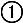 避難上支障となる物品等を置いていないか。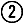 避難通路の幅員が確保されているか。避難上支障となる物品等を置いていないか。避難通路の幅員が確保されているか。避難上支障となる物品等を置いていないか。避難通路の幅員が確保されているか。避難上支障となる物品等を置いていないか。避難通路の幅員が確保されているか。避難上支障となる物品等を置いていないか。避難通路の幅員が確保されているか。避難上支障となる物品等を置いていないか。避難通路の幅員が確保されているか。避難上支障となる物品等を置いていないか。避難通路の幅員が確保されているか。避難上支障となる物品等を置いていないか。避難通路の幅員が確保されているか。避難上支障となる物品等を置いていないか。避難通路の幅員が確保されているか。避難上支障となる物品等を置いていないか。避難通路の幅員が確保されているか。避難上支障となる物品等を置いていないか。避難通路の幅員が確保されているか。避難上支障となる物品等を置いていないか。避難通路の幅員が確保されているか。避難上支障となる物品等を置いていないか。避難通路の幅員が確保されているか。避難上支障となる物品等を置いていないか。避難通路の幅員が確保されているか。避難上支障となる物品等を置いていないか。避難通路の幅員が確保されているか。避難上支障となる物品等を置いていないか。避難通路の幅員が確保されているか。避難上支障となる物品等を置いていないか。避難通路の幅員が確保されているか。避難上支障となる物品等を置いていないか。避難通路の幅員が確保されているか。避難上支障となる物品等を置いていないか。避難通路の幅員が確保されているか。避難上支障となる物品等を置いていないか。避難通路の幅員が確保されているか。避難上支障となる物品等を置いていないか。避難通路の幅員が確保されているか。避難上支障となる物品等を置いていないか。避難施設避難施設避難施設避難施設(2)　(2)　(2)　(2)　(2)　(2)　(2)　(2)　(2)　(2)　(2)　(2)　(2)　　階段室に物品が置かれていないか。　階段室に物品が置かれていないか。　階段室に物品が置かれていないか。　階段室に物品が置かれていないか。　階段室に物品が置かれていないか。　階段室に物品が置かれていないか。　階段室に物品が置かれていないか。　階段室に物品が置かれていないか。　階段室に物品が置かれていないか。　階段室に物品が置かれていないか。　階段室に物品が置かれていないか。　階段室に物品が置かれていないか。　階段室に物品が置かれていないか。　階段室に物品が置かれていないか。　階段室に物品が置かれていないか。　階段室に物品が置かれていないか。　階段室に物品が置かれていないか。　階段室に物品が置かれていないか。　階段室に物品が置かれていないか。　階段室に物品が置かれていないか。　階段室に物品が置かれていないか。　階段室に物品が置かれていないか。避難施設避難施設避難施設避難施設(3)　避難階の避難口(3)　避難階の避難口(3)　避難階の避難口(3)　避難階の避難口(3)　避難階の避難口(3)　避難階の避難口(3)　避難階の避難口(3)　避難階の避難口(3)　避難階の避難口(3)　避難階の避難口(3)　避難階の避難口(3)　避難階の避難口(3)　避難階の避難口扉の開放方向は避難上支障ないか。避難階段等に通ずる出入口の幅は適切か。避難階段等に通ずる出入口・屋外への出入口の付近に物品その他の障害物はないか。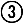 扉の開放方向は避難上支障ないか。避難階段等に通ずる出入口の幅は適切か。避難階段等に通ずる出入口・屋外への出入口の付近に物品その他の障害物はないか。扉の開放方向は避難上支障ないか。避難階段等に通ずる出入口の幅は適切か。避難階段等に通ずる出入口・屋外への出入口の付近に物品その他の障害物はないか。扉の開放方向は避難上支障ないか。避難階段等に通ずる出入口の幅は適切か。避難階段等に通ずる出入口・屋外への出入口の付近に物品その他の障害物はないか。扉の開放方向は避難上支障ないか。避難階段等に通ずる出入口の幅は適切か。避難階段等に通ずる出入口・屋外への出入口の付近に物品その他の障害物はないか。扉の開放方向は避難上支障ないか。避難階段等に通ずる出入口の幅は適切か。避難階段等に通ずる出入口・屋外への出入口の付近に物品その他の障害物はないか。扉の開放方向は避難上支障ないか。避難階段等に通ずる出入口の幅は適切か。避難階段等に通ずる出入口・屋外への出入口の付近に物品その他の障害物はないか。扉の開放方向は避難上支障ないか。避難階段等に通ずる出入口の幅は適切か。避難階段等に通ずる出入口・屋外への出入口の付近に物品その他の障害物はないか。扉の開放方向は避難上支障ないか。避難階段等に通ずる出入口の幅は適切か。避難階段等に通ずる出入口・屋外への出入口の付近に物品その他の障害物はないか。扉の開放方向は避難上支障ないか。避難階段等に通ずる出入口の幅は適切か。避難階段等に通ずる出入口・屋外への出入口の付近に物品その他の障害物はないか。扉の開放方向は避難上支障ないか。避難階段等に通ずる出入口の幅は適切か。避難階段等に通ずる出入口・屋外への出入口の付近に物品その他の障害物はないか。扉の開放方向は避難上支障ないか。避難階段等に通ずる出入口の幅は適切か。避難階段等に通ずる出入口・屋外への出入口の付近に物品その他の障害物はないか。扉の開放方向は避難上支障ないか。避難階段等に通ずる出入口の幅は適切か。避難階段等に通ずる出入口・屋外への出入口の付近に物品その他の障害物はないか。扉の開放方向は避難上支障ないか。避難階段等に通ずる出入口の幅は適切か。避難階段等に通ずる出入口・屋外への出入口の付近に物品その他の障害物はないか。扉の開放方向は避難上支障ないか。避難階段等に通ずる出入口の幅は適切か。避難階段等に通ずる出入口・屋外への出入口の付近に物品その他の障害物はないか。扉の開放方向は避難上支障ないか。避難階段等に通ずる出入口の幅は適切か。避難階段等に通ずる出入口・屋外への出入口の付近に物品その他の障害物はないか。扉の開放方向は避難上支障ないか。避難階段等に通ずる出入口の幅は適切か。避難階段等に通ずる出入口・屋外への出入口の付近に物品その他の障害物はないか。扉の開放方向は避難上支障ないか。避難階段等に通ずる出入口の幅は適切か。避難階段等に通ずる出入口・屋外への出入口の付近に物品その他の障害物はないか。扉の開放方向は避難上支障ないか。避難階段等に通ずる出入口の幅は適切か。避難階段等に通ずる出入口・屋外への出入口の付近に物品その他の障害物はないか。扉の開放方向は避難上支障ないか。避難階段等に通ずる出入口の幅は適切か。避難階段等に通ずる出入口・屋外への出入口の付近に物品その他の障害物はないか。扉の開放方向は避難上支障ないか。避難階段等に通ずる出入口の幅は適切か。避難階段等に通ずる出入口・屋外への出入口の付近に物品その他の障害物はないか。扉の開放方向は避難上支障ないか。避難階段等に通ずる出入口の幅は適切か。避難階段等に通ずる出入口・屋外への出入口の付近に物品その他の障害物はないか。火気設備器具火気設備器具火気設備器具火気設備器具火気設備器具火気設備器具火気設備器具火気設備器具電気設備電気設備電気設備電気設備その他その他その他その他検査実施者氏名検査実施者氏名検査実施者氏名検査実施者氏名検査実施者氏名検査実施者氏名検査実施者氏名検査実施者氏名検査実施者氏名検査実施者氏名検査実施日検査実施日検査実施日検査実施日検査実施日検査実施日検査実施日検査実施日検査実施日検査実施者氏名検査実施者氏名検査実施者氏名検査実施者氏名検査実施者氏名検査実施者氏名検査実施日検査実施日検査実施日検査実施日検査実施日検査実施日防火管理者確認防火管理者確認防火管理者確認防火管理者確認防火管理者確認防火管理者確認防火管理者確認防火管理者確認防火管理者確認防火管理者確認防火管理者確認防火管理者確認防火管理者確認防火管理者確認防火管理者確認防火管理者確認年　月　日年　月　日年　月　日年　月　日年　月　日年　月　日年　月　日年　月　日年　月　日年　月　日年　月　日年　月　日年　月　日年　月　日年　月　日年　月　日年　月　日年　月　日年　月　日年　月　日年　月　日年　月　日年　月　日年　月　日年　月　日年　月　日年　月　日年　月　日年　月　日年　月　日（備考）　検査を実施し、良の場合は〇を、不備・欠陥のある場合は×を、即時改修した場合は△を付してください。　　　　　なお、不備・欠陥がある場合には、直ちに防火管理者に報告するものとします。（備考）　検査を実施し、良の場合は〇を、不備・欠陥のある場合は×を、即時改修した場合は△を付してください。　　　　　なお、不備・欠陥がある場合には、直ちに防火管理者に報告するものとします。（備考）　検査を実施し、良の場合は〇を、不備・欠陥のある場合は×を、即時改修した場合は△を付してください。　　　　　なお、不備・欠陥がある場合には、直ちに防火管理者に報告するものとします。（備考）　検査を実施し、良の場合は〇を、不備・欠陥のある場合は×を、即時改修した場合は△を付してください。　　　　　なお、不備・欠陥がある場合には、直ちに防火管理者に報告するものとします。（備考）　検査を実施し、良の場合は〇を、不備・欠陥のある場合は×を、即時改修した場合は△を付してください。　　　　　なお、不備・欠陥がある場合には、直ちに防火管理者に報告するものとします。（備考）　検査を実施し、良の場合は〇を、不備・欠陥のある場合は×を、即時改修した場合は△を付してください。　　　　　なお、不備・欠陥がある場合には、直ちに防火管理者に報告するものとします。（備考）　検査を実施し、良の場合は〇を、不備・欠陥のある場合は×を、即時改修した場合は△を付してください。　　　　　なお、不備・欠陥がある場合には、直ちに防火管理者に報告するものとします。（備考）　検査を実施し、良の場合は〇を、不備・欠陥のある場合は×を、即時改修した場合は△を付してください。　　　　　なお、不備・欠陥がある場合には、直ちに防火管理者に報告するものとします。（備考）　検査を実施し、良の場合は〇を、不備・欠陥のある場合は×を、即時改修した場合は△を付してください。　　　　　なお、不備・欠陥がある場合には、直ちに防火管理者に報告するものとします。（備考）　検査を実施し、良の場合は〇を、不備・欠陥のある場合は×を、即時改修した場合は△を付してください。　　　　　なお、不備・欠陥がある場合には、直ちに防火管理者に報告するものとします。（備考）　検査を実施し、良の場合は〇を、不備・欠陥のある場合は×を、即時改修した場合は△を付してください。　　　　　なお、不備・欠陥がある場合には、直ちに防火管理者に報告するものとします。（備考）　検査を実施し、良の場合は〇を、不備・欠陥のある場合は×を、即時改修した場合は△を付してください。　　　　　なお、不備・欠陥がある場合には、直ちに防火管理者に報告するものとします。（備考）　検査を実施し、良の場合は〇を、不備・欠陥のある場合は×を、即時改修した場合は△を付してください。　　　　　なお、不備・欠陥がある場合には、直ちに防火管理者に報告するものとします。（備考）　検査を実施し、良の場合は〇を、不備・欠陥のある場合は×を、即時改修した場合は△を付してください。　　　　　なお、不備・欠陥がある場合には、直ちに防火管理者に報告するものとします。（備考）　検査を実施し、良の場合は〇を、不備・欠陥のある場合は×を、即時改修した場合は△を付してください。　　　　　なお、不備・欠陥がある場合には、直ちに防火管理者に報告するものとします。（備考）　検査を実施し、良の場合は〇を、不備・欠陥のある場合は×を、即時改修した場合は△を付してください。　　　　　なお、不備・欠陥がある場合には、直ちに防火管理者に報告するものとします。（備考）　検査を実施し、良の場合は〇を、不備・欠陥のある場合は×を、即時改修した場合は△を付してください。　　　　　なお、不備・欠陥がある場合には、直ちに防火管理者に報告するものとします。（備考）　検査を実施し、良の場合は〇を、不備・欠陥のある場合は×を、即時改修した場合は△を付してください。　　　　　なお、不備・欠陥がある場合には、直ちに防火管理者に報告するものとします。（備考）　検査を実施し、良の場合は〇を、不備・欠陥のある場合は×を、即時改修した場合は△を付してください。　　　　　なお、不備・欠陥がある場合には、直ちに防火管理者に報告するものとします。（備考）　検査を実施し、良の場合は〇を、不備・欠陥のある場合は×を、即時改修した場合は△を付してください。　　　　　なお、不備・欠陥がある場合には、直ちに防火管理者に報告するものとします。（備考）　検査を実施し、良の場合は〇を、不備・欠陥のある場合は×を、即時改修した場合は△を付してください。　　　　　なお、不備・欠陥がある場合には、直ちに防火管理者に報告するものとします。（備考）　検査を実施し、良の場合は〇を、不備・欠陥のある場合は×を、即時改修した場合は△を付してください。　　　　　なお、不備・欠陥がある場合には、直ちに防火管理者に報告するものとします。（備考）　検査を実施し、良の場合は〇を、不備・欠陥のある場合は×を、即時改修した場合は△を付してください。　　　　　なお、不備・欠陥がある場合には、直ちに防火管理者に報告するものとします。（備考）　検査を実施し、良の場合は〇を、不備・欠陥のある場合は×を、即時改修した場合は△を付してください。　　　　　なお、不備・欠陥がある場合には、直ちに防火管理者に報告するものとします。（備考）　検査を実施し、良の場合は〇を、不備・欠陥のある場合は×を、即時改修した場合は△を付してください。　　　　　なお、不備・欠陥がある場合には、直ちに防火管理者に報告するものとします。（備考）　検査を実施し、良の場合は〇を、不備・欠陥のある場合は×を、即時改修した場合は△を付してください。　　　　　なお、不備・欠陥がある場合には、直ちに防火管理者に報告するものとします。（備考）　検査を実施し、良の場合は〇を、不備・欠陥のある場合は×を、即時改修した場合は△を付してください。　　　　　なお、不備・欠陥がある場合には、直ちに防火管理者に報告するものとします。（備考）　検査を実施し、良の場合は〇を、不備・欠陥のある場合は×を、即時改修した場合は△を付してください。　　　　　なお、不備・欠陥がある場合には、直ちに防火管理者に報告するものとします。（備考）　検査を実施し、良の場合は〇を、不備・欠陥のある場合は×を、即時改修した場合は△を付してください。　　　　　なお、不備・欠陥がある場合には、直ちに防火管理者に報告するものとします。（備考）　検査を実施し、良の場合は〇を、不備・欠陥のある場合は×を、即時改修した場合は△を付してください。　　　　　なお、不備・欠陥がある場合には、直ちに防火管理者に報告するものとします。（備考）　検査を実施し、良の場合は〇を、不備・欠陥のある場合は×を、即時改修した場合は△を付してください。　　　　　なお、不備・欠陥がある場合には、直ちに防火管理者に報告するものとします。（備考）　検査を実施し、良の場合は〇を、不備・欠陥のある場合は×を、即時改修した場合は△を付してください。　　　　　なお、不備・欠陥がある場合には、直ちに防火管理者に報告するものとします。（備考）　検査を実施し、良の場合は〇を、不備・欠陥のある場合は×を、即時改修した場合は△を付してください。　　　　　なお、不備・欠陥がある場合には、直ちに防火管理者に報告するものとします。（備考）　検査を実施し、良の場合は〇を、不備・欠陥のある場合は×を、即時改修した場合は△を付してください。　　　　　なお、不備・欠陥がある場合には、直ちに防火管理者に報告するものとします。（備考）　検査を実施し、良の場合は〇を、不備・欠陥のある場合は×を、即時改修した場合は△を付してください。　　　　　なお、不備・欠陥がある場合には、直ちに防火管理者に報告するものとします。（備考）　検査を実施し、良の場合は〇を、不備・欠陥のある場合は×を、即時改修した場合は△を付してください。　　　　　なお、不備・欠陥がある場合には、直ちに防火管理者に報告するものとします。（備考）　検査を実施し、良の場合は〇を、不備・欠陥のある場合は×を、即時改修した場合は△を付してください。　　　　　なお、不備・欠陥がある場合には、直ちに防火管理者に報告するものとします。（備考）　検査を実施し、良の場合は〇を、不備・欠陥のある場合は×を、即時改修した場合は△を付してください。　　　　　なお、不備・欠陥がある場合には、直ちに防火管理者に報告するものとします。（備考）　検査を実施し、良の場合は〇を、不備・欠陥のある場合は×を、即時改修した場合は△を付してください。　　　　　なお、不備・欠陥がある場合には、直ちに防火管理者に報告するものとします。（備考）　検査を実施し、良の場合は〇を、不備・欠陥のある場合は×を、即時改修した場合は△を付してください。　　　　　なお、不備・欠陥がある場合には、直ちに防火管理者に報告するものとします。（備考）　検査を実施し、良の場合は〇を、不備・欠陥のある場合は×を、即時改修した場合は△を付してください。　　　　　なお、不備・欠陥がある場合には、直ちに防火管理者に報告するものとします。（備考）　検査を実施し、良の場合は〇を、不備・欠陥のある場合は×を、即時改修した場合は△を付してください。　　　　　なお、不備・欠陥がある場合には、直ちに防火管理者に報告するものとします。（備考）　検査を実施し、良の場合は〇を、不備・欠陥のある場合は×を、即時改修した場合は△を付してください。　　　　　なお、不備・欠陥がある場合には、直ちに防火管理者に報告するものとします。（備考）　検査を実施し、良の場合は〇を、不備・欠陥のある場合は×を、即時改修した場合は△を付してください。　　　　　なお、不備・欠陥がある場合には、直ちに防火管理者に報告するものとします。（備考）　検査を実施し、良の場合は〇を、不備・欠陥のある場合は×を、即時改修した場合は△を付してください。　　　　　なお、不備・欠陥がある場合には、直ちに防火管理者に報告するものとします。（備考）　検査を実施し、良の場合は〇を、不備・欠陥のある場合は×を、即時改修した場合は△を付してください。　　　　　なお、不備・欠陥がある場合には、直ちに防火管理者に報告するものとします。（備考）　検査を実施し、良の場合は〇を、不備・欠陥のある場合は×を、即時改修した場合は△を付してください。　　　　　なお、不備・欠陥がある場合には、直ちに防火管理者に報告するものとします。別表３　　　　　　　　　　防火管理業務の一部委託状況表　　　　　（　　　年　月　日現在）別表３　　　　　　　　　　防火管理業務の一部委託状況表　　　　　（　　　年　月　日現在）別表３　　　　　　　　　　防火管理業務の一部委託状況表　　　　　（　　　年　月　日現在）別表３　　　　　　　　　　防火管理業務の一部委託状況表　　　　　（　　　年　月　日現在）別表３　　　　　　　　　　防火管理業務の一部委託状況表　　　　　（　　　年　月　日現在）別表３　　　　　　　　　　防火管理業務の一部委託状況表　　　　　（　　　年　月　日現在）別表３　　　　　　　　　　防火管理業務の一部委託状況表　　　　　（　　　年　月　日現在）別表３　　　　　　　　　　防火管理業務の一部委託状況表　　　　　（　　　年　月　日現在）別表３　　　　　　　　　　防火管理業務の一部委託状況表　　　　　（　　　年　月　日現在）別表３　　　　　　　　　　防火管理業務の一部委託状況表　　　　　（　　　年　月　日現在）別表３　　　　　　　　　　防火管理業務の一部委託状況表　　　　　（　　　年　月　日現在）別表３　　　　　　　　　　防火管理業務の一部委託状況表　　　　　（　　　年　月　日現在）別表３　　　　　　　　　　防火管理業務の一部委託状況表　　　　　（　　　年　月　日現在）別表３　　　　　　　　　　防火管理業務の一部委託状況表　　　　　（　　　年　月　日現在）別表３　　　　　　　　　　防火管理業務の一部委託状況表　　　　　（　　　年　月　日現在）別表３　　　　　　　　　　防火管理業務の一部委託状況表　　　　　（　　　年　月　日現在）別表３　　　　　　　　　　防火管理業務の一部委託状況表　　　　　（　　　年　月　日現在）別表３　　　　　　　　　　防火管理業務の一部委託状況表　　　　　（　　　年　月　日現在）別表３　　　　　　　　　　防火管理業務の一部委託状況表　　　　　（　　　年　月　日現在）別表３　　　　　　　　　　防火管理業務の一部委託状況表　　　　　（　　　年　月　日現在）別表３　　　　　　　　　　防火管理業務の一部委託状況表　　　　　（　　　年　月　日現在）別表３　　　　　　　　　　防火管理業務の一部委託状況表　　　　　（　　　年　月　日現在）別表３　　　　　　　　　　防火管理業務の一部委託状況表　　　　　（　　　年　月　日現在）別表３　　　　　　　　　　防火管理業務の一部委託状況表　　　　　（　　　年　月　日現在）別表３　　　　　　　　　　防火管理業務の一部委託状況表　　　　　（　　　年　月　日現在）別表３　　　　　　　　　　防火管理業務の一部委託状況表　　　　　（　　　年　月　日現在）別表３　　　　　　　　　　防火管理業務の一部委託状況表　　　　　（　　　年　月　日現在）別表３　　　　　　　　　　防火管理業務の一部委託状況表　　　　　（　　　年　月　日現在）別表３　　　　　　　　　　防火管理業務の一部委託状況表　　　　　（　　　年　月　日現在）別表３　　　　　　　　　　防火管理業務の一部委託状況表　　　　　（　　　年　月　日現在）別表３　　　　　　　　　　防火管理業務の一部委託状況表　　　　　（　　　年　月　日現在）別表３　　　　　　　　　　防火管理業務の一部委託状況表　　　　　（　　　年　月　日現在）別表３　　　　　　　　　　防火管理業務の一部委託状況表　　　　　（　　　年　月　日現在）別表３　　　　　　　　　　防火管理業務の一部委託状況表　　　　　（　　　年　月　日現在）別表３　　　　　　　　　　防火管理業務の一部委託状況表　　　　　（　　　年　月　日現在）別表３　　　　　　　　　　防火管理業務の一部委託状況表　　　　　（　　　年　月　日現在）別表３　　　　　　　　　　防火管理業務の一部委託状況表　　　　　（　　　年　月　日現在）別表３　　　　　　　　　　防火管理業務の一部委託状況表　　　　　（　　　年　月　日現在）別表３　　　　　　　　　　防火管理業務の一部委託状況表　　　　　（　　　年　月　日現在）別表３　　　　　　　　　　防火管理業務の一部委託状況表　　　　　（　　　年　月　日現在）別表３　　　　　　　　　　防火管理業務の一部委託状況表　　　　　（　　　年　月　日現在）別表３　　　　　　　　　　防火管理業務の一部委託状況表　　　　　（　　　年　月　日現在）別表３　　　　　　　　　　防火管理業務の一部委託状況表　　　　　（　　　年　月　日現在）別表３　　　　　　　　　　防火管理業務の一部委託状況表　　　　　（　　　年　月　日現在）別表３　　　　　　　　　　防火管理業務の一部委託状況表　　　　　（　　　年　月　日現在）別表３　　　　　　　　　　防火管理業務の一部委託状況表　　　　　（　　　年　月　日現在）防火対象物名称防火対象物名称防火対象物名称防火対象物名称防火対象物名称防火対象物名称防火対象物名称防火対象物名称防火対象物名称再受託者の有無再受託者の有無再受託者の有無再受託者の有無再受託者の有無再受託者の有無再受託者の有無再受託者の有無再受託者の有無再受託者の有無再受託者の有無管理権原者氏名管理権原者氏名管理権原者氏名管理権原者氏名管理権原者氏名管理権原者氏名管理権原者氏名管理権原者氏名管理権原者氏名□　無し□　一部有り□　全部□　無し□　一部有り□　全部□　無し□　一部有り□　全部□　無し□　一部有り□　全部□　無し□　一部有り□　全部□　無し□　一部有り□　全部□　無し□　一部有り□　全部□　無し□　一部有り□　全部□　無し□　一部有り□　全部□　無し□　一部有り□　全部□　無し□　一部有り□　全部防火管理者氏名防火管理者氏名防火管理者氏名防火管理者氏名防火管理者氏名防火管理者氏名防火管理者氏名防火管理者氏名防火管理者氏名□　無し□　一部有り□　全部□　無し□　一部有り□　全部□　無し□　一部有り□　全部□　無し□　一部有り□　全部□　無し□　一部有り□　全部□　無し□　一部有り□　全部□　無し□　一部有り□　全部□　無し□　一部有り□　全部□　無し□　一部有り□　全部□　無し□　一部有り□　全部□　無し□　一部有り□　全部受託者の氏名及び住所等受託者の氏名及び住所等受託者の氏名及び住所等受託者の氏名及び住所等受託者の氏名及び住所等受託者の氏名及び住所等受託者の氏名及び住所等受託者の氏名及び住所等受託者の氏名及び住所等受託者の氏名及び住所等受託者の氏名及び住所等受託者の氏名及び住所等受託者の氏名及び住所等受託者の氏名及び住所等受託者の氏名及び住所等受託者の氏名及び住所等受託者の氏名及び住所等受託者の氏名及び住所等受託者の氏名及び住所等受託者の氏名及び住所等受託者の氏名及び住所等受託者の氏名及び住所等受託者の氏名及び住所等受託者の氏名及び住所等受託者の氏名及び住所等受託者の氏名及び住所等受託者の氏名及び住所等受託者の氏名及び住所等受託者の氏名及び住所等〔法人にあっては名称及び主たる事務所の所在地〕〔法人にあっては名称及び主たる事務所の所在地〕〔法人にあっては名称及び主たる事務所の所在地〕〔法人にあっては名称及び主たる事務所の所在地〕〔法人にあっては名称及び主たる事務所の所在地〕〔法人にあっては名称及び主たる事務所の所在地〕〔法人にあっては名称及び主たる事務所の所在地〕〔法人にあっては名称及び主たる事務所の所在地〕〔法人にあっては名称及び主たる事務所の所在地〕〔法人にあっては名称及び主たる事務所の所在地〕〔法人にあっては名称及び主たる事務所の所在地〕〔法人にあっては名称及び主たる事務所の所在地〕〔法人にあっては名称及び主たる事務所の所在地〕〔法人にあっては名称及び主たる事務所の所在地〕〔法人にあっては名称及び主たる事務所の所在地〕〔法人にあっては名称及び主たる事務所の所在地〕〔法人にあっては名称及び主たる事務所の所在地〕〔法人にあっては名称及び主たる事務所の所在地〕〔法人にあっては名称及び主たる事務所の所在地〕〔法人にあっては名称及び主たる事務所の所在地〕〔法人にあっては名称及び主たる事務所の所在地〕〔法人にあっては名称及び主たる事務所の所在地〕〔法人にあっては名称及び主たる事務所の所在地〕〔法人にあっては名称及び主たる事務所の所在地〕〔法人にあっては名称及び主たる事務所の所在地〕〔法人にあっては名称及び主たる事務所の所在地〕〔法人にあっては名称及び主たる事務所の所在地〕〔法人にあっては名称及び主たる事務所の所在地〕〔法人にあっては名称及び主たる事務所の所在地〕受託者が再委託する場合記入受託者が再委託する場合記入受託者が再委託する場合記入受託者が再委託する場合記入受託者が再委託する場合記入受託者が再委託する場合記入受託者が再委託する場合記入受託者が再委託する場合記入受託者が再委託する場合記入受託者が再委託する場合記入受託者が再委託する場合記入受託者が再委託する場合記入受託者が再委託する場合記入受託者が再委託する場合記入受託者が再委託する場合記入受託者が再委託する場合記入受託者が再委託する場合記入氏　　名（名　称）住　　所（所在地）電　話　番　号担　当　事　務　所電　話　番　号〔教育担当者講習　　　修了者氏名〕 〔講習修了証番号〕〔教　育　計　画〕氏　　名（名　称）住　　所（所在地）電　話　番　号担　当　事　務　所電　話　番　号〔教育担当者講習　　　修了者氏名〕 〔講習修了証番号〕〔教　育　計　画〕氏　　名（名　称）住　　所（所在地）電　話　番　号担　当　事　務　所電　話　番　号〔教育担当者講習　　　修了者氏名〕 〔講習修了証番号〕〔教　育　計　画〕氏　　名（名　称）住　　所（所在地）電　話　番　号担　当　事　務　所電　話　番　号〔教育担当者講習　　　修了者氏名〕 〔講習修了証番号〕〔教　育　計　画〕氏　　名（名　称）住　　所（所在地）電　話　番　号担　当　事　務　所電　話　番　号〔教育担当者講習　　　修了者氏名〕 〔講習修了証番号〕〔教　育　計　画〕氏　　名（名　称）住　　所（所在地）電　話　番　号担　当　事　務　所電　話　番　号〔教育担当者講習　　　修了者氏名〕 〔講習修了証番号〕〔教　育　計　画〕氏　　名（名　称）住　　所（所在地）電　話　番　号担　当　事　務　所電　話　番　号〔教育担当者講習　　　修了者氏名〕 〔講習修了証番号〕〔教　育　計　画〕氏　　名（名　称）住　　所（所在地）電　話　番　号担　当　事　務　所電　話　番　号〔教育担当者講習　　　修了者氏名〕 〔講習修了証番号〕〔教　育　計　画〕氏　　名（名　称）住　　所（所在地）電　話　番　号担　当　事　務　所電　話　番　号〔教育担当者講習　　　修了者氏名〕 〔講習修了証番号〕〔教　育　計　画〕氏　　名（名　称）住　　所（所在地）電　話　番　号担　当　事　務　所電　話　番　号〔教育担当者講習　　　修了者氏名〕 〔講習修了証番号〕〔教　育　計　画〕氏　　名（名　称）住　　所（所在地）電　話　番　号担　当　事　務　所電　話　番　号〔教育担当者講習　　　修了者氏名〕 〔講習修了証番号〕〔教　育　計　画〕氏　　名（名　称）住　　所（所在地）電　話　番　号担　当　事　務　所電　話　番　号〔教育担当者講習　　　修了者氏名〕 〔講習修了証番号〕〔教　育　計　画〕氏　　名（名　称）住　　所（所在地）電　話　番　号担　当　事　務　所電　話　番　号〔教育担当者講習　　　修了者氏名〕 〔講習修了証番号〕〔教　育　計　画〕氏　　名（名　称）住　　所（所在地）電　話　番　号担　当　事　務　所電　話　番　号〔教育担当者講習　　　修了者氏名〕 〔講習修了証番号〕〔教　育　計　画〕常　駐　方　式常　駐　方　式常　駐　方　式常　駐　方　式常　駐　方　式範　　　　囲□　火気使用箇所の点検監視業務□　避難又は防火上必要な構造及び設備の維持管理□　火災が発生した場合の初動措置　□初期消火　　　□通報連絡　　　□避難誘導　□その他（　　　　　　　　　　　　　　　　　）□　周囲の可燃物の管理□　その他（　　　　　　　　　　　　　　　　　）□　火気使用箇所の点検監視業務□　避難又は防火上必要な構造及び設備の維持管理□　火災が発生した場合の初動措置　□初期消火　　　□通報連絡　　　□避難誘導　□その他（　　　　　　　　　　　　　　　　　）□　周囲の可燃物の管理□　その他（　　　　　　　　　　　　　　　　　）□　火気使用箇所の点検監視業務□　避難又は防火上必要な構造及び設備の維持管理□　火災が発生した場合の初動措置　□初期消火　　　□通報連絡　　　□避難誘導　□その他（　　　　　　　　　　　　　　　　　）□　周囲の可燃物の管理□　その他（　　　　　　　　　　　　　　　　　）□　火気使用箇所の点検監視業務□　避難又は防火上必要な構造及び設備の維持管理□　火災が発生した場合の初動措置　□初期消火　　　□通報連絡　　　□避難誘導　□その他（　　　　　　　　　　　　　　　　　）□　周囲の可燃物の管理□　その他（　　　　　　　　　　　　　　　　　）□　火気使用箇所の点検監視業務□　避難又は防火上必要な構造及び設備の維持管理□　火災が発生した場合の初動措置　□初期消火　　　□通報連絡　　　□避難誘導　□その他（　　　　　　　　　　　　　　　　　）□　周囲の可燃物の管理□　その他（　　　　　　　　　　　　　　　　　）□　火気使用箇所の点検監視業務□　避難又は防火上必要な構造及び設備の維持管理□　火災が発生した場合の初動措置　□初期消火　　　□通報連絡　　　□避難誘導　□その他（　　　　　　　　　　　　　　　　　）□　周囲の可燃物の管理□　その他（　　　　　　　　　　　　　　　　　）□　火気使用箇所の点検監視業務□　避難又は防火上必要な構造及び設備の維持管理□　火災が発生した場合の初動措置　□初期消火　　　□通報連絡　　　□避難誘導　□その他（　　　　　　　　　　　　　　　　　）□　周囲の可燃物の管理□　その他（　　　　　　　　　　　　　　　　　）□　火気使用箇所の点検監視業務□　避難又は防火上必要な構造及び設備の維持管理□　火災が発生した場合の初動措置　□初期消火　　　□通報連絡　　　□避難誘導　□その他（　　　　　　　　　　　　　　　　　）□　周囲の可燃物の管理□　その他（　　　　　　　　　　　　　　　　　）□　火気使用箇所の点検監視業務□　避難又は防火上必要な構造及び設備の維持管理□　火災が発生した場合の初動措置　□初期消火　　　□通報連絡　　　□避難誘導　□その他（　　　　　　　　　　　　　　　　　）□　周囲の可燃物の管理□　その他（　　　　　　　　　　　　　　　　　）□　火気使用箇所の点検監視業務□　避難又は防火上必要な構造及び設備の維持管理□　火災が発生した場合の初動措置　□初期消火　　　□通報連絡　　　□避難誘導　□その他（　　　　　　　　　　　　　　　　　）□　周囲の可燃物の管理□　その他（　　　　　　　　　　　　　　　　　）□　火気使用箇所の点検監視業務□　避難又は防火上必要な構造及び設備の維持管理□　火災が発生した場合の初動措置　□初期消火　　　□通報連絡　　　□避難誘導　□その他（　　　　　　　　　　　　　　　　　）□　周囲の可燃物の管理□　その他（　　　　　　　　　　　　　　　　　）□　火気使用箇所の点検監視業務□　避難又は防火上必要な構造及び設備の維持管理□　火災が発生した場合の初動措置　□初期消火　　　□通報連絡　　　□避難誘導　□その他（　　　　　　　　　　　　　　　　　）□　周囲の可燃物の管理□　その他（　　　　　　　　　　　　　　　　　）□　火気使用箇所の点検監視業務□　避難又は防火上必要な構造及び設備の維持管理□　火災が発生した場合の初動措置　□初期消火　　　□通報連絡　　　□避難誘導　□その他（　　　　　　　　　　　　　　　　　）□　周囲の可燃物の管理□　その他（　　　　　　　　　　　　　　　　　）□　火気使用箇所の点検監視業務□　避難又は防火上必要な構造及び設備の維持管理□　火災が発生した場合の初動措置　□初期消火　　　□通報連絡　　　□避難誘導　□その他（　　　　　　　　　　　　　　　　　）□　周囲の可燃物の管理□　その他（　　　　　　　　　　　　　　　　　）□　火気使用箇所の点検監視業務□　避難又は防火上必要な構造及び設備の維持管理□　火災が発生した場合の初動措置　□初期消火　　　□通報連絡　　　□避難誘導　□その他（　　　　　　　　　　　　　　　　　）□　周囲の可燃物の管理□　その他（　　　　　　　　　　　　　　　　　）□　火気使用箇所の点検監視業務□　避難又は防火上必要な構造及び設備の維持管理□　火災が発生した場合の初動措置　□初期消火　　　□通報連絡　　　□避難誘導　□その他（　　　　　　　　　　　　　　　　　）□　周囲の可燃物の管理□　その他（　　　　　　　　　　　　　　　　　）□　火気使用箇所の点検監視業務□　避難又は防火上必要な構造及び設備の維持管理□　火災が発生した場合の初動措置　□初期消火　　　□通報連絡　　　□避難誘導　□その他（　　　　　　　　　　　　　　　　　）□　周囲の可燃物の管理□　その他（　　　　　　　　　　　　　　　　　）□　火気使用箇所の点検監視業務□　避難又は防火上必要な構造及び設備の維持管理□　火災が発生した場合の初動措置　□初期消火　　　□通報連絡　　　□避難誘導　□その他（　　　　　　　　　　　　　　　　　）□　周囲の可燃物の管理□　その他（　　　　　　　　　　　　　　　　　）□　火気使用箇所の点検監視業務□　避難又は防火上必要な構造及び設備の維持管理□　火災が発生した場合の初動措置　□初期消火　　　□通報連絡　　　□避難誘導　□その他（　　　　　　　　　　　　　　　　　）□　周囲の可燃物の管理□　その他（　　　　　　　　　　　　　　　　　）□　火気使用箇所の点検監視業務□　避難又は防火上必要な構造及び設備の維持管理□　火災が発生した場合の初動措置　□初期消火　　　□通報連絡　　　□避難誘導　□その他（　　　　　　　　　　　　　　　　　）□　周囲の可燃物の管理□　その他（　　　　　　　　　　　　　　　　　）□　同左□　同左□　同左　□初期消火　□通報連絡　□避難誘導　□その他（　　）□　同左□　その他（　　）□　同左□　同左□　同左　□初期消火　□通報連絡　□避難誘導　□その他（　　）□　同左□　その他（　　）□　同左□　同左□　同左　□初期消火　□通報連絡　□避難誘導　□その他（　　）□　同左□　その他（　　）□　同左□　同左□　同左　□初期消火　□通報連絡　□避難誘導　□その他（　　）□　同左□　その他（　　）□　同左□　同左□　同左　□初期消火　□通報連絡　□避難誘導　□その他（　　）□　同左□　その他（　　）□　同左□　同左□　同左　□初期消火　□通報連絡　□避難誘導　□その他（　　）□　同左□　その他（　　）□　同左□　同左□　同左　□初期消火　□通報連絡　□避難誘導　□その他（　　）□　同左□　その他（　　）□　同左□　同左□　同左　□初期消火　□通報連絡　□避難誘導　□その他（　　）□　同左□　その他（　　）□　同左□　同左□　同左　□初期消火　□通報連絡　□避難誘導　□その他（　　）□　同左□　その他（　　）□　同左□　同左□　同左　□初期消火　□通報連絡　□避難誘導　□その他（　　）□　同左□　その他（　　）□　同左□　同左□　同左　□初期消火　□通報連絡　□避難誘導　□その他（　　）□　同左□　その他（　　）□　同左□　同左□　同左　□初期消火　□通報連絡　□避難誘導　□その他（　　）□　同左□　その他（　　）□　同左□　同左□　同左　□初期消火　□通報連絡　□避難誘導　□その他（　　）□　同左□　その他（　　）□　同左□　同左□　同左　□初期消火　□通報連絡　□避難誘導　□その他（　　）□　同左□　その他（　　）□　同左□　同左□　同左　□初期消火　□通報連絡　□避難誘導　□その他（　　）□　同左□　その他（　　）□　同左□　同左□　同左　□初期消火　□通報連絡　□避難誘導　□その他（　　）□　同左□　その他（　　）□　同左□　同左□　同左　□初期消火　□通報連絡　□避難誘導　□その他（　　）□　同左□　その他（　　）常　駐　方　式常　駐　方　式常　駐　方　式常　駐　方　式常　駐　方　式方　　法常駐場所常駐人員委託する防火対象物の範囲委託する時間帯常駐場所常駐人員委託する防火対象物の範囲委託する時間帯常駐場所常駐人員委託する防火対象物の範囲委託する時間帯常駐場所常駐人員委託する防火対象物の範囲委託する時間帯常駐場所常駐人員委託する防火対象物の範囲委託する時間帯常駐場所常駐人員委託する防火対象物の範囲委託する時間帯常駐場所常駐人員委託する防火対象物の範囲委託する時間帯常駐場所常駐人員委託する防火対象物の範囲委託する時間帯常駐場所常駐人員委託する防火対象物の範囲委託する時間帯常駐場所常駐人員委託する防火対象物の範囲委託する時間帯常駐場所常駐人員委託する防火対象物の範囲委託する時間帯常駐場所常駐人員委託する防火対象物の範囲委託する時間帯常駐場所常駐人員委託する防火対象物の範囲委託する時間帯巡　回　方　式巡　回　方　式巡　回　方　式巡　回　方　式巡　回　方　式範　　　囲□　巡回による火気使用箇所の点検等監視業務□　火災が発生した場合の初動措置　□初期消火　　□通報連絡　　□その他（　　　　）□　その他（　　　　　　　　　　　　　　　　　　）□　巡回による火気使用箇所の点検等監視業務□　火災が発生した場合の初動措置　□初期消火　　□通報連絡　　□その他（　　　　）□　その他（　　　　　　　　　　　　　　　　　　）□　巡回による火気使用箇所の点検等監視業務□　火災が発生した場合の初動措置　□初期消火　　□通報連絡　　□その他（　　　　）□　その他（　　　　　　　　　　　　　　　　　　）□　巡回による火気使用箇所の点検等監視業務□　火災が発生した場合の初動措置　□初期消火　　□通報連絡　　□その他（　　　　）□　その他（　　　　　　　　　　　　　　　　　　）□　巡回による火気使用箇所の点検等監視業務□　火災が発生した場合の初動措置　□初期消火　　□通報連絡　　□その他（　　　　）□　その他（　　　　　　　　　　　　　　　　　　）□　巡回による火気使用箇所の点検等監視業務□　火災が発生した場合の初動措置　□初期消火　　□通報連絡　　□その他（　　　　）□　その他（　　　　　　　　　　　　　　　　　　）□　巡回による火気使用箇所の点検等監視業務□　火災が発生した場合の初動措置　□初期消火　　□通報連絡　　□その他（　　　　）□　その他（　　　　　　　　　　　　　　　　　　）□　巡回による火気使用箇所の点検等監視業務□　火災が発生した場合の初動措置　□初期消火　　□通報連絡　　□その他（　　　　）□　その他（　　　　　　　　　　　　　　　　　　）□　巡回による火気使用箇所の点検等監視業務□　火災が発生した場合の初動措置　□初期消火　　□通報連絡　　□その他（　　　　）□　その他（　　　　　　　　　　　　　　　　　　）□　巡回による火気使用箇所の点検等監視業務□　火災が発生した場合の初動措置　□初期消火　　□通報連絡　　□その他（　　　　）□　その他（　　　　　　　　　　　　　　　　　　）□　巡回による火気使用箇所の点検等監視業務□　火災が発生した場合の初動措置　□初期消火　　□通報連絡　　□その他（　　　　）□　その他（　　　　　　　　　　　　　　　　　　）□　巡回による火気使用箇所の点検等監視業務□　火災が発生した場合の初動措置　□初期消火　　□通報連絡　　□その他（　　　　）□　その他（　　　　　　　　　　　　　　　　　　）□　巡回による火気使用箇所の点検等監視業務□　火災が発生した場合の初動措置　□初期消火　　□通報連絡　　□その他（　　　　）□　その他（　　　　　　　　　　　　　　　　　　）□　巡回による火気使用箇所の点検等監視業務□　火災が発生した場合の初動措置　□初期消火　　□通報連絡　　□その他（　　　　）□　その他（　　　　　　　　　　　　　　　　　　）□　巡回による火気使用箇所の点検等監視業務□　火災が発生した場合の初動措置　□初期消火　　□通報連絡　　□その他（　　　　）□　その他（　　　　　　　　　　　　　　　　　　）□　巡回による火気使用箇所の点検等監視業務□　火災が発生した場合の初動措置　□初期消火　　□通報連絡　　□その他（　　　　）□　その他（　　　　　　　　　　　　　　　　　　）□　巡回による火気使用箇所の点検等監視業務□　火災が発生した場合の初動措置　□初期消火　　□通報連絡　　□その他（　　　　）□　その他（　　　　　　　　　　　　　　　　　　）□　巡回による火気使用箇所の点検等監視業務□　火災が発生した場合の初動措置　□初期消火　　□通報連絡　　□その他（　　　　）□　その他（　　　　　　　　　　　　　　　　　　）□　巡回による火気使用箇所の点検等監視業務□　火災が発生した場合の初動措置　□初期消火　　□通報連絡　　□その他（　　　　）□　その他（　　　　　　　　　　　　　　　　　　）□　巡回による火気使用箇所の点検等監視業務□　火災が発生した場合の初動措置　□初期消火　　□通報連絡　　□その他（　　　　）□　その他（　　　　　　　　　　　　　　　　　　）□　同左□　同左　□初期消火　□通報連絡　□その他（　　　　　　　　）□　その他（　　　　　　　　）□　同左□　同左　□初期消火　□通報連絡　□その他（　　　　　　　　）□　その他（　　　　　　　　）□　同左□　同左　□初期消火　□通報連絡　□その他（　　　　　　　　）□　その他（　　　　　　　　）□　同左□　同左　□初期消火　□通報連絡　□その他（　　　　　　　　）□　その他（　　　　　　　　）□　同左□　同左　□初期消火　□通報連絡　□その他（　　　　　　　　）□　その他（　　　　　　　　）□　同左□　同左　□初期消火　□通報連絡　□その他（　　　　　　　　）□　その他（　　　　　　　　）□　同左□　同左　□初期消火　□通報連絡　□その他（　　　　　　　　）□　その他（　　　　　　　　）□　同左□　同左　□初期消火　□通報連絡　□その他（　　　　　　　　）□　その他（　　　　　　　　）□　同左□　同左　□初期消火　□通報連絡　□その他（　　　　　　　　）□　その他（　　　　　　　　）□　同左□　同左　□初期消火　□通報連絡　□その他（　　　　　　　　）□　その他（　　　　　　　　）□　同左□　同左　□初期消火　□通報連絡　□その他（　　　　　　　　）□　その他（　　　　　　　　）□　同左□　同左　□初期消火　□通報連絡　□その他（　　　　　　　　）□　その他（　　　　　　　　）□　同左□　同左　□初期消火　□通報連絡　□その他（　　　　　　　　）□　その他（　　　　　　　　）□　同左□　同左　□初期消火　□通報連絡　□その他（　　　　　　　　）□　その他（　　　　　　　　）□　同左□　同左　□初期消火　□通報連絡　□その他（　　　　　　　　）□　その他（　　　　　　　　）□　同左□　同左　□初期消火　□通報連絡　□その他（　　　　　　　　）□　その他（　　　　　　　　）□　同左□　同左　□初期消火　□通報連絡　□その他（　　　　　　　　）□　その他（　　　　　　　　）巡　回　方　式巡　回　方　式巡　回　方　式巡　回　方　式巡　回　方　式方　　法巡回回数巡回人員委託する防火対象物の区域委託する時間帯巡回回数巡回人員委託する防火対象物の区域委託する時間帯巡回回数巡回人員委託する防火対象物の区域委託する時間帯巡回回数巡回人員委託する防火対象物の区域委託する時間帯巡回回数巡回人員委託する防火対象物の区域委託する時間帯巡回回数巡回人員委託する防火対象物の区域委託する時間帯巡回回数巡回人員委託する防火対象物の区域委託する時間帯巡回回数巡回人員委託する防火対象物の区域委託する時間帯巡回回数巡回人員委託する防火対象物の区域委託する時間帯巡回回数巡回人員委託する防火対象物の区域委託する時間帯巡回回数巡回人員委託する防火対象物の区域委託する時間帯巡回回数巡回人員委託する防火対象物の区域委託する時間帯巡回回数巡回人員委託する防火対象物の区域委託する時間帯遠 隔 移 報 方 式遠 隔 移 報 方 式遠 隔 移 報 方 式遠 隔 移 報 方 式遠 隔 移 報 方 式範　　　囲□　火災異常の遠隔監視及び現場確認業務□　火災が発生した場合の初動措置　□初期消火　　□通報連絡　　□その他（　　　　）□　その他（　　　　　　　　　　　　　　　　　　）□　火災異常の遠隔監視及び現場確認業務□　火災が発生した場合の初動措置　□初期消火　　□通報連絡　　□その他（　　　　）□　その他（　　　　　　　　　　　　　　　　　　）□　火災異常の遠隔監視及び現場確認業務□　火災が発生した場合の初動措置　□初期消火　　□通報連絡　　□その他（　　　　）□　その他（　　　　　　　　　　　　　　　　　　）□　火災異常の遠隔監視及び現場確認業務□　火災が発生した場合の初動措置　□初期消火　　□通報連絡　　□その他（　　　　）□　その他（　　　　　　　　　　　　　　　　　　）□　火災異常の遠隔監視及び現場確認業務□　火災が発生した場合の初動措置　□初期消火　　□通報連絡　　□その他（　　　　）□　その他（　　　　　　　　　　　　　　　　　　）□　火災異常の遠隔監視及び現場確認業務□　火災が発生した場合の初動措置　□初期消火　　□通報連絡　　□その他（　　　　）□　その他（　　　　　　　　　　　　　　　　　　）□　火災異常の遠隔監視及び現場確認業務□　火災が発生した場合の初動措置　□初期消火　　□通報連絡　　□その他（　　　　）□　その他（　　　　　　　　　　　　　　　　　　）□　火災異常の遠隔監視及び現場確認業務□　火災が発生した場合の初動措置　□初期消火　　□通報連絡　　□その他（　　　　）□　その他（　　　　　　　　　　　　　　　　　　）□　火災異常の遠隔監視及び現場確認業務□　火災が発生した場合の初動措置　□初期消火　　□通報連絡　　□その他（　　　　）□　その他（　　　　　　　　　　　　　　　　　　）□　火災異常の遠隔監視及び現場確認業務□　火災が発生した場合の初動措置　□初期消火　　□通報連絡　　□その他（　　　　）□　その他（　　　　　　　　　　　　　　　　　　）□　火災異常の遠隔監視及び現場確認業務□　火災が発生した場合の初動措置　□初期消火　　□通報連絡　　□その他（　　　　）□　その他（　　　　　　　　　　　　　　　　　　）□　火災異常の遠隔監視及び現場確認業務□　火災が発生した場合の初動措置　□初期消火　　□通報連絡　　□その他（　　　　）□　その他（　　　　　　　　　　　　　　　　　　）□　火災異常の遠隔監視及び現場確認業務□　火災が発生した場合の初動措置　□初期消火　　□通報連絡　　□その他（　　　　）□　その他（　　　　　　　　　　　　　　　　　　）□　火災異常の遠隔監視及び現場確認業務□　火災が発生した場合の初動措置　□初期消火　　□通報連絡　　□その他（　　　　）□　その他（　　　　　　　　　　　　　　　　　　）□　火災異常の遠隔監視及び現場確認業務□　火災が発生した場合の初動措置　□初期消火　　□通報連絡　　□その他（　　　　）□　その他（　　　　　　　　　　　　　　　　　　）□　火災異常の遠隔監視及び現場確認業務□　火災が発生した場合の初動措置　□初期消火　　□通報連絡　　□その他（　　　　）□　その他（　　　　　　　　　　　　　　　　　　）□　火災異常の遠隔監視及び現場確認業務□　火災が発生した場合の初動措置　□初期消火　　□通報連絡　　□その他（　　　　）□　その他（　　　　　　　　　　　　　　　　　　）□　火災異常の遠隔監視及び現場確認業務□　火災が発生した場合の初動措置　□初期消火　　□通報連絡　　□その他（　　　　）□　その他（　　　　　　　　　　　　　　　　　　）□　火災異常の遠隔監視及び現場確認業務□　火災が発生した場合の初動措置　□初期消火　　□通報連絡　　□その他（　　　　）□　その他（　　　　　　　　　　　　　　　　　　）□　火災異常の遠隔監視及び現場確認業務□　火災が発生した場合の初動措置　□初期消火　　□通報連絡　　□その他（　　　　）□　その他（　　　　　　　　　　　　　　　　　　）□　同左□　同左　□初期消火　□通報連絡　□その他（　　　　　　　　）□　その他（　　　　　　　　）□　同左□　同左　□初期消火　□通報連絡　□その他（　　　　　　　　）□　その他（　　　　　　　　）□　同左□　同左　□初期消火　□通報連絡　□その他（　　　　　　　　）□　その他（　　　　　　　　）□　同左□　同左　□初期消火　□通報連絡　□その他（　　　　　　　　）□　その他（　　　　　　　　）□　同左□　同左　□初期消火　□通報連絡　□その他（　　　　　　　　）□　その他（　　　　　　　　）□　同左□　同左　□初期消火　□通報連絡　□その他（　　　　　　　　）□　その他（　　　　　　　　）□　同左□　同左　□初期消火　□通報連絡　□その他（　　　　　　　　）□　その他（　　　　　　　　）□　同左□　同左　□初期消火　□通報連絡　□その他（　　　　　　　　）□　その他（　　　　　　　　）□　同左□　同左　□初期消火　□通報連絡　□その他（　　　　　　　　）□　その他（　　　　　　　　）□　同左□　同左　□初期消火　□通報連絡　□その他（　　　　　　　　）□　その他（　　　　　　　　）□　同左□　同左　□初期消火　□通報連絡　□その他（　　　　　　　　）□　その他（　　　　　　　　）□　同左□　同左　□初期消火　□通報連絡　□その他（　　　　　　　　）□　その他（　　　　　　　　）□　同左□　同左　□初期消火　□通報連絡　□その他（　　　　　　　　）□　その他（　　　　　　　　）□　同左□　同左　□初期消火　□通報連絡　□その他（　　　　　　　　）□　その他（　　　　　　　　）□　同左□　同左　□初期消火　□通報連絡　□その他（　　　　　　　　）□　その他（　　　　　　　　）□　同左□　同左　□初期消火　□通報連絡　□その他（　　　　　　　　）□　その他（　　　　　　　　）□　同左□　同左　□初期消火　□通報連絡　□その他（　　　　　　　　）□　その他（　　　　　　　　）遠 隔 移 報 方 式遠 隔 移 報 方 式遠 隔 移 報 方 式遠 隔 移 報 方 式遠 隔 移 報 方 式方　　法現場確認要員の待機場所到着所要時間委託する防火対象物の区域委託する時間帯現場確認要員の待機場所到着所要時間委託する防火対象物の区域委託する時間帯現場確認要員の待機場所到着所要時間委託する防火対象物の区域委託する時間帯現場確認要員の待機場所到着所要時間委託する防火対象物の区域委託する時間帯現場確認要員の待機場所到着所要時間委託する防火対象物の区域委託する時間帯現場確認要員の待機場所到着所要時間委託する防火対象物の区域委託する時間帯現場確認要員の待機場所到着所要時間委託する防火対象物の区域委託する時間帯現場確認要員の待機場所到着所要時間委託する防火対象物の区域委託する時間帯現場確認要員の待機場所到着所要時間委託する防火対象物の区域委託する時間帯現場確認要員の待機場所到着所要時間委託する防火対象物の区域委託する時間帯現場確認要員の待機場所到着所要時間委託する防火対象物の区域委託する時間帯現場確認要員の待機場所到着所要時間委託する防火対象物の区域委託する時間帯現場確認要員の待機場所到着所要時間委託する防火対象物の区域委託する時間帯別紙１　　　　　　　　　　　防災の手引き（新入社員用）〔消防計画について〕　　　　　　　の消防計画を熟読し、内容をよく把握しておいてください。〔消火器について〕　１　消火器の設置場所を覚えてください。　　　自分の持場から近い順に２か所以上覚えてください。　２　消火器の使い方を覚えてください。　　　使い方は、消火器の本体に明示されていますので、必ず確認して操作手順を覚えてください。〔火気設備器具について〕　１　火気設備器具の周辺は、よく整理清掃して可燃物を接して置かないでください。　２　火気設備器具は、常に監視できる状態で使用し、その場を離れるときは、必ず消してください。　３　火気設備器具にある取扱上の注意事項を守り、故障又は破損したままで使用しないでください。　４　地震時には、火気設備器具の使用を中止してください。　５　終業時には、火気設備器具の点検を行い、安全を確認してください。〔喫煙について〕　１　喫煙は、指定された場所で、吸殻入れを用いて喫煙してください。　２　タバコの吸殻は必ず水の入ったバケツなどに捨て、可燃ゴミの中には絶対に入れないでください。　３　終業時には、吸殻の処理（水の入ったバケツに捨てる）を確実に行ってください。〔危険物の取扱いについて〕　１　危険物（シンナー、ベンジンなど）を使用するときは、防火管理者の承認を受けてください。　２　危険物を使用するときは、小分けして使用し、容器の蓋は常に閉め、火気に注意してください。〔避難施設の維持管理について〕　１　避難口、廊下、階段、避難通路には避難障害となる設備を設けたり、物品を置かないでください。　２　防火戸の付近には、常に閉鎖の障害となる物品を置かないでください。〔放火防止対策について〕　１　建物の外周部及び敷地内には、ダンボール等の可燃物を放置しないでください。　２　倉庫、更衣室などを使用しないときは、施錠しておきましょう。　３　ゴミ類の廃棄可燃物は、定められた時間に、指定場所に持って行きましょう。〔火災時の対応〕　１　通報連絡　　　119番通報します。（火災か救急かの種別、所在、目標、火災の内容など）　　　防火管理者に連絡します。　２　消火活動　　　消火器を使って、消火活動を行います。　３　避難誘導　　　避難口（出入口）を開放し、避難口までお客を誘導します。〔地震時の対応〕　１　身の安全を図ってください。　　　蛍光灯、ガラス製品、窓等の近くから離れてください。　２　火の始末を行ってください。　　　揺れを感じたら、火気設備器具の直近にいる者は、すぐに火を消してください。〔その他〕別紙２　　　　　　　　　　　防災の手引き（従業員用）〔消防計画について〕　　当事業所の消防計画を再確認してください。　　消防計画の確認項目　１　通報連絡担当者（　　　　　　　　　　　　　　）　２　初期消火担当者（　　　　　　　　　　　　　　　　　　　　　）　３　避難誘導担当者（　　　　　　　　　　　　　　　　　　　　　）　４　日常の自主検査は誰が実施担当者ですか。（　　　　　　）　５　定期の自主検査は誰が実施担当者ですか。（　　　　　　）〔火気設備器具について〕　１　火気設備器具の周辺は、よく整理清掃して可燃物を接して置かないでください。　２　火気設備器具は、常に監視できる状態で使用し、その場を離れるときは、必ず消してください。　３　火気設備器具にある取扱上の注意事項を守り、故障又は破損したままで使用しないでください。　４　地震時には、火気設備器具の使用を中止してください。　５　終業時には、火気設備器具の点検を行い、安全を確認してください。〔喫煙について〕　１　喫煙は、指定された場所で、吸殻入れを用いて喫煙してください。　２　タバコの吸殻は必ず水の入ったバケツなどに捨て、可燃ゴミの中には入れないでください。　３　終業時には、吸殻の処理（水の入ったバケツに捨てる）を確実に行ってください。〔危険物の取扱いについて〕　１　危険物（シンナー、ベンジン等）を使用するときは、防火管理者の承認を受けてください。　２　危険物を使用するときは、小分けして使用し、容器は常に閉め、火気に注意してください。〔避難施設の維持管理について〕　１　避難口、廊下、階段、避難通路には避難障害となる設備を設けたり、物品を置かないでください。　２　防火戸の付近には、常に閉鎖の障害となる物品を置かないでください。〔放火防止対策について〕　１　建物の外周部及び敷地内には、ダンボール等の可燃物を放置しないでください。　２　倉庫、更衣室などを使用しないときは、施錠しておきましょう。　３　ゴミ類の廃棄可燃物は、定められた時間に、指定場所に持って行きましょう。　４　店内外の不審者に対しては、注意を払ってください。〔火災時の対応〕　１　通報連絡　　　119番通報します。（火災か救急かの種別、所在、目標、火災の内容など）　　　防火管理者に連絡し、指示を受けてください。　２　消火活動　　　消火器を使って、消火活動を行います。　３　避難誘導　　　避難口（出入口）を開放し、避難口までお客を誘導します。〔地震時の対応〕　１　まず身の安全を図ってください。　　　蛍光灯、ガラス製品、窓等の近くから離れてください。　２　火の始末を行ってください。　　　揺れを感じたら、火気設備器具の直近にいる者は、すぐに火を消してください。〔その他〕　　　　　　　　　　　　　　　　　　　　　　　　　　　　　　　　　　　　　　　　　　　　